Министерство культуры Республики ДагестанНациональная библиотека Республики Дагестан им. Р. ГамзатоваСлужба научной информации по культуре и искусству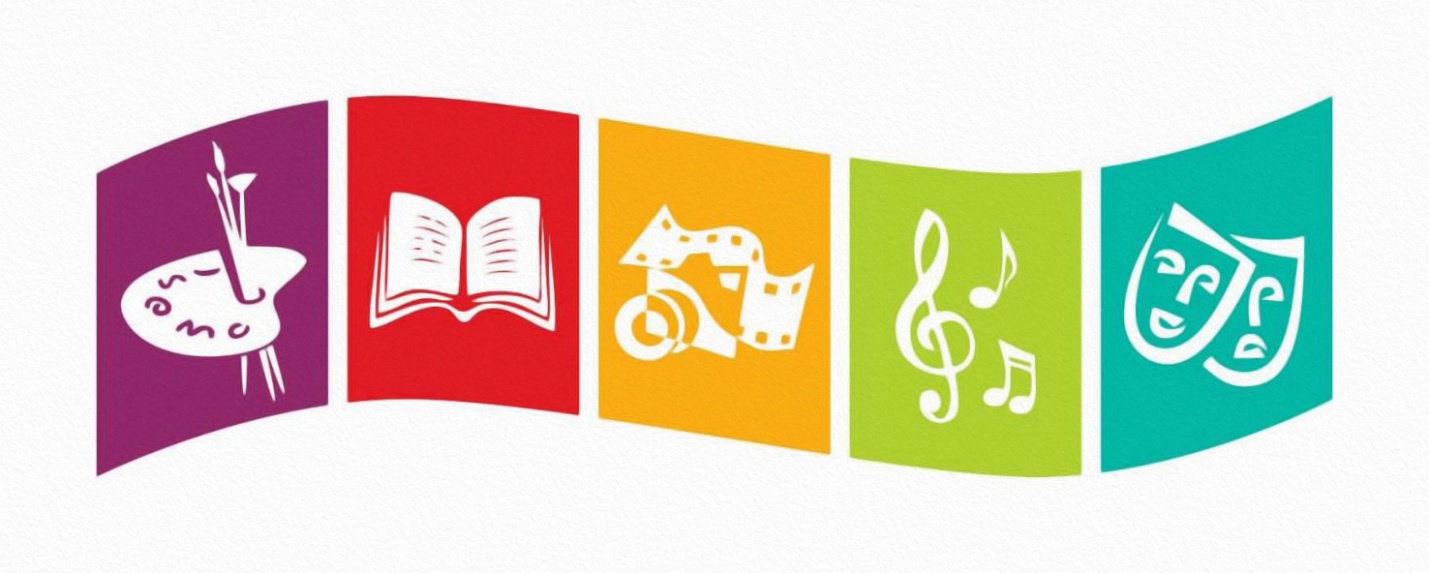 Панорама культурной жизни Республики Дагестан(Обзорная информация за 2 полугодие 2018 г.)Махачкала - 2018От составителяЗадачи, поставленные Правительством РФ в области культурной политики, возрастающая роль учреждений культуры в современных условиях, требуют качественно нового подхода к организации информационной деятельности в сфере культуры и искусства, кардинального улучшения информационного обслуживания специалистов культуры.В настоящее время большое значение приобретает подготовка регулярных обзоров о состоянии культуры в регионах страны. Важной основой для их подготовки является новая форма информирования руководящих работников – «Панорама культурной жизни Республики Дагестан».«Панорама культурной жизни РД» - это летопись культуры республики с целью обобщить и популяризировать положительный опыт и новые формы работы учреждений культуры.«Панорама культурной жизни РД» выходит дважды в год (по полугодиям) и включает в себя следующие разделы:Общие вопросы культурной жизни.Этот раздел делится на два подраздела:а) Награждения; б) Мероприятия;2. Театрально-концертная деятельность;3. Культурно-досуговая деятельность;4. Выставки-экспозиции;5. Библиотечное дело.Внутри разделов обзорный материал сгруппирован по месяцам.При подготовке «Панорамы культурной жизни РД» используются материалы, которые поступают от информаторов по культуре и искусству со всех городов и районов республики, а также публикации в местной периодической печати.Данное издание рассылается в режиме дифференцированного обслуживания руководства (ДОР) в Росинформкультуру РГБ (г. Москва), Министерство культуры Республики Дагестан, руководителям учреждений культуры и искусства республиканского подчинения, начальникам управлений культуры городов и районов республики, директорам ЦБС.Составитель: зав. СНИКИ Кузьмина И.А. 1. Общие вопросы культурной жизни:а) НагражденияИюль - Воспитанники дагестанских школ искусств часто участвуют в творческих конкурсах и смотрах как внутри страны, так и за ее пределами. Завершившийся недавно учебный год в очередной раз это подтвердил: учащиеся республиканских школ искусств стали победителями и призерами V Международного фестиваля-конкурса детского и юношеского творчества «Звездная фиеста» (Ростов-на-Дону), IV Международного конкурса юных дарований (Пятигорск), IV Международного конкурса-фестиваля «Невское сияние» (Санкт-Петербург), XIII Международного конкурса «Разноцветные ноты мира» (Ростов-на-Дону) и др. Учащаяся класса гитары Детской школы искусств №5 г. Махачкалы Айша Джапарова заняла 1 место на фестивале творчества «Звездная фиеста», который проводился в Ростове-на-Дону. Участники трио барабанщиков Арслан Магомедов, Магомед Абдуллаев и Ислам Балакардашов, – учащиеся отделения народных инструментов школы искусств им. С. Агабабова из Каспийска, привезли диплом победителей IV Международного конкурса-фестиваля «Невское сияние». Ученица художественной школы Каспийска Екатерина Кондрашкина получила диплом на Международном конкурсе иллюстрации «Сказки народов мира глазами детей».- В число победителей Всероссийского конкурса «Тебя ж, как первую любовь, России сердце не забудет…», посвященного жизни и творчеству российского поэта и писателя Александра Пушкина, вошла ученица 9-го класса Шушинской средней образовательной школы Новолакского района Миасат Исаева. Победителей творческого соревнования, а ими стали 32 школьника, награждали в Президентской библиотеке им. Б. Ельцина в рамках торжественной церемонии.- Врио министра по туризму и народным художественным промыслам Дагестана Р. Закавовой вручено благодарственное письмо от оргкомитета международного фестиваля этнической музыки и ремесел «МИР Сибири». Благодарность выражается за содействие в участии Наримана Хурдаева, который получил Гран-При этнофестиваля, а также за личный вклад в развитие культуры и событийного туризма в Российской Федерации. 15-й юбилейный фестиваль этнической музыки и ремесел «МИР Сибири» был проведен в Красноярском крае и собрал более 30 тысяч участников и гостей.- 31 июля в Махачкале в редакции республиканской общественно-политической газеты «Лезги газет» подвели итоги международного конкурса документальных фильмов «Лезгинское село» и наградили его финалистов. Конкурс документальных фильмов был организован лезгинским культурным обществом «Самур» (Украина, Харьков) при участии ГБУ РД «Редакция республиканской газеты «Лезги газет». В финал конкурса документальных фильмов «Лезгинское село» попали известная лезгинская поэтесса из Азербайджана, редактор газеты «Самур» Седагет Керимова, народный артист Дагестана, ведущий передачи «Вахтар ва инсанар» на РГВК «Дагестан» Исамудин Ахмедов. В церемонии награждения приняли участие представители лезгинского культурного общества «Самур» (Украина, Харьков) Бедел Беделов и Феликс Нагиев.Август - В прошедшем в городе Саки Республики Крым IV Международном литературно-музыкальном фестивале «Интеллигентный сезон», собравшем десятки делегатов и участников из разных стран, Республику Дагестан представил член Союза писателей России, главный редактор еженедельника «Гумбет» Гамзат Изудинов. Г. Изудинов прочитал отрывки своей повести «На Харибском перевале», выступил со стихами и подарил Союзу писателей Республики Крым свои книги и номера литературно-художественного журнала «Дагестан». Председатель Союза писателей Республики Крым В. Басыров вручил Г. Изудинову грамоту «За поддержку и помощь в проведении IV Международного литературно-музыкального фестиваля “Интеллигентный сезон”».- Диплома лауреата за лучшее исполнение песен военных лет в рамках Республиканского праздника «Фестиваль бабушек 2018», который проходил в г. Каспийске, были удостоены подопечные отделения дневного пребывания граждан пожилого возраста и инвалидов (Клуба ветеранов) г. Кизляра. Хор ветеранов Кизляра – постоянный участник городских и республиканских мероприятий. В репертуаре коллектива не только песни военных лет, но и известные народные песни, патриотические, казачьи, частушки.Сентябрь - Награждение победителей II Республиканского конкурса лучших школьных музеев Дагестана по патриотическому и этнокультурному воспитанию состоялось 6 сентября в Историческом парке «Россия – моя история». В этом году в конкурсе приняли участие 30 школьных музеев республики. Итоги конкурса определила независимая компетентная комиссия. По итогам конкурса дипломом I степени награжден коллектив школьного музея гимназии №35 пос. Ленинкент Кировского района Махачкалы. Дипломы II степени – у музеев школ с. Гапшима Акушинского района, с. Маджалис Кайтагского района и средней общеобразовательной школы № 50 Махачкалы. Дипломами III степени удостоены музеи школ с. Карагас Ногайского района, с. Хоредж Хивского района и средней общеобразовательной школы №1 Хасавюрта. Специальным призом – экскурсией в г. Волгоград – награждены музеи Многопрофильной гимназии с. Кища Дахадаевского района и Курклинской СОШ им. Э. Капиева Лакского района.- Сотрудница Музея истории мировых культур и религий в дагестанском городе Дербенте Таиса Алибутаева заняла почётное второе место на Всероссийском конкурсе «Лучший гид России» с видеороликом «Тайны дербентских храмов». Автором сценария видеофильма является учёный секретарь К. Мосесова, а режиссёром и оператором – сотрудник музея Э. Ферзиев. В конкурс приняли участие экскурсоводы со всех регионов Российской Федерации.- Уроженцу с. Карата Ахвахского района РД Хизри Абдулаеву, живущему в Белоруссии и являющемуся гражданином этой страны, в Грозном вручили Почетное звание «Народный художник Чеченской Республики». По поручению Р. Кадырова, нагрудный знак, Диплом и копию Указа о присвоении почетного звания дагестанцу вручил Руководитель Администрации Главы и Правительства ЧР А.-К. Израйлов.Октябрь - Работа «Молитва царя за Россию» воспитанника Воскресной школы кизлярского храма Георгия Победоносца Артема Ибрагимчиева заняла второе место (в возрастной группе детей от 9 до 12 лет) на региональном этапе XIV Международного конкурса детского творчества «Красота Божьего мира». Итоги конкурса подвели в Махачкалинской епархии. Заключительный этап XIV Международного конкурса «Красота Божьего мира» будет проходить с 15 ноября по 15 декабря в городе Москве в Синодальном отделе религиозного образования и катехизации Русской Православной Церкви.Ноябрь - Более 30-ти видеоработ из Махачкалы, Кизляра, Карабудахкентского, Гумбетовского, Кайтагского, Ахтынского, Буйнакского районов Дагестана были представлены участниками в нынешнем году в рамках 16-го Открытого Регионального конкурса визуального творчества и видеофильмов о народном искусстве, фольклорном наследии и этнографии «Радуга». Работы ГТРК были представлены в 4 номинациях, в двух из которых победил проект «Возвращение». Ещё два диплома были вручены за авторские работы «Горец из гор» Н. Алиевой и «Своих не выдаём, история лесника» П. Магомедовой.- Историко-просветительский проект «Русские учителя в Дагестане» оказался в числе награжденных благодарностью Общественной палаты России. Чествование состоялось на форуме «Сообщество» в Москве. Весь тираж первой книги о русских учителях в Дагестане, изданной в 2015 году, был роздан делегатам Всероссийского съезда учителей русского языка и литературы. Затем была издана вторая, обновленная книга, в которую вошли истории 3 тысяч учителей со всех районов и городов Дагестана. Руководитель проекта П. Геличова с большой теплотой относится к памяти русских учителей, которые приехали когда-то поднимать образование в Дагестане, учить местных детей грамоте. Проект позволяет усилить межнациональное и межрелигиозное согласие между регионами страны.- Государственный академический заслуженный ансамбль танца Дагестана «Лезгинка» стал первым коллективом СКФО, который побывал в Сирии и внес свой вклад в дело борьбы с международным терроризмом, укрепление международного авторитета нашей страны, во взаимодействие наших народов и стран. В декабре 2017 г. ансамбль выступил на авиабазе Хмеймим, входящей в состав военно-космических сил РФ. «Лезгинка» стала своеобразной визитной карточкой Дагестана во всем мире, заявил Глава Дагестана В. Васильев на торжественном приеме по случаю вручения коллективу Государственного академического заслуженного ансамбля танца Дагестана «Лезгинка» медалей Минобороны России «Участнику военной операции в Сирии». Важность проводимого мероприятия обозначил в своём выступлении Чрезвычайный и Полномочный посол Сирийской Арабской Республики в РФ Р. Хаддад. Далее было зачитано приветствие от имени полпреда Президента страны в СКФО, Героя России А. Матовникова. Директор ансамбля Д. Магомедов выразил благодарность В. Путину за поддержание армии в боеспособном состоянии и особые слова благодарности Президенту за оказанное доверие Республике Дагестан в лице В.А. Васильева. В мероприятии приняли участие представитель Министерства обороны РФ М. Колесников, доверенное лицо Президента России В. Путина Н. Нурбагандов, зам. Председателя Народного Собрания РД Е. Ельникова, М. Махмудов, врио вице-премьера региона Р. Джафаров, руководители республиканских министерств и ведомств, представители духовенства и ряда общественных организаций.- Профессор Хан Баширов награжден серебряной медалью Международного Союза музыкальных деятелей. Награда народному артисту Республики Дагестан вручена за выдающиеся заслуги в развитии музыкального искусства и в связи с 60-летием Союза музыкантов Дагестана, который Хан Баширов возглавляет с 2016 года. Пианист, актер, общественный деятель Х. Баширов активно занимается пропагандой дагестанского музыкального искусства, известен как организатор многочисленных благотворительных концертов. Музыкант ведет большую общественно-музыкальную работу, является членом жюри конкурсов, смотров, председателем Совета творческой молодежи, членом общественных советов при МВД РД, УФМС РФ по РД. - Артисты вокальной группы «Вдохновение» при центре досуга ветеранов Великой Отечественной войны и труда города Кизляра удостоились диплома лауреатов первой степени международного фестиваля-конкурса «Искусство объединяет мир», который прошел в Сочи. Жюри высоко оценило выступление дагестанских бабушек и на гала-концерт были отобраны 2 номера. Ветераны выражают благодарность спонсорам, благодаря которым и состоялась поездка на конкурс – это ОАО «Концерн КЭМЗ», Кизлярский урицкий мясокомбинат и другие предприятия и организации г. Кизляра.- Президент Татарстана Рустам Миниханов наградил Хаджи-Мурата Раджабова за создание фильма «Человек и вера», рассказывающего о единстве трех религиозных конфессий в борьбе за укрепление мира и взаимоуважения, а также в противодействии проявлениям экстремизма и терроризма. Награждение состоялось в рамках заседания группы стратегического видения «Россия – Исламский мир», которое прошло в Махачкале. В фильме лидеры трех конфессий рассказывают о единстве начал общечеловеческих, религиозных и духовных ценностей, объединяющих многонациональный и многоконфессиональный российский народ. Фильм был впервые презентован на канале РГВК «Дагестан», а затем в Москве и на 5-м Международном межконфессиональном молодежном форуме.- Воспитанница детской школы искусств №2 г. Кизляра Ирина Бондарева по итогам международного фестиваля-конкурса «Сохраняя вековые традиции», который проходил 16 ноября в г. Черкесске, заняла 2 место. Ученица 7 класса музыкального учреждения исполнила на конкурсе «Сонату» Клементи и «Прелюдию №5» Гасанова.- Председатель Союза писателей Дагестана, народный поэт республики Магомед Ахмедов, участвуя в рамках VIII Международного фестиваля народного единства (Дружбы народов) «Белые журавли России» в литературном марафоне «Парад литератур», удостоился Диплома первой степени в номинации «Лучший поэт». Вручил награду в Центральном доме литераторов в Москве народный артист РСФСР Михаил Ножкин. Также Ахмедов удостоился диплома первой степени в номинации «Зрительские симпатии».- В тройку лидеров медиарейтинга российских музеев вошли Исторические парки «Россия – Моя история» страны, уступив лишь Государственному Эрмитажу и Третьяковской галерее. Этот современный мультимедийный исторический парк в Махачкале — один из 18, построенных в стране, и самый крупный после Московского, является частью общероссийского проекта, направленного на популяризацию истории российского государства, его становления и развития. Парк в Махачкале уникален тем, что, помимо общероссийского, в нем хорошо представлен региональный сегмент – мультимедийный музей «Мой Дагестан». В его рамках создана интерактивная модель, где показано как развивалась республика – от первых поселений до современного периода.- Дипломом I степени в номинации «Лучший поэт» награжден председатель Союза писателей Дагестана, народный поэт Магомед Ахмедов, победивший в конкурсе «Белые журавли России», прошедшем 29 ноября в Центральном доме литераторов в Москве. Кроме того, участник VIII Международного фестиваля народного единства «Белые журавли России», стихи которого поразили многих участников мероприятия, удостоился диплома I степени в номинации «Зрительские симпатии».Декабрь - Детский конкурс «Юная казачка — 2018», направленный на поддержку талантливых детей, изучение и приобщение к культуре и традициям Терского края, а также возрождение и развитие культурных устоев терского казачества, прошел в городе Кизляре с участием девочек в возрасте 12-16 лет. В рамках мероприятия участницы состязались в восьми этапах, по итогам которых победительницей конкурса стала жительница с. Александрия Кизлярского района Надежда Северенко.- В Дагестане наградили лауреатов премии Правительства республики «Душа Дагестана» по итогам 2018 года. Почетной награды удостоился и художественный руководитель народно-фольклорного коллектива «Рыбачки» из Тарумовского района Николай Редькин, одержавший победу в номинациях «Народная музыка» и «Исполнитель народной музыки». Всего же в этом году премией Правительства РД были награждены 15 лауреатов, которые внесли значительный вклад в сохранение и развитие народного творчества и традиционной культуры республики. Премия присуждается как на конкурсной основе, так в таких номинациях народный танец, народное пение, народная музыка, традиционная народная культура, народный мастер, народный театр, народный музыкальный инструмент и юное дарование.- В Министерстве культуры РД благодарственные письма министерства, а также подарки и премии от Народного Собрания республики в преддверии Нового года получили 30 учащихся и 19 педагогов дагестанских школ искусств. Особенно радостным это событие стало, конечно, для детей-лауреатов международных и всероссийских конкурсов и фестивалей. От имени парламента республики с добрыми пожеланиями к собравшимся обратился руководитель Комитета по образованию, науке, культуре, делам молодежи, спорту и туризму Мурат Пайзулаев. Новых достижений и успехов в творчестве детям и педагогам пожелали также художественный руководитель Даггосфилармонии Ирина Нахтигаль и художественный руководитель Дагестанского театра оперы и балета Наталья Макеева.1. Общие вопросы культурной жизни:б) МероприятияИюль - О состоянии библиотечного дела республики говорили члены коллегии министерства, руководители подведомственных учреждений, начальники управлений культуры муниципальных районов и руководители муниципальных библиотечных систем. С докладом по основному вопросу «О состоянии и перспективах развития библиотечного дела в Республике Дагестан» выступил директор Национальной библиотеки РД им. Р. Гамзатова А.Д. Алиев. По его словам, в Дагестане существует 1009 общедоступных библиотек, в числе которых — 3 государственных – Национальная библиотека РД им. Р. Гамзатова, Республиканская детская библиотека им. Н. Юсупова, Республиканская специальная библиотека для слепых. В ходе доклада Алиев отметил положительную тенденцию выделения из федерального и республиканского бюджетов средств библиотечным организациям на приобретение компьютерной техники и подключению библиотек к сети Интернет, а также на пополнение библиотечных фондов. В то же время материально-техническая база муниципальных библиотек остается традиционно слабой. Сохраняется острая потребность библиотек в специальном инвентаре и библиотечной мебели, остро сказывается нехватка кадров. Имеется тенденция к сокращению библиотечного обслуживания. В ходе коллегии выступили также руководители профильных подведомственных учреждений. Выслушав всех докладчиков, коллегия приняла ряд постановлений и рекомендаций.- В Хакассии стартовали поэтические чтения «Горец, верный Дагестану», посвященные Расулу Гамзатову и его творчеству. Библиотекари Хакасии посвятили ему Литературный маршрут «Гамзатовские строки на карте Черногорска», который проводится совместно с образовательными организациями и учреждениями культуры города. Участники литературной встречи познакомились со стихами поэта и его богатой биографией. Завершилось театрализованное представление добрыми пожеланиями, раздачей флажков со стихами Р. Гамзатова и общим исполнением песни «Журавли». Во всех библиотеках города на самом видном месте были размещены обширные выставки. По представленным на них книжным, журнальным и газетным публикациям все желающие смогли подробнее познакомиться с творчеством Р. Гамзатова, узнать интересные факты из его жизни.- Биеннале печатной графики «Кубачинская башня» проходила с 15 по 25 июля в ауле Кубачи Дахадаевского района Дагестана. Участниками проекта стали профессиональные художники-графики из Москвы, Санкт-Петербурга, Казани, городов Дагестана, работающие в авторских печатных техниках: офорт, ксилография, литография и др. Заочно принимали участие авторы из Германии, Франции, Азербайджана. Проект реализуется при поддержке Фонда президентских грантов. 17 июля в кубачинском музее «Башня» открылась масштабная выставка печатной графики, в которую вошли произведения более чем сорока авторов – от классиков дагестанского искусства до молодых авторов из городов России и зарубежья, а 15 из них приняли участие в пленэре в селениях Кубачи, Амузги и крепости Кала-Корейш. Куратор проекта – заслуженный художник Дагестана Ю. Ханмагомедова. Выставка печатной графики и работ, созданных на пленэре, продлилась в музее «Башня» до середины августа, затем работы представили на выставках в Махачкале, Дербенте и Москве.- Заслуженный деятель искусств России, Дагестана, народный артист республики, пианист, профессор Хан Баширов принял участие в Международном фестивале «У стен древней Бухары» государств Средней Азии и Казахстана, посвященного Году России в СНГ. Хан Баширов исполнил произведений дагестанских и узбекских композиторов. Дагестанец подарил узбекским друзьям ноты дагестанских авторов, книги и диски с фильмами, в которых снимался сам.- Фестиваль-конкурс III Национальной кинопремии республики, в котором участвовало 8 фильмов, и который определял лучших в номинациях: «Лучшая мужская роль», «Лучшая женская роль», «Лучший фильм», «Лучший сценарий», «Лучшая режиссура», «Лучшая операторская работа», «Лучший социальный ролик «Приз жюри», выявил победителя. Режиссер, сценарист и актер Гусейн Гусейнов завоевал награды за лучшую мужскую роль, за лучший фильм, лучшую режиссуру и приз зрительских симпатий. Награды также получили Камиль Алиев за лучшую операторскую работу и социальный ролик, Айша Тухмаева – за лучшую женскую роль в фильме «Моя война» и Алиомар Абдуллаев за лучшую мужскую роль в фильме «Второй шаг». Роль кинофестиваля его организаторы видят в поддержке молодых кинематографистов, выявлении талантливых авторов, стимулировании создания кинопроизведений патриотической направленности, но самое главное – в формировании положительного имиджа Дагестана.Август – 25 августа в Дагестане прошла Всероссийская акция «Ночь кино – 2018». Фестиваль уличного кино прошёл на летней площадке Даггосфилармонии в Махачкале в рамках Всероссийской акции «Ночь кино». В течение двух часов зрителям показали девять картин, снятых молодыми российскими режиссерами. Гости увидили: «Суперприз» К. Челидзе, «Половинки» Б. Батуллина, «Куда приводят сны» М. Лиманского, «Успех» В. Сунцова, «Цугцванг» С. Рамза, «Я тебя вижу» Д. Кудрявцева, «Взятка» А. Харитонова, «Темная ночь» И. Плечева, «Ой» А. Елисеевой. В Театре поэзии зрителей ждал показ фильма «Формула Любви» режиссера М. Захарова, снятого по мотивам повести А. Толстого «Граф Калиостро».Сентябрь - XXXII Международный Гамзатовский литературный фестиваль «Дни Белых журавлей», организованный под эгидой ЮНЕСКО в честь 95-летия Народного поэта Дагестана Расула Гамзатова стартовал 6 сентября. В ходе запланированных мероприятий состоялось посещение Литературного музея Расула Гамзатова, Национального музея РД, музея «Россия – моя история» и др. В рамках фестиваля прошли круглые столы на тему творчества известного писателя. Фестиваль, в котором приняли участие около 50 поэтов и писателей из России и зарубежных стран, завершился 10 сентября.- Государственный академический заслуженный ансамбль танца Дагестана «Лезгинка» был создан 6 сентября 1958 года. В 1961 году “Лезгинке” присвоено звание “Заслуженный”, 27 июня 1994 года танцевальному коллективу присвоен высший титул “Академический”, а 2 апреля 2001 года ансамбль был удостоен благодарности Президента РФ В.В. Путина «За заслуги в развитии хореографического искусства». За период своей деятельности коллектив побывал в 65 странах мира и является победителем 48 всемирно известных фестивалей фольклорного танца среди профессионалов.- В центре традиционной культуры народов России г. Кизляра состоялось мероприятие, посвященное 95-летию со дня рождения великого дагестанского поэта Расула Гамзатова. В концерте прозвучали стихи и песни, написанные на стихи легендарного певца страны гор в исполнении солистов центра культуры. О жизни и творчестве поэта участникам мероприятия рассказали представители городской администрации, учителя и учащиеся школ города.- Торжественные мероприятия, посвященные 95-летию народного поэта Дагестана Расула Гамзатова, прошли в Москве на Яузском бульваре, где установлен памятник великому поэту. Там же была открыта фотовыставка, связанная с жизнью и творчеством поэта. Представители постпредства СКФО, торгпредства РД в ЦФО, члены Союза писателей России, руководители Управы Таганского и Басманного районов г. Москвы, члены Общественного совета при Постпредстве РД, представители Московского центра культуры «Дагестан», Центрального Дома Российской Армии, общественные деятели и другие почетные гости возложили цветы к памятнику. От имени врио Главы Республики Дагестан В. Васильева постоянный представитель Республики Дагестан при Президенте Российской Федерации И. Мугутдинова передала всем присутствующим слова приветствия. Своими воспоминаниями и впечатлениями о встречах с выдающимся поэтом Расулом Гамзатовым поделился сопредседатель Союза писателей России прозаик Игорь Янин. Слова доброй и светлой памяти о Гамзатове прозвучали из уст представителей московской и дагестанской общественности. Памятный вечер продолжился на площадке Постпредства РД, где гостям была представлена выставка уникальных фотографий из государственного и семейного архивов о жизни и деятельности Расула Гамзатова. Культурная часть программы была представлена литературно-музыкальной композицией на произведения Р. Гамзатова в исполнении народного артиста Дагестана Мурада Абуева и заслуженного работника образования Московской области Зальмины Абуевой.- Почтить память Народного поэта Дагестана Расула Гамзатова 8 сентября в рамках XXXII Международного Гамзатовского литературного фестиваля «Белые журавли» пришли сотни дагестанцев, а также гости, прибывшие в республику из других регионов страны и из-за рубежа. Этот день, по традиции, начался с посещения могилы Расула Гамазтова. Врио Главы Дагестана В. Васильев, Первый зам. Председателя Правительства республики А. Карибов, Врио министра культуры РД З. Бутаева, представители руководства города Махачкалы, в сопровождении родственников, друзей и коллег Расула Гамзатова возложили цветы к могиле поэта. Далее памятные мероприятия продолжились возложением цветов к мемориалу поэта, который находится у Русского драматического театра им. М. Горького. Официальное открытие дней «Белые журавли» состоялось в парке им. Ленинского комсомола. На торжественный митинг собрались жители столицы, поэты, писатели, родственники и друзья Расула Гамзатова, гости из других субъектов страны и зарубежья. Присутствующие возложили цветы к монументу Воину-освободителю и почтили память трагически ушедших защитников Родины минутой молчания. Перед гостями выступили Первый зам. Председателя Правительства Дагестана А. Карибов, председатель Союза писателей Дагестана М. Ахмедов. Теплые слова о Расуле Гамзатове прозвучали из уст председателя Союза писателей России Николая Иванова, председателя международного сообщества писательских союзов Владимира Бояринова, первого секретаря Союза писателей России Геннадия Иванова и других поэтов – гостей торжества. Выступающие делились своими воспоминаниями о Расуле Гамзатове, говорили о его вкладе в дело прославления Дагестана в России и во всем мире, читали свои стихи и знаменитые произведения Расула Гамзатова, переведенные на русский и национальные языки народов России. В заключение, учащиеся детских школ искусств Махачкалы продемонстрировали гостям хореографическую композицию «Белые журавли». Закончился памятный митинг запуском в небо белых шаров.- Презентация книги из серии «Жизнь замечательных людей» о выдающемся поэте Дагестана Расуле Гамзатове прошла 9 сентября на стенде издательства «Молодая гвардия» в рамках 31-ой Международной московской книжной выставки-ярмарки на ВДНХ. Биографическая библиотека «ЖЗЛ» состоит из почти двух тысяч томов, посвященных великим людям России и мира. Это уникальная серия со 130-летней историей, выпускаемая издательством «Молодая гвардия», в которой увидели свет полтора десятка поэтических сборников Р. Гамзатова. С издательством Расул Гамзатович дружил много лет, называя «Молодую гвардию» не издательством книг, а «издательством любви». Автор книги – лауреат Государственной премии Республики Дагестан и других отечественных и международных премий писатель Шапи Казиев.- Презентация книги «Расул Гамзатов» состоялась 13 сентября в рамках пресс-конференции в формате телемоста Санкт-Петербург – Махачкала, посвященной 95-летию Народного поэта Дагестана. В ходе мероприятия, участие в котором по связи из Дагестана приняли участие врио министра культуры РД З Бутаева и дочь поэта, директор Дагестанского музея изобразительных искусств С Гамзатова, рассказали о работе над книгой. В видеоконференции приняли участие представитель Республики Дагестан в Санкт-Петербурге Г. Гасанов, руководитель дагестанского отделения Российского союза промышленников и предпринимателей А. Кадиев, зав. отделом национальных литератур РНБ Ш. Жабко.- Дагестанским некоммерческим фондом «Россия – моя история» и Дагестанским отделением Русского географического общества было подписано соглашение о сотрудничестве в области охраны и популяризации культурно-исторического наследия, сообщает пресс-служба Исторического парка «Россия – моя история». Партнёрские отношения заключены с целью привлечения всех заинтересованных сторон для решения проблем охраны и пропаганды культурно-исторического и природного наследия Республики Дагестан и всего Северного Кавказа, содействию сохранения и музейному отражению культурно-ландшафтного разнообразия и исторического наследия Республики Дагестан. Кроме того в рамках подписанного соглашения в Исторический парк будет передана яхта «Саид» легендарного мореплавателя, а также планируется открытие экспозиции, посвященной жизни Евгения Гвоздёва.- 14 сентября в связи с празднованием Дня народного единства Дагестана в зале «Мой Дагестан» были организованы экскурсий на бесплатной основе. В новом зале Исторического парка «Россия – Моя история», открывшемся в декабре прошлого года, для всех желающих был организован показ документальных фильмов о республике, предоставленных телекомпанией РГВК «Дагестан». Исторический материал зала «Мой Дагестан», представленного в новом мультимедийном формате, подается с помощью сенсорных экранов, лайтбоксов и интерактивных книг. Ознакомиться с историей родного края можно не только с помощью новейших технологий, в зале представлены и натуральные экспонаты — древние рукописи, макеты горных аулов, кубачинские изделия и многое другое.- Расширенный семинар-совещание по вопросам соблюдения законодательства в сфере охраны объектов культурного наследия и реализации полномочий органами местного самоуправления муниципальных образований Республики Дагестан, относящихся к сфере охраны объектов культурного наследия, провело 20 сентября в Национальной библиотеке РД им. Р. Гамзатова в Махачкале Агентство по охране культурного наследия Республики Дагестан. В семинаре-совещании приняли участие врио Первого зам. Председателя Правительства Республики Дагестан А. Карибов, зам. руководителя Управления Министерства культуры России по ЮФО и СКФО А. Узденова, представители ряда республиканских министерств и ведомств, органов местного самоуправления, общественных объединений, а также высших учебных заведений, расположенных на территории республики. Докладчики осветили основные требования законодательства в сфере охраны объектов культурного наследия, наиболее частые нарушения, меры ответственности за них, предусмотренные законом.- День единства народов Дагестана впервые отметили в столице Республики Татарстан. Большое этнокультурное мероприятие проводилось в рамках гранта правительства Татарстана при поддержке Ассамблеи народов Татарстана. Программа празднования включила в себя цикл торжественных мероприятий, в том числе – круглый стол «Вопросы реализации основ государственной культурной политики и деятельности центров традиционной культуры народов России по сохранению и развитию нематериального культурного наследия». Результатом круглого стола стало подписание «Соглашения о взаимодействии и сотрудничестве между Домом дружбы народов Татарстана, Объединением народов Дагестана РТ «Дагестан» и Музеем истории мировых культур и религий города Дербента». В ходе мероприятия состоялось награждение национальных активистов, внесших вклад в развитие дагестанской культуры.- Подведение итогов и награждение участников творческого конкурса иллюстраций по произведениям Народного поэта Дагестана Расула Гамзатова «Художник слова» прошло в Республиканском казачьем центре в Кизляре. Всего на выставке, организованной среди студентов в целях привлечения внимания к дагестанской литературе и популяризации творчества Гамзатова, были представлены 22 творческие работы, выполненные в разной технике.- В состоявшемся в Ленинградской области V этнокультурном фестивале «Россия – созвучие культур» в числе 18 районов Ленинградской области, а также гостей из Архангельской, Вологодской, Калининградской, Мурманской, Новгородской, Псковской областей, Ненецкого автономного округа, приняла участие и делегация Республики Дагестан. В рамках фестиваля художник Сакинат Исмаилова продемонстрировала гостям свои работы – кукол в национальных одеждах народов Дагестана, а искусствовед Асият Черкесова познакомила собравшихся с изделиями кубачинских, унцукульских, балхарских и других дагестанских мастеров. Участники и гости фестивали посмотрели фильмы о горном крае, его обычаях и традициях, уроженцах республики – героях Советского Союза и России, о творчестве народного поэта Дагестана Расула Гамзатова.- Открытие II Регионального фестиваля национально-культурных автономий и диаспор состоялось в Доме дружбы при Министерстве по национальной политике Республике Дагестан. В мероприятии приняли участие представители национально-культурных автономий и диаспор субъектов Северо-Кавказского федерального округа, представители Ассамблеи народов России, общественных организаций РД. Участникам фестиваля были представлены этнокультурные подворья народов Дагестана. Дегустация блюд у подворий сопровождалась рассказами о национальных обычаях, зажигательными песнями и танцами. В рамках II Регионального фестиваля национально-культурных автономий и диаспор состоялось посещение исторического парка «Россия – моя история», ознакомление с достопримечательностями древнего Дербента и участие в экологической акции по посадке деревьев дружбы.- На очередном заседании Республиканского межведомственного музейного совета при Правительстве Дагестана состоялось рассмотрение предложений по изысканию средств на ремонт наиболее остро нуждающихся музейных учреждений РД. Отмечалось, что практически все музейные учреждения республики нуждаются в ремонте. Многие филиалы НМ РД им. Тахо-Годи находятся в удручающем состоянии, из-за отсутствия в них капитального ремонта на протяжении нескольких десятилетий. В некоторых отсутствует пожарная и охранная сигнализация, либо здание не соответствует требованиям инструкции. Остро нуждается в ремонте новое здание на ул. Даниялова в Махачкале, выделенное музею. Основное здание ДМИИ им. П. Гамзатовой также необходимо отремонтировать. В заключение заседания была вновь затронута неоднократно обсуждаемая на заседаниях музейного совета тема перевода филиалов НМ РД им. Тахо-Годи в ведение филиалов.Октябрь – 3 октября в Махачкале, на доме, в котором жила народная артистка ДАССР и РСФСР Бурлият Ибрагимова, была установлена мемориальная доска. В церемонии приняли участие представители органов власти, общественности, культурного сообщества, родные и близкие великой дагестанской певицы. Б. Ибрагимова начала артистическую карьеру в 1946 году в Дагестанском театре кукол, затем перешла в Кумыкский государственный музыкально-драматический театр им. А.-П. Салаватова, а с 1950 года Бурлият Ибрагимова стала солисткой Гостелерадио Дагестанской АССР, где проработала до 1997 года. Народная артистка ДАССР и РСФСР скончалась 12 августа 2018 года в Махачкале на 87-м году жизни.- Памятный концерт, посвященный 95-летию советского и российского поэта, прозаика, Героя Социалистического Труда, народного поэта Дагестанской АССР Расула Гамзатова, а также 50-летию легендарной песни «Журавли», прошел в Колонном зале Дома союзов в Москве. Выступили артисты Государственного академического заслуженного ансамбля танца Дагестана «Лезгинка», легенды эстрады – Полад БюльБюль Оглы, Заур Тутов, Зульфия, Рукият Гамзатова, Марио Али Дюран, Селим Алахяров, Лариса Гаджиева, Тагир Курачев и др. Вели концерт известные ведущие и по-настоящему народные артисты Анна Шатилова и Алексей Тимохин.- В музее народного писателя Дагестана Р. Гамзатова при Союзе писателей РД прошла презентация новой юбилейной книги известного кумыкского поэта Жавата Закавова «Мир моих песен», выпущенной издательским домом «Дагестан». В неё вошли избранные произведения автора на кумыкском и русском языках. Над переводами стихов работали русские поэты Н. Тузова, Ю. Зачёсова и Л. Остревная. Автор выпустил шесть поэтических сборников на кумыкском и русском языках – «Лунные ночи», «Дверь в рассвет», «Крылья песни» и др. Ж. Закавов – член Союза писателей и Союза журналистов России, заслуженный работник культуры РД, награжден Почетной грамотой Республики Дагестан, памятной медалью им. А. Грибоедова, учрежденной Московской писательской организацией. Лучшие стороны его поэзии отмечали выступившие на презентации председатель дагестанского отделения Союза писателей М. Ахмедов, народный поэт Дагестана А. Джачаев, кумыкский поэт А. Залимханов, зав. кафедрой дагестанской литературы ДГУ А. Солтанмурадов. Подробный анализ новой книги поэта в сравнении с творчеством дагестанских поэтов его поколения сделал кандидат филологических наук, литературовед и общественный деятель С. Алиев. Учащиеся Коркмаскалинской школы и Казанищенской школы–гимназии прочитали произведения Закавова на кумыкском и русском языках.- Вечер поэзии, организованный Домом дружбы при поддержке Министерства по национальной политике РД прошёл 19 октября в рамках Дня дагестанской культуры и языков. На вечере прозвучали стихи на языках народов Дагестана, состоялась беседа дагестанских писателей со школьниками. В мероприятии приняли участие члены Союза писателей Дагестана и учащиеся махачкалинских школ.- Юбилейный творческий вечер заслуженного работника культуры Дагестана, главного редактора журнала «Тангчолпан» Супиянат Мамаевой, посвященный 60-летию поэтессы, состоялся 26 октября в зале Кумыкского музыкально-драматического театра в Махачкале. В программе вечера музыкально-театрализованное представление, стихи на родном и русском языках. Произведения поэтессы кроме нее прочитали дети и коллеги по цеху, члены Союза писателей Дагестана. Украсили творческий вечер популярные исполнители дагестанской сцены, которые исполнили песни на стихи С. Мамаевой. В разное время в Дагестанском книжном издательстве вышли поэтические книги С. Мамаевой на родном языке «Росинки на зеленой траве» (1984), «Истосковалась по тебе» (1995), «Мосты» (2008) и др.- Более 50 кинолент номинантов XII Северокавказского открытого фестиваля кино и телевидения «Кунаки» из Москвы, Санкт-Петербурга, Перми, Екатеринбурга, Красноярска, Хабаровска, Нальчика, Краснодара, Баку, Еревана, Бишкека, Минска показали дагестанскому зрителю в Махачкале при поддержке Главы и Правительства Дагестана. В рамках фестиваля также прошли выездные показы фильмов в малых городах и аулах республики, а также в учебных учреждениях Дагестана. Проведение этого культурно-просветительского мероприятия способствовало снижению уровня этнической конфликтности, развитию устойчивых традиций интернационального поведения, создало условия для сохранения и развития национальных культур.- Прозаические произведения классиков дагестанской литературы на родных языках получат вторую жизнь благодаря созданию активистом Союза молодежи Южного Дагестана Мариной Ибрагимовой уникального проекта «Аудиокниги на родных языках». Предполагается, что проект по запуску аудио-базы литературных произведений поможет молодежи и подрастающему поколению в изучении родных языков. Кроме того, аудиокниги помогут приобщить к родной литературе инвалидов по зрению. В проекте задействованы студенты русско-дагестанского отделения филологического факультета ДГУ, которые в профессиональной студии зачитывают произведения дагестанской литературы в оригинале, на своих родных языках.- Открытие историко-поэтического маршрута, в основу которого легло одноименное стихотворение искусствоведа, педагога, поэта Сталины Андреевны Бачинской, состоялось в парке им. Ленинского комсомола 26 октября. Пройдя по маршруту, разработанному Музеем истории Махачкалы, можно узнать, что у города есть свои места силы, свое прошлое. Основная цель проекта – визуализация исторического наследия города, его актуализация и предъявление как важного ресурса в формировании стратегии дальнейшего развития.- Мастер-класс народного артиста РФ, профессора Санкт-Петербургской консерватории, виолончелиста Сергея Ролдугина прошел в актовом зале Махачкалинского музыкального училища им. Г. Гасанова. Знаменитый педагог и музыкант провел занятие для воспитанников преподавателя Анны Швец по классу виолончели, учеников 2-го и 4-го классов Республиканской школы для одаренных детей М. Кажлаева К. Калугина и Д. Имамовой, а также студентки первого курса музучилища Д. Имамовой. Несмотря на то, что время мастер-класса было ограничено из-за напряженного графика артиста, Сергей Павлович внимательно выслушал игру юных виолончелистов и каждому дал советы по правильной постановке тела, особенностям извлечения звука и его шлифовке. Это одна из задач Международного музыкального фестиваля «Порт-Петровские ассамблеи», который уже одиннадцатый год проводит Дагестанская государственная филармония им. Т. Мурадова, – дать возможность будущим музыкантам встречаться с мэтрами, лучшими педагогами страны и мира, расширять их кругозор, получать новые знания по специальности.- В Махачкалинском музыкальном училище им. Г. Гасанова состоялся юбилейный концерт, посвященный заслуженной и народной артистке ДАССР, пианистке и педагогу Рене Эфендиевой. В октябре выдающийся педагог отметила свое 80-летие. Талантливая пианистка, ученица основоположника дагестанской профессиональной музыкальной культуры Готфрида Алиевича Гасанова, Рена Зияудиновна прошла большой профессиональный путь и как педагог, и как руководитель. Много лет она работала в училище, в 70-х годах была его директором. Сегодня она живет в Москве, и специально для творческого вечера юбиляр прилетела в Махачкалу. Поздравить Рену Эфендиеву пришли работники культуры и искусства, близкие, друзья, коллеги, почитатели таланта исполнительницы. Концерт начался с показа видеоролика о творческой судьбе Рены Зияудиновны со слайдами из домашнего архива. Торжественное мероприятие открыла врио министра культуры РД З. Бутаева. Она зачитала приветственный адрес врио Первого зам. Председателя Правительства РД А. Карибова и выразила огромную благодарность за неоценимый вклад Рены Зияудиновны в музыкальную культуру республики. Р. Эфендиеву поздравили ученики и коллеги, музыканты. Сегодня это уже известные, заслуженные преподаватели и работники культуры Дагестана Ирина Нахтигаль, Людмила Дроздова, Аида Джафарова, Людмила Никита и др. Вечер сопровождался концертной программой студентов и преподавателей училища. Выступали солисты-инструменталисты, вокалисты, камерный оркестр училища (дирижер – Наталья Макеева), ансамбль «Яхонт-квартет», оркестр русских народных инструментов (дирижер – Андрей Бондаренко), женский хор музучилища (дирижер – Наталья Макеева). Рена Эфендиева рассказала о некоторых исторических фактах из жизни училища, судьбоносных решениях в ее жизни, встречах с людьми, повлиявшими на ее профессиональное становление, исполнила известные классические произведения.Ноябрь - Более 150 чтецов произведений народного поэта Дагестана Расула Гамзатова приняли участие в XXI Республиканском конкурсе «Хочу любовь провозгласить страною!» в Дагестанском государственного театре кукол. Дети из Буйнакского, Дербентского, Лакского, Тарумовского, Хасавюртовского, Сулейман-Стальского, Сергокалинского, Хунзахского районов, а также городов Махачкала, Каспийск, Буйнакск, Дербент соревновались в двух возрастных категориях и в пяти номинациях: «За проникновенное чтение»; «За артистизм»; «За мастерство художественного чтения»; «Приз зрительских симпатий»; «Специальный приз жюри».- Более 300 кинолент номинантов XII Северокавказского открытого фестиваля кино и телевидения «Кунаки» из Москвы, Санкт-Петербурга, Перми, Екатеринбурга, Красноярска, Хабаровска, Нальчика, Краснодара, Баку, Еревана, Бишкека, Минска показали дагестанскому зрителю в Махачкале. Принять участие в фестивале изъявили представители Турции и Израиля. В рамках фестиваля, который проходил при поддержке Главы Дагестана В. Васильева, были также проведены выездные показы фильмов в малых городах и аулах республики, а также в учебных учреждениях Дагестана. Участников мероприятия познакомили с местными достопримечательностями. Проведение этого культурно-просветительского мероприятия должно способствовать снижению уровня этнической конфликтности, развитию устойчивых традиций интернационального поведения, создает условия для сохранения и развития национальных культур.- Десятки учреждений культуры республики 4 ноября открыли свои двери посетителям, представив разнообразные культурно-просветительские программы. Стартовала «Ночь искусств» в музее изобразительных искусств Дагестана в Махачкале. Врио министра культуры Дагестана З. Бутаева лично поздравила гостей вечера с праздником – Днем народного единства. Затем врио министра культуры республики приняла участие в открытии выставки «Аул Чох», посвященной одному из старейших сел Дагестана. В «Ночь искусств» в музее прошла презентация экспозиции европейской графики и экспозиции, посвященной Великой княгине Елизавете Федоровне Романовой в рамках цикла «Шедевры из запасников». Продолжилась «Ночь искусств» в других крупных учреждениях культуры Махачкалы. В работу всероссийской акции вовлеклись Национальный музей Дагестана им. Тахо-Годи, Театр поэзии, Аварский и Лакский музыкально-драматические театры, Национальная библиотека им. Р. Гамзатова, исторический парк «Россия – моя история», музей истории мировых культур и религий в Дербенте и другие культурные центры Дагестана. Вниманию дагестанцев были представлены выставки, различные концертные программы, мастер-классы, поэтические вечера, кинопоказы, увлекательные квесты и др.- Японская пианистка Чисахо Эгава встретилась в Москве с известным дагестанским композитором Мурадом Кажлаевым. На встрече маэстро дал мастер-класс, М. Кажлаев отредактировал предстоящее выступление пианистки, в рамках которого она собирается представить произведения дагестанского композитора. Он также дал некоторые советы по игре. На встрече с Кажлаевым, присутствовала и аспирант Московской консерватории – японская пианистка Момо Саито, которая также готовит произведения дагестанского композитора к будущему концерту. В благодарность за проведенный мастер-класс, Чисахо Эгава преподнесла Кажлаеву и его школе в Махачкале свой новый диск с записями сонат Бетховена и сборник произведений японских композиторов. Маэстро же показал гостье клавир нового произведения «Концертная Дагестанская сюита» для фортепиано с оркестром.- В Санкт-Петербурге в БКЗ «Октябрьский» состоялся ежегодный гала-концерт «Мы – вместе!», организованный Комитетом по межнациональным отношениям и реализации миграционной политики в Санкт-Петербурге, Домом национальностей при поддержке национально-культурных объединений (НКО) и землячеств города. В нем представляли свое мастерство более двадцати пяти лучших творческих коллективов и исполнителей. В их числе выступил и детско-юношеский ансамбль при представительстве РД в Северной столице «Имамат», художественным руководителем которого является заслуженный работник культуры Дагестана Н. Гаджиев.- В Даггосуниверситете состоялась презентация новой книги известного журналиста Ильмана Алипулатова «Власть. СМИ. Общество: Уровень доверия». В качестве почетного гостя в мероприятии принял участие директор Московского бюро по правам человека, член Совета при Президенте РФ по развитию гражданского общества и правам человека А. Брод. В мероприятии качестве ведущего участвовал ректор ДГУ М. Рабаданов, председатель Собрания депутатов города Махачкалы А. Магомедов, общественники, журналисты, студенты.- Дети с нарушением функции зрения, обучающиеся в специализированных учреждениях Махачкалы и Избербаша, получили комплекты уникальных книг от Дагестанских гидроэнергетиков в рамках всероссийской акции ПАО «РусГидро» «Книжки в подарок». Подарки также были переданы в Республиканскую библиотеку для слепых. Книги выполнены специально для слепых и слабовидящих детей. В наборы включены электронные устройства — «волшебные карандаши», которые воспроизводят тексты книг и музыкальные фрагменты. Уникальные книги выпустил фонд «Иллюстрированные книжки для маленьких слепых детей» на средства РусГидро. Такие издания не поступают в продажу, они распространяются адресно и бесплатно.- Коллегия министерства культуры Дагестана, под руководством З. Бутаевой состоялась 20 ноября в конференц-зале Национальной библиотеки РД им. Р. Гамзатова. В рамках мероприятия руководители подведомственных учреждений, начальники управлений культуры муниципальных районов и руководители муниципальных библиотечных систем обсудили тему состояния профессионального музыкального искусства и деятельности концертных учреждений в РД. Ряд работников культуры республики получили заслуженные награды. С докладом по основному вопросу повестки дня выступил статс-секретарь – зам. министра культуры Дагестана М. Гаджиев. Особое внимание было уделено слабому вовлечению учреждений культуры Дагестана в конкурсы и гранты, в том числе Министерства культуры РФ. По завершении обсуждения темы состояния музыкального искусства, участники коллегии заслушали ряд докладов по разным направлениям деятельности различных учреждений культуры республики. Вопросы сохранения и развития традиционной культуры Дагестана, а также деятельность муниципальных домов и центров культуры затронули в своих выступлениях директор Республиканского дома народного творчества М. Мугадова, а также директора центров культуры Ботлихского, Кизлярского и других муниципалитетов республики. Также была освещена предстоящая в регионе работа по национальному проекту страны «Культура». Начальник отдела по работе с государственными программами и муниципальными учреждениями культуры М. Курбанов отметил, что данный стратегический проект включит в себя три важных подпроекта – «Культурная среда», «Творческие люди» и «Цифровая культура».- В Непале состоялись торжественные мероприятия, посвященные выдающемуся советскому и российскому поэту, народному поэту Дагестана Расулу Гамзатову. Здесь выступили группа академического ансамбля танца «Лезгинка», звучали стихи Р. Гамзатова. Был открыт ряд фото-выставок, посвященных жизненному и творческому пути Р. Гамзатова, Непалу и Дагестану. Поэт неоднократно здесь бывал и написал две поэмы, в дальнейшем переведенные на непальский язык. Мероприятия проходили в Российском центре науки и культуры в Непале, куда приехала дагестанская делегация. Врио Постоянного представителя РД при Президенте России Г. Гамзатов огласил приветствие Главы Республики Дагестан В. Васильева, выразил глубокую благодарность Посольству Российской Федерации в Непале, Россотрудничеству и органам государственной власти Непала за поддержку встречи и вклад в развитие взаимоотношений.- Долгожданная премьера Первого Всекавказского этно-туристического реалити-шоу «Завещание предков», организованного в целях продвижения туристического потенциала Дагестана, прошло в кинотеатре «Россия» в г. Махачкале 2 декабря. Съёмки реалити-шоу проходили на территории второй по величине песчаной горы в мире – Сары-кум, самом глубоком каньоне Европы – Сулакском, древнем городе Дербенте, в единственном лиановом лесу в Европе — Самурском, прекрасном Салтинском водопаде, а также селе-призраке Гамсутль.- Память народного поэта Дагестана, всемирно известного поэта Расула Гамзатова почтили в городе Баку. Там прошел торжественный литературно-музыкальный вечер, посвященный 95-летию великого дагестанца, который был организован Постоянным представительством Республики Дагестан в столице Азербайджанской Республики. Дорогими гостями на торжественном вечере была делегация Дагестана в лице представителей Миннаца РД и Минкультуры РД, вице-президента Международного фонда Расула Гамзатова Г. Азизовой и др. Дагестанские артисты прочитали стихи Расула Гамзатова и исполнили музыкальные композиции на аварском и русском языках, продемонстрировали видеоматериал из семейного архива Гамзатовых.- 28 ноября в Хасавюрте отпраздновали 100-летие со дня рождения Мариам Ибрагимовны Ибрагимовой (1918 – 1993). Торжество в честь именитой дагестанки инициировала региональная общественная организация «Наш Дом», поддержанная хасавюртовским руководством, от имени которого гостей из Москвы, разных уголков России и нашей республики приветствовал зам. главы городской администрации Х. Умаров. Открылось празднование литературным прологом: местные библиотекари прекрасным слогом, на высоком уровне за короткое время представили жизнь и судьбу женщины, опередившей время на полвека и потому все еще ждущей своего истинного народного признания. Советник Главы РД, доктор политических наук К. Ланда высоко оценил тот факт, что в Хасавюрте давние традиции чтения активно поддерживаются и местной властью и гражданским сообществом. Выступившие глава Казбековского района Г. Мусаев, зам. глав Лакского и Новолакского районов Ю. Рамазанов и Г. Мусаев рассказали, как в представляемых ими муниципалитетах шла подготовка к юбилею выдающейся дочери Дагестана. Тепло встретили собравшиеся ведущего научного сотрудника Института языка, литературы и искусства им. Г. Цадасы Дагестанского научного центра Российской академии наук, доктора филологических наук З. Магомедову – известного исследователя творческого наследия Мариам Ибрагимовой. В этот вечер школьники выступали на одной сцене с прославленным ансамблем танца «Молодость Дагестана», фольклорным коллективом «Дараччи», заслуженными артистами Республики Дагестан Л. Шаиповым и Ш. Ханакаевым. Подлинным открытием для многих стали молодые дарования театральной студии хасавюртовского дворца культуры «Спартак» – под руководством наставников А. Абдулазизовой и А. Алиева – ребята исполнили инсценировку одной из наиболее трогательных сцен из романа «Имам Шамиль».Декабрь - Торжественный вечер, посвященный 180-летнему юбилею классика дагестанской литературы, выдающемуся лезгинскому поэту Етиму Эмину прошел в г. Махачкале в Большом зале Русского драматического театра им. М. Горького. Юбилейное торжество в числе почетных гостей посетил Первый зам. Председателя Правительства Дагестана А. Карибов. О величии поэзии Етима Эмина говорили автор книги «Светильник души» Етима Эмина, поэт, публицист А. Кардаш, народная поэтесса Дагестана, переводчик, лауреат общественной литературной премии имени Е. Эмина за поэтический сборник «Венки сонетов» Х. Хаметова, глава Сулейман-Стальского района Н. Абдулмуталибов и др. По завершению торжественной части была представлена музыкально-театрализованная программа. В программе концерта прозвучали поэтические и прозаические посвящения поэту с участием актеров государственных театров, студентов и учащихся школ, стихи Эмина в исполнении ведущих артистов и музыкантов республики, хореографические композиции. Коллектив лезгинского театра им. С. Стальского представил вниманию зрителей отрывки из спектакля «Етим Эмин» по одноимённой пьесе драматурга И. Гусейнова, сцены из жизни поэта.- В концерте Детского хора России, который состоялся в Государственном Кремлевском Дворце 27 декабря в присутствии Президента РФ В. Путина, принял участие ансамбль «Гуниб» ГБУ ДО РД «Республиканская школа искусств Мурада Кажлаева для особо одаренных детей». Под руководством М. Казакаевой подготовлена большая вокально-хоровая программа из произведений композиторов России.- В ежегодном фестивале «Этнова – 2018», который проводится в ДГТУ с 2009 года с целью сохранения культурного наследия народов, развития народного творчества, возрождения культурно-исторических традиций, ремёсел и обрядности народов Северного Кавказа, приняли участие представители вузов Кабардино-Балкарской Республики, Карачаево-Черкессии, Республики Ингушетия, Республики Северная Осетия – Алания, Чеченской Республики и Республики Дагестан. В этом году ДГТУ стал победителем Всероссийского конкурса молодежных проектов среди образовательных организаций высшего образования, который проводился Росмолодежью. На средства полученного вузом гранта и реализуется проект Фестиваля. В церемонии награждения участников фестиваля приняла участие проректор по воспитательной и социальной работе ДГТУ Т. Рагимова.- В г. Махачкале прошла очередная встреча республиканского межведомственного музейного совета при Правительстве Дагестана. На повестке дня были итоги, проведенной в Дагестане культурно-просветительской акции «Ночь музеев», вопросы об увеличении показателей по госзаданию, а также план работы совета на 2019 год. Участниками совета стали руководители и заместители директоров филиалов Национального музея Дагестана в районах, руководители муниципальных музеев. Заседание состоялось под руководством председателя совета, директора Дагестанского музея изобразительных искусств Салихат Гамзатовой. По первому вопросу повестки дня было отмечено, что при вовлечении дагестанцев в культурно-просветительские акции «Ночь в музее» и «Ночь искусств» очень важно подготовить для посетителей интересную программу. З. Кильдеева, замдиректора по фондовой работе Национального музея РД им. А. Тахо-Годи отметив, что «Ночь музеев» положительно отражаются на культурной жизни региона, рассказала о важных мероприятиях, проведанных Национальным музеем и его филиалами в рамках «Ночи искусств» и «Ночи музеев». Положительный эффект всероссийских культурных акций отметила и искусствовед Т. Петенина. Далее слово взяли руководители филиалов Национального музея Дагестана, а также директора и представители музеев городов и районных центров республики. В рамках обсуждения плана работы совета на предстоящий год участники встречи предложили к рассмотрению ряд интересных идей и проектов. Так, о внедрении в Дагестане действующей в других регионах страны системы представления населению единых музейных абонементов, говорила директор ГБУ РД «Музей истории мировых культур и религий» Д. Гасанова. Директор Национального музея им. Тахо-Годи П. Магомедов обратил внимание участников на необходимость налаживания сотрудничества между многочисленными турфирмами и дагестанскими музеями. В заключение, участники встречи обсудили разные вопросы и запланированные мероприятия в сфере культуры на следующий год. По итогам музейного совета будут подготовлены предложения и рекомендации, которые будут направлены в министерство культуры и Правительство Республики Дагестан.- Более 200 народных умельцев не только с России, но и из-за рубежа, приняли участие во II Международном фестивале народных художественных промыслов и ремёсел «Пенза-сердце мастерства», который прошел 7-9 декабря в целях установления международного сотрудничества в данной сфере. Работы народных художественных промыслов Дагестана представляли дагестанские мастера Хидирильяс Ахмедов и Магомедали Магомедалиев, которые привезли кубачинские ювелирные изделия из серебра, унцукульские художественные изделия с орнаментальной насечкой. По итогам мероприятия, направленного на сохранение традиций и передачу уникальных навыков мастерства народных умельцев и ремесленников, дагестанские мастера были отмечены дипломом и денежным сертификатом.- Региональный этап Рождественских образовательных чтений, посвященных теме «Молодежь: свобода и ответственность», начался в махачкалинском Доме дружбы 11 декабря с приветственного слова и доклада Архиепископа Махачкалинского и Грозненского Варлаама. В рамках мероприятия, направленного на выявление и обсуждение наиболее актуальных вопросов в разных сферах деятельности Махачкалинской епархии, состоялись концертная программа и выставка. В пленарном заседании приняли участие зам. Председателя НС РД Е. Ельникова, руководитель и представители Махачкалинской епархии, представители муфтията РД, иудейской общины и педагогический корпус республики. В своих выступлениях участники заседания говорили об определении понятия свободы, её принципов в образовании и ответственности молодёжи в современном мире.- Развитие дагестанской литературы и состояние национальной драматургии стали ключевыми темами обсуждения очередного заседания общественного совета при министерстве культуры РД. По первому вопросу было отмечено, что в Дагестане необходимо реанимировать институт переводчиков, без чего трудно будет популяризировать творчество дагестанских литераторов, делая его доступным широкой массе читателей. Помимо этого, было отмечено, что остро стоит проблема исчезновения литературы на национальных языках. Подтверждает это и статистика: из 62 человек – членов Союза писателей Дагестана большая часть (40 литераторов) пишут свои произведения на русском языке. По второму вопросу было высказано мнение, что на сегодня в Дагестане нет эффективной системы работы с драматургами, вследствие чего, национальная драматургия находится в стоянии застоя. По мнению экспертов, необходимо обратиться к методике подготовки драматургов, существовавшей в советское время и возобновить семинары с приглашением известных специалистов и критиков, читки пьес с актерами и режиссерами.- В Историческом парке Северной столицы «Россия – моя история» состоялся дагестанский культурно-просветительский вечер «В дружбе народов – единство России». Мероприятие организовано Министерством по национальной политике и делам религий РД, Комитетом по межнациональным отношениям и реализации миграционной политики Санкт-Петербурга, Культурно-просветительским центром «Дагестан» при поддержке постпредства республики, Общественного совета при Главном управлении МВД РФ по Санкт-Петербургу и Ленинградской области. В нём участвовала делегация РД, возглавляемая Д. Тумалаевым – членом межведомственного совета по взаимодействию с дагестанским землячеством в регионах РФ и за рубежом при Миннаце республики. В приветственном слове первый зам. председателя Комитета по межнациональным отношениям и реализации миграционной политики г. Санкт-Петербурга В. Окрушко отметил, что правительство города совместно с постпредством республики и дагестанской общиной в Северной столице проводит большую работу по гармонизации межнациональных и межконфессиональных отношений, а нынешнее мероприятие является новым шагом вперед в этом направлении. Говоря о стоящих перед комитетом задачах сегодня, Окрушко в числе приоритетной назвал работу с молодежью. Глава представительства республики в Санкт-Петербурге Г. Гасанов поблагодарил руководство города за постоянно оказываемую дагестанцам огромную поддержку в проведении разных мероприятий, помощь в решении возникающих вопросов. Постпред также поздравил почетного гостя мероприятия – выдающегося борца вольного стиля, олимпийского чемпиона и трехкратного чемпиона мира Абдулрашида Садулаева с высокими достижениями в спорте, выразил ему добрые пожелания и на память вручил книги «История Дагестана» и «Расул Гамзатов». В исполнении С. Гамидова, Ю. Давудбекова и других земляков звучали аяты из священного Корана, нашиды о пророке Мухаммеде. Выступления сопровождались показом видеороликов. Порадовал участников мероприятия своим задорным исполнением дагестанских национальных танцев детско-юношеский хореографический ансамбль «Имамат» при постпредстве республики, художественным руководителем которого является заслуженный работник культуры РД Н. Гаджиев.- Открытие мемориальной доски известной дагестанской поэтессе Кадрии Темирбулатовой состоялось в районном центре Ногайского района сел. Терекли-Мектеб. В торжественной церемонии открытия приняли участие глава Ногайского района М. Аджеков, брат поэтессы С. Темирбулатов, члены Союза писателей Дагестана, местные жители.- Новый современный кинотеатр «Терекли» открыли в районном центре Ногайского района в рамках реализации программы кинофикации малых населенных пунктов, запущенной Фондом кино при поддержке Федерального Министерства культуры и Министерства культуры Дагестана. Глава муниципалитета М. Аджеков поблагодарил Министерство культуры РД и главу ведомства З. Бутаеву за поддержку в осуществлении данного проекта. Теперь у жителей Ногайского района есть возможность смотреть новые фильмы, в том числе и в формате 3D. Первым фильмом, который показали в новом кинотеатре, стала премьера художественно-документального фильма «Кадрия», которую приурочили к открытию кинотеатра «Терекли» и 70-летию со дня рождения поэтессы.- Дагестанка Гурия Османова приняла участие в прошедшем впервые в Санкт-Петербурге Новогоднем книжном салоне в центре дизайна и архитектуры «Artplay». В рамках программы форума она провела несколько встреч с читателями, подвела итоги масштабного городского стихотворного конкурса чтецов для дошкольников и младших школьников «Разукрасим мир стихами», вручила награды победителям. Доцент кафедры логопедии ЛГУ им. А.С. Пушкина является организатором городского стихотворного конкурса «Разукрасим мир стихами». По инициативе и под непосредственным ее руководством в северной столице не первый год также реализуется социокультурный проект «Азбука в России». Гурия Османова – член Санкт-Петербургского отделения Союза писателей РФ, зам. председателя секции «Литература для детей и юношества» СП России, является автором многочисленных книг и методических пособий по логопедии и развитию речи дошкольников, лауреатом национальной литературной премии «Поэт года» за 2015 год в номинации «Детская литература». В этом году во Всероссийском конкурсе профессионального мастерства «Учитель-дефектолог России -2018» Гурия Абдулбарисовна заняла 2-е место.- В церемонии открытия в сел. Нижнее Казанище Буйнакского района современного кинотеатра «Родина» на 500 мест 20 декабря приняли участие Глава Буйнакского района К. Изиев, представители муниципальных управлений и ведомств, жители села и гости из соседних районов. Посетивший мероприятие зам. министра культуры РД М. Гаджиев отметил, что своему появлению в селе современный кинотеатр обязан Федеральной программе «Поддержка кинотеатров и создания новых кинозалов» и реализации программы кинофикации малых населенных пунктов, запущенной Фондом кино при поддержке Минкультуры России и Дагестана. Немаловажную роль сыграла и поддержка руководства Буйнакского района. Кинотеатр рассчитан не только на жителей Нижнего Казанища, посетить учреждение смогут все жители Буйнакского района. Кинозал предназначен не только для просмотра фильмов, но и для проведения различных культурно-массовых мероприятий. Со словами приветствия также обратился и С. Тулпаров — директор Кумыкского музыкально-драматического театра им. А.-П. Салаватова. Завершилась торжественная церемония концертной программой, по окончании которой зрители кинотеатра увидели российский фильм «Несокрушимый» режиссера К. Максимова.- Презентация книг, изданных с целью поддержки деятельности Центра изучения родных языков Дагестанского государственного университета, состоялась в Министерстве по национальной политике и делам религий РД. Открывая встречу, глава ведомства Т. Гамалей напомнила, что следующий год объявлен ООН Международным годом языков коренных народов в целях их поддержки, сохранения, приумножения этнокультурного мирового наследия, и отметила большую работу дагестанского Центра изучения родных языков по сохранению и популяризации языков и культуры народов многонационального Дагестана.- В селе Терекли-Мектеб Ногайского района широко отметили 70-летие со дня рождения поэтессы, члена Союза писателей СССР, лауреата премии Ленинского комсомола Дагестана Кадрии Темирбулатовой. Местные жители встречали гостей из Махачкалы, Бабаюртовского района, Ставропольского края и Карачаево-Черкесии. Делегация Союза писателей Дагестана выехала из Махачкалы в Терекли-Мектеб, возглавил её секретарь СП РД, писатель А. Култаев. В Терекли-Мектеб приехали также редактор журнала «Байтерек», народный писатель РД Б. Кулунчакова, секретарь СП РД, поэт, композитор, певец И. Магомедов, секретарь СП РД, писатель В. Батманов, доцент ДГУ, кандидат филологических наук Ф. Кусегенова, секретарь СП РД, поэт С. Кюребекова и поэт-переводчик Г. Изудинов. В райцентре делегация направилась в школу имени Кадрии, где начались торжественные мероприятия. У входа в школу гости увидели стенд с фотографиями К. Темирбулатовой и её бесценными стихами. Перед гостями открыл двери музей Кадрии, где хранятся ценные экспонаты, рассказывающие о её жизни. Следующим пунктом в программе юбилейных мероприятий значилось открытие мемориальной доски на стенах дома, где жила Кадрия. В церемонии открытия мемориальной доски приняли участие глава Ногайского района М. Аджеков, члены Союза писателей Дагестана, брат поэтессы С. Темирбулатов и местные жители. Юбилейные торжества продолжились в районном Центре культуры, где на суд зрителя был представлен художественно-документальный фильм, рассказывающий о жизни К. Темирбулатовой. Режиссер картины – известная ногайская журналистка, главный редактор газеты «Голос степи» Э. Кожаева. Затем состоялся концерт, в рамках которого с композицией на ногайском языке выступил хор девушек. Зрителей своим творчеством порадовали артисты, исполнившие песни на ногайском и на русском языках. Ну и, конечно, не обошелся вечер без чтения школьниками стихов Кадрии Темирбулатовой. - Первый дагестанский детский мюзикл стал главным событием новогодней елки, официальное открытие которой состоялось на площади имени В.И. Ленина 26 декабря. Участниками эксклюзивной авторской истории, написанной специально под Новый год, стали 433 ребенка, а также профессиональные артисты с Дедом Морозом и Снегурочкой.- Памятник русской учительнице, созданный по проекту московского скульптора из с. Бускри Дахадаевского района Далгата Далгатова, установил в с. Усемикент Каякентского района по личной инициативе и за собственные средства во дворе сельской школы зав. отделом социологии Института истории, археологии и этнографии Дагестанского научного центра РАН Заид Абдулагатов. Оказал содействие в установке памятника и директор завода им. М. Гаджиева Абдулвагаб Папалашов. Люди старались всемерно помочь, демонстрировали понимание и уважение, некоторые брали за услуги только часть платы или вовсе отказывались от неё, помня добро, которое принес в Дагестан русский учитель.- Финал Дагестанской лиги «КВН», организованный ГКУ РД «Республиканский молодежный центр» Министерства по делам молодежи РД совместно с Администрацией внутригородского района «Советский район» города Махачкалы, прошёл 24 декабря в Доме Дружбы в Махачкале. В игре приняли участие команды ДГУНХ, ДГТУ, ДагГАУ, «Арсен и Али – лучшие друзья», приглашенные команды «Южная Культура» и «Все сразу». Победители представят республику на Международном фестивале команд КВН «КиВиН-2019», который пройдёт в Сочи в январе 2019 года.- 190 объектов из 404 территорий и защитных зон объектов культурного наследия (ОКН) регионального значения были утверждены филиалом Федеральной кадастровой палаты по Дагестану в 2018 году в рамках исполнения соглашения с «Республиканским центром охраны памятников истории, культуры и архитектуры». Кроме того, в текущем году в Единый государственный реестр недвижимости внесены сведения о 30 границах зон охраны объектов культурного наследия и объединенных охранных зон объектов культурного наследия, а также сведения о зонах регулирования застройки и хозяйственной деятельности и границы единой зоны охраняемого ландшафта. В результате, установлены правовые обременения на использование территорий памятников, обеспечена сохранность исторического и культурного наследия. В границах этих территорий запрещаются строительство объектов капитального строительства и многие другие действия. На территории республики расположено 6354 объекта культурного наследия, в числе которых памятники истории, архитектуры, искусства и археологии. Особое место среди них занимают объекты культурного наследия в Дербенте, признанные ЮНЕСКО всемирным наследием. По количеству памятников и их значимости Дагестан занимает одно из первых мест в России.- В сел. Кумух Лакского района в Доме культуры прошло торжественное мероприятие, посвящённое 100-летию видного врача, историка-исследователя, писателя, поэтессы, художника Мариам Ибрагимовой. Многочисленных гостей из Махачкалы – поэтов, писателей, общественных деятелей приветствовал глава Лакского района Ю. Магомедов. Он рассказал о жизни, о врачебной и творческой деятельности выдающейся дочери Лакии и зачитал обращение общественности района к Главе Республики Дагестан с просьбой о переименовании одной из улиц Махачкалы в честь Мариам Ибрагимовой. К юбилею были подготовлены стенд из 15 томов сочинения и трилогии «Имам Шамиль» и документальный фильм, где ведущие деятели науки и культуры высоко отзывались о ярком неординарном таланте видного врача и историка - писателя.2. Театрально – концертная деятельностьИюль – Артисты Кумыкского музыкально-драматического театра им. А. Салаватова выехали с гастролями в села муниципалитета. Посмотреть комедийный спектакль «Моя жена — лгунья!» имели возможность зрители селений Буглен, Нижний Дженгутай и Эрпели. Акция прошла по инициативе и при поддержке главы Буйнакского района К. Изиева, который взял всю организацию гастролей театра на себя, обеспечив зрителям своего района возможность бесплатно посетить спектакль.- Дагестанский театр оперы и балета в канун своего 20-летия дал концерт-спектакль ростовского композитора Виталия Ходоша «Реквием», жанр которого на афише определен как поэма для чтеца (стихи Анны Ахматовой), хора, струнного септета (от греческого слова «семь»). Виталий Семенович Ходош, чью музыку в этот вечер слушали махачкалинцы, - композитор, профессор Ростовской консерватории, заслуженный деятель искусств России, автор многих произведений в различных жанрах академической музыки, чуждых авангарду, его творчество сложилось в русле традиционной классики. Он часто обращался к произведениям Н. Некрасова, Л. Толстого, А. Чехова, написал три оперы, кантату «По прочтении «Архиерея» по сюжетам А.П. Чехова, за что был удостоен Чеховской премии. Виталий Семенович написал много музыки для детей (в том числе оперу), оркестровые сюжеты, оперетты, инструментальные, хоровые, вокальные опусы. Художественный руководитель Дагестанского театра оперы и балета, хормейстер Наталья Макеева через два года после смерти В. Ходоша на суд дагестанского зрителя представила его произведение – концерт-спектакль «Реквием» по А. Ахматовой. Руководитель дагестанского оркестра, дирижер, народный артист России, профессор Валерий Хлебников, будучи коллегой В. Ходоша по Ростовской консерватории, хорошо знавший и высоко ценивший талант композитора, сразу же согласился работать над произведением.- В рамках реализации приоритетного проекта Министерства культуры Республики Дагестан «Мастера сцены – жителям Дагестана», артисты Аварского театра посетил с гастролями районный центр Цуриб Чародинского района. В стенах местного Дворца культуры коллектив представил свою новую комедийную постановку народной артистки РД Наиры Хайбулаевой «Четыре жениха Деляфруз».- Творческий коллектив Азербайджанского государственного драматического театра в Дагестане под руководством Фирдоуси Аскерова в рамках проекта министерства культуры РД «Мастера сцены — жителям Дагестана» дали представление в Агульском районе. Заслуженная артистка РД С. Бейбалаева, Заслуженный артист РД М. Омаров, артистка театра и певица Д. Шихмамедова вместе с музыкальным ансамблем театра представили концертную программу, в которой прозвучали известные эстрадные и популярные народные композиции.Август - В Театре поэзии в Махачкале прошла встреча с поэтами из Татарстана Эдуардом Учаровым и Галиной Булатовой, приехавшими по приглашению Дагестанского отделения Союза российских писателей. Эдуард Учаров – поэт, эссеист, победитель Турнира поэтов Литературной универсиады в Казани, организатор и куратор ряда литературных проектов, руководит Литературным кафе «Калитка» Центральной библиотеки Казани. Галина Булатова – поэт, переводчик, лауреат международного поэтического конкурса Премии имени Игоря Царёва «Пятая стихия», победитель и призёр ряда конкурсов поэтического перевода. Поэты познакомили дагестанских слушателей со своими произведениями, представили видеоролики о поэтических мероприятиях Казани, рассказали о своих книгах и литературных журналах Татарстана, в которых публикуются стихи и проза современных авторов, и пригласили дагестанских поэтов и писателей присылать свои тексты в редакции этих изданий. Э. Учаров пригласил дагестанских авторов участвовать во втором Всероссийском литературном конкурсе имени Гавриила Каменева «Хижицы», организованном литкафе «Калитка». В завершение встречи Э. Учаров и Г. Булатова ответили на вопросы зрителей.- Первые концерты в рамках традиционного музыкального проекта «Студенты консерваторий России – на сцене Дагестанской филармонии» прошли на площадке Кумыкского музыкально-драматического театра. В программе первого концерта прозвучали популярные классические произведения отечественных и зарубежных композиторов. Свой талант и умения продемонстрировали Л. Оздоева, Д. Абдуллаева, А. Сусин, З. Джабраилова, В. Яблочников, С. Ризаханов, Ш. Шерифалиев, Г. Саидов и др. студенты музыкальных вузов страны. Молодые артисты выступали в сопровождении Камерного оркестра Даггосфилармонии под управлением заслуженной артистки России З. Абдуллаевой и концертмейстеров А. Гунашевой и Р. Магомедовой. Открыла концерт художественный руководитель филармонии И. Нахтигаль. Зрители услышали студентов Астраханской, Саратовской, Ростовской консерваторий, Московского государственного института культуры, Российской академии музыки им. Гнесиных. В центре внимания второго концерта (вокальная музыка) была студентка 5-го курса Ростовской консерватории Эльвира Маммадаева. В сопровождении Камерного оркестра и концертмейстера А. Гунашевой она исполнила партию Манон из одноименной оперы Массне, арию Джудитты из оперретты Легара, арию Сильвы из оперетты Кальмана, песни и романсы русских и зарубежных композиторов. На концерте дирижер Камерного оркестра З. Абдуллаева вручила ей Почетную грамоту Министерства культуры республики за активное участие в культурной жизни Дагестана и высокое исполнительское мастерство.Сентябрь - Гала-концерт «Белые журавли», посвященный 95-летию со дня рождения Народного поэта Дагестана Расула Гамзатов, прошёл 5 сентября в актовом зале администрации г. Кизилюрта по инициативе Кизилюртовской местной организации общества слепых. В мероприятии приняли участие руководители администрации г. Кизилюрта, Дагестанского республиканского общества ВОС, отдела культуры и молодеждной политики МО г. Кизилюрта.- В День солидарности в борьбе с терроризмом артисты Даггостеатра кукол провели благотворительную акцию «Вместе против терроризма!». Это совместный проект творческого коллектива Театра кукол и литературного клуба «Креатив», функционирующего при нем более десяти лет. Чтение стихов, подбор песен, наполненных скорбью и болью о погибших от рук террористов наших соотечественниках – детях и взрослых – сделали программу очень актуальной и зрелищной. В этот же день в большом фойе театра была представлена выставка детского рисунка учащихся школ искусств Махачкалы и Каспийска. Третьим, заключительным этапом проводимой акции стал просмотр нового премьерного спектакля Театра кукол «Горы Кавказа, приветствую вас! М. Лермонтов» В. Домбровского и Р. Курбановой. Эта постановка была представлена на Республиканском театральном фестивале-конкурсе «Воспевшие Дагестан» в ноябре 2016 года.- Вечер российской поэзии «Наш Расул», посвященный 95-летию Народного поэта Дагестана Расула Гамзатова, прошёл в Доме Поэзии 8 сентября. В театре состоялись поэтические чтения, где махачкалинская молодежь читала стихи великого писателя, а гости со всех уголков страны собрались на вечер российской поэзии, где прозвучали самые свежие произведения современных авторов.- Азербайджанский театр, предваряя открытие сезона, порадовал зрителей премьерой – спектаклем «Бунт невесток» по пьесе узбекского драматурга Саида Ахмада. Эксперты высоко оценили сценографию постановки, отметили колоритность костюмов, интернациональный замысел. Удостоились похвалы и многие актерские работы, в частности игра артистки К. Рзаевой. Режиссер новой постановки – заслуженный артист Республики Азербайджан Сарвар Алиев, взяв за основу известную пьесу, которая с давних времен ставится на сценах многих отечественных театров, внес в то же время свои режиссерские задумки. В спектакле играли К. Рзаева, заслуженные артисты РД А. Аббасов, М. Омаров и М. Меликов, Р. Омарова, Ш. Меликова, Д. Шихмамедова, Т. Омарова, М. Гаджиагаева, Г. Асланов, О. Михрабов, С. Самадов, Ф. Асланзаде, М. Джум-Джум.- Праздничный концерт, посвященный Дню единства народов Дагестана на летней площадке Даггосфилармонии 15 сентября посетили Председатель Народного Собрания РД Х. Шихсаидов, Первый зам. Председателя Правительства РД А. Карибов, руководители министерств и ведомств, жители и гости столицы. Артисты Государственного Академического заслуженного ансамбля танца Дагестана «Лезгинка», одетые в костюмы 14 народов республики, исполнили хореографическую композицию «Танец с ковровыми нитями». А. Карибов от лица руководства республики поздравил дагестанцев с Днем единства народов Дагестана и рассказал об истории праздника, отметив, что проведение его было инициировано по результатам третьего съезда народов Дагестана. Праздник продолжился яркими номерами государственных и самодеятельных творческих коллективов, хореографических и инструментальных ансамблей, а также музыкальными композициями о Родине, в исполнении популярных звезд дагестанской эстрады.- Мероприятие, посвященное 125-летию один из крупнейших русских поэтов XX века Владимира Маяковского, прошло в махачкалинском Театре поэзии 27 сентября. В ходе поэтического вечера «Плыли по небу тучки» дагестанские поэты, писатели, литературоведы, школьники и студенты прочитатали стихи поэта, вспоминали его жизненный и творческий путь. Помимо поэтического творчества Маяковский проявил себя неординарным драматургом, сатириком, кинорежиссёром, сценаристом, художником, а также редактором нескольких журналов.- В Махачкале состоялась премьера Аварского музыкально-драматического театра – спектакль «Четыре жениха Диляфруз». Спектакль по одноименной пьесе татарского драматурга Т. Минуллина шел на сцене Аварского театра в 70-80-е годы прошлого века, но со временем устарел и был исключен из репертуара. Этим летом народная артистка Дагестана Н. Хайбулаева решила возобновить постановку и вернуть ей былую славу. В спектакле задействованы как известные актеры театра – заслуженные артисты Дагестана А. Абдулхаликов, Н. Нурмагомедов и М. Магомедрасулова, так и молодежь – И. Муртазалиев, С. Камилов, М. Гаджиев и М. Омарасхабова.Октябрь - 1 октября в Дагестанской государственной филармонии прошёл концерт джаза в рамках стартовавшего фестиваля «Порт-Петровские ассамблеи». В Кумыкском театре выступила вокалистка из Турции Сибель Косе в сопровождении Алексея Черемизова.- Открытие V Международного фестиваля русских театров республик Северного Кавказа и стран Черноморско-Каспийского региона состоялось 2 октября с костюмированного шествия театров народов Дагестана и фольклорных коллективов по улицам Махачкалы. Перед зрителями в течение недели на разных площадках города выступили 20 трупп из 4 стран – России, Азербайджана, Грузии и Албании. Фестиваль начнется с драмы под названием «Царь Федор Иоаннович», представленной Центральным академическим театром Российской армии на сцене Русского театра.- Музыкальный фестиваль «Порт-Петровские Ассамблеи» провела Дагестанская государственная филармония им. Т. Мурадова при поддержке Главы Дагестана В. Васильева и Министерства культуры РД. Торжественно открыл мероприятие Первый зам. председателя Правительства Дагестана А. Карибов, который со сцены Кумыкского театра в Махачкале поприветствовал организаторов и участников музыкального фестиваля от имени Главы Дагестана В. Васильева. Мероприятие также посетили врио министра культуры РД З. Бутаева, врио министра труда и социального развития Дагестана Р. Ибрагимов, зам. председателя комитета по образованию, науке, культуре, делам молодежи, спорту и туризму А. Безрукова и зам. начальника Организационно-проектного управления Администрации Главы и Правительства РД Р. Алиева. Вечер продолжился концертом джазовой музыки, в котором участница мировых джазовых фестивалей во Франции, в Польше турецкая вокалистка Сибель Косе выступила в сопровождении музыкантов из г. Санкт-Петербурга.- В Международный день музыки в зале Русского театра состоялся торжественный вечер, посвященный 60-летию Союза музыкантов республики. Музыкантов с праздником поздравил зам. министра культуры Дагестана М. Гаджиев, также к поздравлениям присоединились представители других творческих объединений Дагестана – руководители и представители Союзов писателей, театральных деятелей, композиторов. Выступили воспитанники школ искусств Махачкалы. По завершению мероприятий председателю Союза музыкантов Х. Баширову, а также артистам Дагестанского государственного хора и музыкантам оркестра народных инструментов республики были вручены благодарственные грамоты.- В Махачкале состоялся первый концерт XI Международного музыкального фестиваля «Порт-Петровские Ассамблеи», который проводит Дагестанская государственная филармония им. Т. Мурадова. На сцене Кумыкского театра выступил лауреат международных конкурсов, альтист из Санкт–Петербурга Алексей Людевиг. В свой первый приезд он выступал с барочной музыкой и знаменитой «Альтовой сонатой» Дмитрия Шостаковича. Партию фортепиано в первом концерте ассамблей исполнила заслуженная артистка России З. Абдуллаева. В первом отделении прозвучали Анданте и Венгерское рондо Вебера, Соната для альта и фортепиано Франка, во втором – Соната ми-минор Моцарта и шлягеры классической музыки – «Вокализ» Рахманинова, «Ноктюрн» Шостаковича, «Мелодия» Глюка, «Муки любви» Крейслера и др. - Четыре дня маленьких дагестанцев радовали артисты-кукольники из Липецка. В рамках гастролей, организованных по федеральной программе «Большие гастроли-2018», гости республики со сцены Дагестанского театра кукол знакомили их с добрыми персонажами своих сказок. Открыли гастроли липецкие кукольники музыкальным спектаклем В. Орлова «Золотой цыпленок». По окончании зам. врио министра культуры РД М. Гаджиев вручил липецким кукольникам благодарственное письмо от имени руководителя ведомства. К следующей встрече с юными дагестанцами липецкие театралы подготовили уже более оптимистичный и веселый спектакль «Авоська в городе». В завершение гастрольного выезда театр подарил трогательную и красивую музыкальную сказку «Дюймовочка».- В Дагестане продолжается V Международный фестиваль русских театров. Московский драматический театр на Перовской на сцене Кумыкского театра показал дагестанскому зрителю спектакль «Метель» по одноименному произведению А. Пушкина. Жанр спектакля режиссер Гульнара Галавинская определила как фантазии и сны. «Живые», постоянно меняющиеся пространственные декорации-трансформеры (художник Андрей Щаев) дополнялись изысканными световыми решениями (художник по свету Константин Рожков). Весьма органично смотрелся и другой прием – включение в игру песочной анимации, картины которой были созданы к «Метели» признанным мастером этого вида искусства Сергеем Назаровым. Еще один спектакль, тоже поставленный по классике отечественной литературы, на сцене Русского театра представил Государственный русский драматический театр им. М.Ю. Лермонтова из Грозного – «Старший сын» по одноименной пьесе А. Вампилова. Дмитрий Павлов выступил сценографом и музыкальным оформителем. Яркие сцены усиливались удачно подобранной музыкой (в основном произведениями бардов).- В Махачкале прошел третий концерт XI Международного музыкального фестиваля «Порт-Петровские ассамблеи», который проводила Дагестанская государственная филармония им. Т. Мурадова при поддержке Главы РД В. Васильева и Министерства культуры РД. На сцене Кумыкского театра выступил лауреат международных конкурсов виолончелист Евгений Румянцев в сопровождении заслуженной артистки России З. Абдуллаевой (фортепиано). Е. Румянцева музыкальные критики отмечают как одного из самых харизматичных музыкантов. Для концерта Порт-Петровских ассамблей Е. Румянцев подобрал рафинированную программу. В первой части вечера он выступил соло, исполнив Сонату ре-мажор Георга Телемана, написанную для виолы да гамба – старинного струнного смычкового инструмента, близкого к современной виолончели, игрой на котором Евгений Румянцев также владеет. Затем прозвучали Соната для виолончели Пауля Хиндемита, Сюита для виолончели Гаспара Кассадо и Три фантастические пьесы Р. Шумана. После небольшой паузы музыкант вышел на сцену с пианисткой З. Абдуллаевой, и дуэт исполнил Сонату ми-минор для виолончели и фортепиано И. Брамса.- С большим успехом в Майкопе на сцене Большого зала государственной филармонии Республики Адыгея выступила труппа Лакского Государственного музыкально-драматического театра им. Э. Капиева. Гастроли прошли при поддержке Федерального центра гастрольных проектов по программе «Большие гастроли. Межрегиональная программа». На суд зрителя коллектив театра представил современную интерпретацию одной из самых известных шекспировских пьес «Гамлет» в постановке режиссера из Болгарии Богдана Петканина. Перед началом спектакля состоялась пресс-конференция для СМИ Республики Адыгея, в ней приняли участие исполнительный директор театра М. Гусейнов, народные артисты Республики Дагестан А. Магомедов (главный режиссер театра, он же исполнитель роли Полония) и С. Рамазанова (Гертруда), заслуженный артист РД А. Абачараев – исполнитель роли Гамлета. В Адыгее коллектив Лакского театра выступал впервые.- Лауреат международных конкурсов, гобоист Алексей Балашов (Москва) приехал в Махачкалу, чтобы принять участие в четвертом концерте XI Международного музыкального фестиваля «Порт-Петровские ассамблеи» в сопровождении Камерного оркестра Даггосфилармонии под управлением заслуженной артистки РФ З. Абдуллаевой. В первом отделении прозвучал утерянный Концерт ре-минор для гобоя с оркестром Иоганна Себастьяна Баха, который был восстановлен по кантатной версии. Вечер продолжил Концерт для гобоя с оркестром (ля-минор) Антонио Вивальди. После антракта солист представил произведение современного автора – Концерт для гобоя с оркестром Веры Зайцевой. И завершился концерт одним из самых сложных произведений мирового гобойного репертуара – Фантазией на темы оперы Джузеппе Верди «Сицилийская вечерня», которую написал Антонио Паскулли – итальянский гобоист-виртуоз и композитор.- В Махачкале закончился V Международный фестиваль русских театров республик Северного Кавказа, стран Черноморско-Каспийского региона, ближнего и дальнего зарубежья. 18 своих лучших спектаклей за 7 дней работы этого театрального праздника показали мастера сцены из Москвы (два театра), Санкт-Петербурга, Владимира, Нальчика, Владикавказа, Черкесска, Грозного, Баку (два театра), Тбилиси, Махачкалы (два спектакля). Увидели эти творческие работы сотни махачкалинцев, дербентцев и их гости. Открыл театральный праздник прославленный Московский Центральный академический театр Российской армии спектаклем «Царь Федор Иоаннович» в постановке главного режиссера театра народного артиста России Б. Морозова. Высокую планку, установленную знаменитым своими работами театром, поддержал Ментор Зимберай из Албании в моноспектакле по пьесе театрального критика, члена Германского центра Международного института театра и Международной ассоциации театральных критиков (ЮНЕСКО) Н. Мазур. «Сны Гамлета» – так названа постановка по мотивам пьесы У. Шекспира. Н. Мазур написала пьесу специально для актера-албанца на русском языке, перевод на албанский сделан в театре, где спектакль «Сны Гамлета» идет с большим успехом. В монотонности спектакля «Рождественский романс» по пьесе Н. Птушкина, представленного Русским драматическим театром из Кабардино-Балкарии, подчеркнуто одиночество семьи, состоящей из двух человек – матери и дочери. Азербайджанский государственный театр юного зрителя из Баку привез на фестиваль в Махачкалу пьесу П. Зюскинда «Контрабас». В ней известный музыкальный инструмент выступает партнером герою постановки, хотя в афише обозначено: моноспектакль. Фестиваль помогает увидеть, в каком направлении развиваются театры, за короткое время его работы можно проанализировать деятельность многих коллективов, что очень важно для отдельных театров и системы в целом. Спектакли посмотрели высокопрофессиональные театральные критики из театральных столиц страны.- Два спектакля представили на сцене Государственного музыкального театра Кабардино-Балкарской Республики 10-12 октября в рамках крупномасштабного театрального проекта «Большие гастроли» Дагестанский государственный театр оперы и балета. В рамках общероссийской программы, направленной на формирование общего культурного пространства России, были представлены спектакли: «Волшебная кисточка Диснея» в постановке Н. Горшковой для юных зрителей Нальчика и водевиль В. Соллогуба «Беда от нежного сердца» режиссера А. Прасолова.- Концертную программу «Все лучшее для Вас», которую в рамках Дней культуры Костромской области в Дагестане на малой сцене Русского драматического театра им. М. Горького представил государственный оркестр народных инструментов костромской филармонии, посетил врио Первого зам. Председателя Правительства Дагестана А. Карибов. Первый вице-премьер вручил благодарственные письма Правительства республики руководителю этнографического коллектива «Нерехтский рожечный хор» и Костромскому государственному оркестру народных инструментов под управлением Владимира Сорожкина. От имени гостей дагестанцев поприветствовала зам. губернатора Костромской области О. Ерёмина. Перед концертом гости республики в сопровождении врио министра культуры РД З. Бутаевой посетили Театр поэзии, где возложили цветы к памятникам великих поэтов России – А. Пушкина и Р. Гамзатова, посетили галерею Дома поэзии и ознакомились с работами молодых дагестанских художников на выставке «Предисловие». Далее оркестр народных инструментов Государственной филармонии Костромской области выступил с программой «Все лучшее для Вас».- Волшебную историю «Кот в сапогах» маленькому зрителю представил на днях коллектив Аварского музыкально-драматического театра. Игра актеров и мастерство постановщика спектакля заслуженного деятеля искусств Дагестана, актера театра Н. Нурмагомедова создали волшебный мир. Благодаря тому, что все музыкальное сопровождение сказки написано специально для младшего возраста, спектакль смотрелся легко и непринужденно. Первый выход Кота в сапогах, говорящего на аварском языке, впечатлил юных дагестанцев.- В торжествах, прошедших в Махачкале в рамках Дней культуры Костромской области в Дагестане, приняли участие Председатель Правительства Дагестана А. Здунов и Губернатор Костромской области С. Ситников. На мероприятии в Русском драматическом театре им. М. Горького был зачитан приветственный адрес от имени полномочного представителя Президента РФ в СКФО А. Матовникова. В свою очередь, А. Здунов озвучил в адрес гостей и лично Губернатора Костромской области С. Ситникова теплые приветствия от имени Главы Республики Дагестан и всех дагестанцев. Торжественное мероприятие продолжилось концертной программой Русского национального балета «Кострома».- В Театре поэзии состоялась лекция о романе М. Булгакова «Белая гвардия» доцента кафедры русской литературы ДГУ М. Гаджиева. Вечер организован в рамках Гуманитарно-просветительского лектория М. Ахмедхановой памяти философа и художника С. Гейбатова. «Белая гвардия» – первый роман Михаила Булгакова. В книге автор описывает процесс разрушения мира русской интеллигенции, рассказывая о семье Турбиных и их друзьях, переживающих социальный катаклизм Гражданской войны в 1918 году. - Салих Гуртуев – балкарский поэт и переводчик, создатель Клуба писателей Кавказа, заслуженный работник культуры Кабардино-Балкарии и народный поэт Карачаево-Черкесии. Он является автором более 20 поэтических сборников, литературных эссе, переводов на балкарский язык произведений классиков русской и мировой литературы, а также поэтов народов Северного Кавказа, Грузии и Азербайджана. Салиху Султанбековичу присвоено почетное звание «Народный поэт Кавказа» за выдающиеся заслуги в области художественной литературы и личный вклад в дело укрепления дружбы, единства и согласия между народами. 23 октября в Театре поэзии состоялся поэтический вечер «Пусть жизнь продлится…», подготовленный к 80-летию поэта. Салих Султанбекович не смог приехать в Махачкалу по состоянию здоровья, но прислал аудиообращение, в котором поблагодарил всех участников вечера за интерес к поэзии. Ведущая вечера, председатель Дагестанского отделения Союза российских писателей и Клуба кавказских писателей М. Муслимова рассказала о его творчестве и общественной деятельности. Стихи С. Гуртуева прозвучали в исполнении учащихся Республиканского многопрофильного лицея для одаренных детей и Махачкалинского лицея № 39. Также о поэзии Салиха Султанбековича говорили журналист и писатель, один из создателей книжной ярмарки «Тарки-Тау» М. Гаджиев, председатель общественной организации «Уздени Дагестана» К. Умаханов, преподаватель автодорожного колледжа З. Курамагомедова, поэт М. Насрулаев, руководитель кафедры литератур народов Дагестана ДГУ А. Султанмурадов. - В большом зале Русского театра состоялся концерт-закрытие XI Международного музыкального фестиваля «Порт-Петровские ассамблеи», который проводила Дагестанская государственная филармония им. Т. Мурадова при поддержке Главы Дагестана В. Васильева и Министерства культуры РД. Один из выдающихся музыкантов России – народный артист РФ, виолончелист Сергей Ролдугин приехал в Дагестан, чтобы принять участие в этом событии. В сопровождении Симфонического оркестра Дагестанского театра оперы и балета С. Ролдугин исполнил Концерт для виолончели с оркестром Йозефа Гайдна. Послушать игру известного артиста, представителя виолончельной школы старейшей в России Санкт-Петербургской консерватории, пришли музыканты, композиторы, педагоги и другие любители классической музыки. Почетным гостем закрытия XI Международного музыкального фестиваля «Порт – Петровские Ассамблеи» стал осетинский композитор Ацамаз Макоев, произведение «Моя родина – Беслан» которого стало своеобразным музыкальным приношением памяти всех невинно убиенных, в том числе, и в Керчи. В торжественной церемонии закрытия фестиваля приняли участие врио министра культуры РД З. Бутаева, художественный руководитель Даггосфилармонии И. Нахтигаль и др.Ноябрь - Концерт военно-патриотической песни, приуроченный ко Дню народного единства, состоялся в махачкалинском Доме дружбы. Росгвардии в Дагестане стала его организатором совместно с региональным отделением Всероссийского общественного движения «Волонтеры Победы». Особыми гостями мероприятия стали председатель Совета ветеранов РД полковник в отставке М. Алиджанов, исполнительный директор центрального штаба Всероссийского общественного движения «Волонтёры Победы» М. Гусейханов и руководитель молодёжного ансамбля народов России Ч. Шихмурзаев. Военный оркестр отдельной бригады оперативного назначения исполнил гимн Российской Федерации. Затем музыканты исполнили популярные композиции и песни отечественных и зарубежных авторов. Воспитанники городских школ Махачкалы выступили с патриотическими песнями и танцевальными номерами. В рамках мероприятия военному оркестру Росгвардии была вручена Благодарность от Министерства по национальной политике РД за активное участие в проведении мероприятия, посвященного Дню народного единства.- Второй Республиканский театральный фестиваль-конкурс «Воспевшие Дагестан», организованный Театром поэзии совместно с Министерством культуры республики и при поддержке Союза театральных деятелей и Союза писателей, прошёл в Дагестане с 19 по 25 ноября на сцене Аварского театра. В этом году в фестивале приняли участие девять государственных театров: Аварский, Лезгинский, Кумыкский и Лакский музыкально-драматические театры, Азербайджанский, Ногайский и Табасаранский драматические театры, Театр кукол и Театр поэзии. Республиканский театральный фестиваль-конкурс «Воспевшие Дагестан» был учрежден Правительством РД в 2016 году. Государственные театры республики представили на конкурс постановки, посвященные жизни и творчеству выдающихся поэтов и писателей Дагестана и России. Подведение итогов и торжественное закрытие состоялось 25 ноября в Театре поэзии.- Актер театра и кино Никита Высоцкий, сын известного советского поэта и автора-исполнителя бардовских песен Владимира Высоцкого, представил творчество отца в рамках творческого вечера 10 ноября в Театре поэзии в Махачкале. В рамках встречи с гостями Высоцкий рассказал о разных вехах жизненной биографии отца – о творчестве, любви, театре и кино, поделился воспоминаниями и ответил на вопросы зрителей. - В Казани, столице Татарстана завершился IX Международный театральный фестиваль национальной драматургии имени драматурга, актера и режиссера Карима Тинчурина. Участвовали в нем и артисты Даргинского музыкально-драматического театра им. Омарла Батырая. Артисты Даргинского музыкально-драматического театра им. О. Батырая показали спектакль на русском языке по даргинской сказке народного поэта Дагестана Р. Рашидова «Гуглахай» (режиссер-постановщик – М. Ибрагимов). После спектакля критики и артисты обменялись мнениями по поводу увиденной постановки. Все коллективы театров были награждены дипломами и памятным символом – статуэткой «Бэллур Кэрим» («Хрустальный Карим») за участие в фестивале.- Открывая торжественный вечер, приуроченный к 200-летнему юбилею классика дагестанской литературы в Большом зале Русского драматического театра им. Горького, Первый зам. Председателя Правительства Дагестана А. Карибов рассказал о роли и заслугах простого бедного крестьянина, но в то же время самобытного даргинского композитора, исполнителя, певца-импровизатора, самобытного поэта в становлении дагестанской культуры. Далее гостей вечера приветствовали председатель Союза писателей Дагестана, народный поэт республики М. Ахмедов, первый секретарь правления Союза писателей России, председатель исполнительного комитета Международной литературной премии имени Сергея Есенина Г. Иванов. Выступили главный редактор газеты «Московский Литератор» И. Голубничий; председатель Ставропольского краевого отделения Союза писателей России А. Куприн; руководитель секции даргинской литературы Союза писателей Дагестана М. Багомедов, Глава Сергокалинского района М. Омаров. Далее состоялся концерт с музыкально-театрализованной программой, в которой лейтмотивом звучала поэзия Омарла Батырая. Прозвучали поэтические и прозаические посвящения поэту с участием актеров государственных театров, студентов и учащихся школ, стихи Батырая в исполнении ведущих артистов и музыкантов республики, хореографические композиции. Коллектив Даргинского театра им. О. Батырая представил отрывки из известных спектаклей по произведениям классика, сцены из жизни поэта.- Третий республиканский фестиваль русской народной сказки прошёл 20 ноября в Кумыкском музыкально-драматическом театре им. А.-П. Салаватова. В фестивале приняли участие учащиеся 2-3 классов муниципальных общеобразовательных учреждений, воспитанники школ-интернатов (2-3 классов) Дагестана, а также Воскресных школ Махачкалинской епархии. Фестиваль проходил в два этапа. Первым прошёл конкурс видеороликов, а второй этап конкурса состоялся на сцене Кумыкского музыкально-драматического театра, где жюри оценило 8 - 10 выступлений конкурсной программы с точки зрения их артистичности, выразительности, оригинальности и других критериев. В фестивале приняли участие более 50 коллективов со всех районов Дагестана.- Государственный Академический Заслуженный ансамбль танца Дагестана «Лезгинка» с 12 по 26 ноября провёл гастрольный тур по городам Дальнего Востока. Первый концерт состоялся 14 ноября в краевом «Дворце молодежи» в Петропавловске-Камчатском. Завершив гастрольный тур, ансамбль «Лезгинка» дал совместные концерты с Государственным академическим ансамблем народного танца Адыгеи «Нальмэс».- 15 ноября Дагестанский государственный театр оперы и балета открыл ХХ театральный сезон оперой «Хочбар» Г. Гасанова. По традиции открылся он именно этой оперой в большом зале Русского театра им. М. Горького. «Хочбар» - первая национальная музыкальная опера – написана Готфридом Гасановым в 1937 году. Чтобы сделать ее доступной и понятной широким массам слушателей, автор ввел в оперу свыше тридцати мелодий народных песен и танцев. События оперы разворачиваются в Хунзахском ханстве и ауле Гидатль. Главные партии исполнили народный артист РД М. Абасов в роли Хочбара и народный артист РД М. Камалов в роли Нуцал-хана. Оперу по приглашению руководства театра посетили и иностранные студенты из Египта, Алжира, Афганистана и Кот-д’Ивуар, обучающиеся в ДГУ и ДГТУ. Режиссер-постановщик – заслуженный деятель искусств РФ И. Казиев. Дирижер – народный артист РД Н. Шахбазов. Главный балетмейстер – заслуженный артист РФ М. Оздоев. Главный художник – народный художник РД И. Супьянов.- Торжественная церемония открытия II Республиканского театрального фестиваля-конкурса «Воспевшие Дагестан» состоялась на сцене Аварского театра в столице Дагестана. В фестивале приняли участие девять государственных театров: Аварский, Лезгинский, Кумыкский и Лакский музыкально-драматические театры, Азербайджанский, Ногайский и Табасаранский драматические театры, Театр кукол и Театр поэзии. Конкурсная программа фестиваля открылась спектаклем Аварского музыкально-драматического театра им. Г. Цадасы «Страстная любовь и жгучая ненависть» по сценарию и в постановке народного артиста Дагестана Х. Абдулгапурова. Второй спектакль фестиваля прошёл в Дербенте 20 ноября – Государственный лезгинский музыкально-драматический театр им. С. Стальского представил драму «Етим Эмин» по одноимённой пьесе драматурга И. Гусейнова. Республиканский театральный фестиваль-конкурс «Воспевшие Дагестан» был учрежден Правительством РД в 2016 году. - В Кумыкском музыкально-драматическом театре им. А.-П. Салаватова состоялся III Республиканский фестиваль русской народной сказки, приуроченный к Всемирному дню ребенка. Организатором фестиваля третий год подряд выступает Республиканский центр русского языка и культуры Министерства по национальной политике и делам религий РД. В мероприятии приняли участие дети младшего школьного возраста из общеобразовательных школ Дагестана. В этом году на участие в конкурсе было подано свыше 70 заявок. После предварительного отбора сотрудники центра определили 9 школ, которые пригласили в Махачкалу для участия в фестивале. Фестиваль способствует укреплению дружбы и единства между народами Дагестана, формированию принципа межнациональной и межконфессиональной толерантности, развитию русского языка и культуры в полиэтническом регионе. Постановки русских народных сказок «Теремок», «Хвосты», «Морозко», «Маша и медведь», «Репка» и др. были встречены с восторгом. Жюри оценивало актерское мастерство, идею постановки, костюмы и декорации участников.- Мировую премьеру нового произведения дагестанского композитора Аиды Джафаровой представил заключительный концерт Форума современной музыки «Творческие пересечения», который проводила Дагестанская государственная филармония им. Т. Мурадова при поддержке Министерства культуры республики. В актовом зале Махачкалинского музыкального училища им. Г. Гасанова прозвучала «Баллада памяти Дженнет Далгат» в исполнении Камерного оркестра Даггосфилармонии под управлением заслуженной артистки России З. Абдуллаевой. В концерте также прозвучали три фрагмента из балета М. Кажлаева «Горянка» (Анданте, Четверо братьев и Адажио), «Песни Муи» Ш. Чалаева (солистка – народная артистка Дагестана С. Мусаева). Во втором отделении концерта выступила заслуженная артистка республики Д. Увайсова с фортепианными произведениями Р. Бекерова, В. Шаулова, М. Кажлаева. Впервые перед дагестанской публикой были исполнены фортепианные пьесы осетинского композитора А. Макоева.- Премьера первой детской музыкальной сказки на дагестанскую тематику прошла в Махачкале. Новую музыкальную сказку «Навруз», в рамках которой артисты демонстрировали свои вокальные и актерские способности и навыки под звучание живого симфонического оркестра, была представлена на сцене Русского драмтеатра им. М. Горького 28 ноября. Премьера Театра оперы и балета поставлена по одноимённой повести известного дагестанского писателя А. Абу-Бакара. Режиссер-постановщик – А. Батыров.- В Махачкале состоялись два спектакля конкурсной программы II Республиканского театрального фестиваля-конкурса «Воспевшие Дагестан». Дагестанский государственный театр кукол представил постановку «О горы Кавказа, приветствую вас! Лермонтов», а Кумыкский музыкально-драматический театр им. А.-П. Салаватова показал спектакль «Асият». Спектакль Театр кукол поставлен по произведениям М.Ю. Лермонтова и построен в виде путевых записок русского офицера, сосланного из северной российской столицы на Кавказ. В постановке используются теневой театр и живой план. Спектакль поставлен заслуженным артистом России В. Домбровским по сценарию заслуженного работника культуры Дагестана Р. Курбановой. Художник-постановщик – Н. Кашенина. Спектакль Кумыкского театра поставлен заслуженным деятелем искусств России И. Казиевым по поэме Р. Гамзатова «Горянка». В роли поэта выступает народный артист России А. Айгумов. В постановке звучит музыка народного артиста СССР М. Кажлаева. Художник – К. Мурзабеков. Далее зрителям Республиканского театрального фестиваля-конкурса «Воспевшие Дагестан» были представлены два спектакля: постановка Государственного ногайского драматического театра «Кадрия» и Лакского государственного музыкально-драматического театра им. Э. Капиева «Невыплаканные слезы».- В Русском театре им. М. Горького состоялась премьера мюзикла «Кабаре» заслуженного деятеля искусств России С. Тулпарова. Помимо актеров из труппы Русского театра (Ю. Майоровой, А. Джахбарова, Р. Коростина, М. Сурхатилова), в спектакле задействованы профессиональные музыканты Хиринду-Сафи Султанова, группа «Insight» и шоу-балет «Адемос».- В Большом зале Русского театра им. М. Горького в Махачкале в рамках концертных сезонов проекта «Мир сквозь танец», состоялся совместный концерт двух прославленных хореографических коллективов России и Северного Кавказа — Государственного академического заслуженного ансамбля танца Дагестана «Лезгинка» и Государственного академического ансамбля народного танца Адыгеи «Нальмэс». «Лезгинка» и «Нальмес» — визитные карточки Дагестана и Адыгеи. Ансамбли завоевали высокий авторитет в профессиональной среде и покорили своим искусством миллионы зрителей, как в нашей стране, так и во многих странах мира.Декабрь - Около 150 представителей театральных студий, кукольных и драматических кружков выступили на сцене Дагестанского государственного театра кукол в Махачкале в рамках ХХ Республиканского фестиваля детских театральных студий, кукольных и драматических кружков «Лишь добро одно бессмертно, зло подолгу не живет. Ш. Руставели». В ходе мероприятия, прошедшего при участии 20-ти коллективов школ искусств и общеобразовательных школ городов и районов Дагестана, зрителю были представлены инсценировки, скетчи, сценки, фрагменты театральных постановок А. Экзюпери, О. Уайльда, О. Пройслера, Братьев Гримм, Ш. Перро, а также русские и дагестанские народные сказки. Мероприятие было приурочено к Году добровольца в РФ.- Премьера музыкальной сказки для детей «Навруз» Дагестанского театра оперы и балета состоялась на большой сцене Русского театра. Спектакль о доброте и милосердии, а также о том, как важно уважать взрослых. Режиссером-постановщиком спектакля выступил заслуженный артист Дагестана А. Батыров. Хореографию сказки взял на себя главный балетмейстер театра, заслуженный артист России М. Оздоев. Ведущие роли исполнили в основном молодые творческие силы труппы, продемонстрировавшие свои вокальные и актерские способности и навыки под звучание живого симфонического оркестра. Добрый сюжет сказки с первых дней подкупил заслуженного деятеля искусств Дагестана, лауреата Государственной премии РД, композитора Р. Фаталиева. Вдохновившись текстом, он подготовил музыкальное оформление для спектакля. Благодаря его труду симфонический оркестр театра под управлением заслуженного артиста Чечни И. Петренко на всем протяжении действа радовал зрителей уникальными и самобытными произведениями.- В зале Кумыкского театра состоялся концерт – закрытие XIX Регионального музыкального фестиваля юных исполнителей «Наши надежды», который проводит Дагестанская государственная филармония им. Т. Мурадова под патронажем Министерства культуры республики. На протяжении недели на сценических площадках столицы Дагестана проходили его концерты, в которых приняли участие около 150 юных музыкантов – ученики школ искусств и студенты музыкальных училищ Дагестана, Чеченской Республики, Северной Осетии-Алании. Более 30 начинающих исполнителей выступили в качестве солистов Камерного оркестра Дагестанской филармонии под управлением заслуженной артистки России Зарифы Абдуллаевой. Пять фестивальных концертов показали лучшие силы музыкальных учебных заведений Махачкалы, Каспийска, Дербента, Избербаша, Кизляра, Грозного и Владикавказа. Главная цель музыкального форума – дать начинающим исполнителям возможность почувствовать большую сцену и обратную связь со зрительным залом, выступить вместе с настоящим оркестром и ощутить радость совместного музицирования с взрослыми музыкантами. Торжественную часть концерта открыла министр культуры Дагестана Зарема Бутаева, которая поздравила с успешным выступлением на фестивале его одаренных юных участников, поблагодарила их талантливых педагогов. Дирижер Камерного оркестра Зарифа Абдуллаева отметила высокий уровень детей, которые солировали оркестру. Художественный руководитель Даггосфилармонии и ведущая концертов Ирина Нахтигаль, завершая фестиваль, также поблагодарила юных музыкантов, их педагогов и родителей за служение высокому искусству.- В Театре поэзии состоялась лекция о романе Бориса Пастернака «Доктор Живаго». Лекцию о романе, который создавался писателем в течение десяти лет, читал в стенах учреждения доцент кафедры русской литературы Даггосуниверситета Муса Гаджиев. В ходе мероприятия, организованного в рамках Гуманитарно-просветительского лектория М. Ахмедхановой памяти философа и художника Сабира Гейбатова, гостям рассказали о литературных особенностях произведения, прочитали стихи и предложили интерпретацию ключевых событий книги в связи с поэтическими текстами, завершающими произведение.- Художественным руководителем Московского художественного академического театра (МХАТ) им. М. Горького стал уроженец дагестанского города Кизилюрт Эдуард Бояков. Эдуард выпускник факультета журналистики Воронежского государственного университета 1990 года, в 1994 году окончил Московскую международную школу бизнеса по специальности «Маркетинг и финансы» и Российскую экономическую академию им. Г.В. Плеханова по специальности «Маркетинг».- 11 декабря в Театре поэзии прошла поэтическая встреча «Кто рождён в своих горах…» с участием поэта и переводчика, члена Московской городской организации Союза писателей России Тимура Раджабова.- 12 декабря в Театре поэзии в рамках гуманитарно-просветительского лектория М. Ахмедхановой памяти философа и художника Сабира Гейбатова состоялась лекция члена Союза художников и Философского общества России Евгения «Джеса» Голика «Критика грязного разума».- Праздник театрального искусства, в котором приняли участие 12 профессиональных театра республики и несколько десятков муниципальных народных коллективов, состоялся 13 декабря в Дагестане честь открытия Года театра в стране. В Министерстве культуры РД состоялась пресс-конференция, на которой руководители театральных организаций Дагестана поделились своими планами и рассказали о ключевых мероприятиях Года театра в республике. В школах городов Махачкалы, Дербента, Избербаша, Терекли-Мектеба и других муниципальных образований прошёл флешмоб, в ходе которого артисты государственных и народных театров рассказали школьникам о театральном празднике и запустили шары с символикой Года театра. Также прошла акция «Театральный автобус», в рамках которой ветеранам в городах Махачкале и Дербенте были организованы экскурсии на автобусах по городу, с посещением республиканских театров. Ярким завершением праздничного дня стала акция «Театральная ночь». Началась она в Русском театре им. М. Горького в г. Махачкале с церемонии торжественного открытия Года театра, а после продолжилась во всех театрах республики. В рамках акции, желающие бесплатно смогли увидеть одни из лучших постановок дагестанских театральных коллективов.- Аварский театр посетил с гастролями сел. Комсомольское Кизилюртовского района. Более 200 юных зрителей села увидели одну из лучших детских постановок театра — спектакль «Воришка». Спектакль «Воришка» поставлен заслуженным артистом РФ Гусейном Казиевым. Визит творческого коллектива в район состоялся в рамках реализации приоритетного проекта Министерства культуры РД «Мастера сцены – жителям Дагестана».- В зале Кумыкского театра прошёл концерт Александра Сироткина и Андрея Битюцких – дуэта баянистов, виртуозов «SIB-duo» – единственного российского коллектива, который одержал победы во всех значимых международных конкурсах, став обладателем «Кубка мира» и «Трофея мира». Концерт организовала Дагестанская государственная филармония им. Т. Мурадова. Программа, с которой дуэт баянистов приехал в Махачкалу, называлась «От барокко до джаза». Они исполнили классическую музыку, написанную для разных инструментов в собственном переложении для двух баянов, прозвучали также авторские композиции. Дагестанским слушателям продемонстрировали огромный репертуарный диапазон: музыку Баха, Скарлатти, Куперена, Власова, Гайденко, джазовые мелодии, произведения собственного сочинения. Сироткин и Битюцких рассказали слушателям, что в скором времени планируют записать диск кавказской музыки. Ансамбль «SiB-duo» был создан в 2007 году. На сегодняшний день он является официальным чемпионом мира среди исполнителей на баяне и аккордеоне, лауреатом всероссийских и международных конкурсов.- Год театра, учрежденный Президентом страны В.В. Путиным в Российской Федерации, наступит в следующем 2019 году. Но дагестанцы решили стартовать уже в декабре. На прошлой неделе в день открытия Года театра в Дагестане все наши государственные театры дружно показали на своих сценах самые популярные спектакли прошлого сезона: «Смеется ли Чехов…», «Молла Насрутдин», «Жорж Данден, или Обманутый муж», «Если сердце захочет» и др. Лакский музыкально-драматический театр им. Э. Капиева обозначил свое вхождение в Год театра еще и премьерой «Исповеди», постановкой на весьма острую тему современности – антифашизма по произведению молодого дагестанского автора М. Шахманова, ступившего на тернистый путь драматургии с помощью именитого режиссера – заслуженного деятеля искусств России С. Тулпарова. А самый молодой театр республики, Театр поэзии, пока что единственный в стране, стартовал сразу двумя замечательными культурными мероприятиями – концертом солистов Дагестанского театра оперы и балета и выступлениями выпускников факультета культуры Дагестанского государственного университета и колледжа культуры и искусств имени народной артистки Б. Мурадовой.- 18-21 декабря Даргинский театр в рамках гастрольных выездов в Каякентский и Сергокалинский районы выступил с концертной программой в честь 200-летия со дня рождения Омарла Батырая.- 18-19 декабря Лезгинский театр представит в школах Дербента музыкально-театрализованное представление, посвящённое 180-летию со дня рождения Етима Эмина.- Кумыкский театр подготовил мюзикл «Маугли». Автор перевода на кумыкский язык — поэт и драматург Гебек Конакбиев, автор проекта — заслуженный деятель искусств России Скандарбек Тулпаров, режиссёр — Заур Алиев, в главных ролях — ведущие актеры театра. Зрители мюзикла попали в красочный мир Индии и джунглей. Маугли, Балу, Багира, Шерхан, волки – все герои поют о верности и предательстве, силе и слабости, дружбе и любви. Музыкальную сказку «Навруз» по одноименной повести известного дагестанского писателя Ахмедхана Абу-Бакара на музыку заслуженного деятеля искусств Дагестана Рамазана Фаталиева подарил в предновогодние дни юным зрителям Дагестанский театр оперы и балета. С трепетом к главному празднику детворы подготовились артисты Дагестанского театра кукол. Изюминкой нынешнего праздника стало интерактивное новогоднее представление у ёлки «Волшебная книга сказок». В ярком сказочном действе дети вместе с Дедом Морозом, Снегурочкой и героями любимых сказок отлично провели время в атмосфере чуда и волшебства. Кукольники подготовили еще один сюрприз для юных гостей – спектакль «Морозко» по известной одноименной сказке, которая учит детей не быть жадными и завистливыми, оставаться добрыми и милосердными. На юных гостей Аварского театра в предновогодние дни легла важная миссия – спасти Новый год. Вместе с героями спектакля «Похищение Снегурочки» им предстояло вызволять из рук злодеев внучку Деда Мороза. Спасать Новый год предстояло и маленьким жителям Избербаша, где на сцене Даргинского театра им был представлен спектакль «Подарок Бабушки-Яги».- Юбилейный концерт, посвящённый 70-летию заслуженного артиста РФ, народного артиста Дагестана, профессора вокала Магомедтагира Курачева и 50-летию его творческой деятельности, состоялся в большом зале Русского драматического театра им. М. Горького в Махачкале. В концертной программе в его честь приняли участие ведущие танцевальные коллективы республики: ансамбль «Дагестан», ансамбль «Лезгинка», ансамбль «Молодость Дагестана», а также популярные исполнители дагестанской эстрады, исполнившие песни на стихи и музыку юбиляра. В рамках торжества, юбиляр сам исполнил известные вокальные композиции по произведениям классиков народных поэтов Дагестана, а также отечественной литературы и музыкального искусства. Вокальные номера сопровождали государственный оркестр народных инструментов Дагестана, камерный оркестр Даггосфилармонии и другие ведущие республиканские музыкальные коллективы. От имени руководства Дагестана, юбиляра с праздником поздравила министр культуры республики З. Бутаева, вручив ему Благодарность от руководства республики и сообщив, что Магомедтагир Курачев представлен к почетному званию «народный артист России». Приветственные адреса и поздравления в адрес юбиляра в этот вечер также поступили от имени министров культуры Чечни и Ингушетии, руководства дагестанского фонда им. Р. Гамзатова, общественной палаты Дагестана и других ведомств. Т. Курачев – широко известный, признанный певец и композитор. В его репертуаре – мировая классика, фольклорные песни, романсы, авторские сочинения и песни выдающихся современных композиторов России.- В малом зале Даргинского музыкально-драматического театра им. О. Батырая в рамках акции «Театральная ночь» и в честь открытия Года театра в России состоялась премьера спектакля «В ту ночь, готовясь умирать…» по пьесе Елены Хамидулиной. Это работа режиссера-постановщика – заслуженного деятеля искусств Кабардино-Балкарии Владимира Теуважукова. Удивительно тонко артистам и режиссеру удалось показать тяжелые судьбы людей, передать как свою боль, так и боль героев и в то же время иронию и юмор.- 20 декабря в Театре поэзии состоялся торжественный вечер к 70-летию со дня рождения ногайской поэтессы Кадрии Темирбулатовой. Кадрия Темирбулатова (1948–1978) родилась в селе Терекли-Мектеб в Дагестане, окончила Дагестанский педагогический институт и Литературный институт им. Горького. Книги Кадрии издавались на родном языке в Махачкале и Черкесске, на русском – в Москве. Вечер открыл художественный руководитель Театра поэзии, народный поэт РД М. Ахмедов. С приветственным словом выступили депутат Народного собрания Дагестана М. Авезов и зам. министра культуры РД М. Гаджиев. О творчестве и личности Кадрии говорили руководитель ногайской секции Союза писателей Дагестана А. Култаев, старший научный сотрудник Дагестанского НИИ педагогики Ф. Кусегенова, народные поэтессы РД Ш.-Х. Алишева, М. Ахмедова, А. Абдулманапова, табасаранская поэтесса С. Кюребекова, поэт и драматург А. Атаев, публицист Г. Изудинов и др. Вечер продолжился концертной программой. Артисты Государственного ногайского драматического театра исполнили отрывки из спектакля «Кадрия», получившего специальный приз II Республиканского театрального фестиваля «Воспевшие Дагестан». Заслуженный деятель искусств РД, композитор А. Джафарова исполнила фрагмент вокального цикла на стихи Кардии. Народные мелодии и музыка дагестанских композиторов прозвучала в исполнении инструментального ансамбля Даггосфилармонии «Макам», солистов ансамбля «Айланай» А. Темирова и Б. Куруптурсунова, солисток Даггосфилармонии К. Мышляевой и А. Эмировой. Песни на стихи дагестанских поэтов исполнили солистка Даггосфилармонии Хиринду-Сафи Султанова, заслуженные артистки РД Патимат Гаджиева и Пирдаус Камалова. Весь вечер стихи К. Темирбулатовой и посвящения дагестанских поэтов читали дагестанские школьники, деятели культуры и искусства, артисты дагестанских театров. Также в рамках торжественного вечера состоялась премьера художественно-документального фильма Э. Кожаевой «Кадрия».- Премьера новогодней детской постановки режиссера Р. Ильясова прошла на малой сцене Даргинского музыкально-драматического театра. Новый спектакль для детей поставлен по пьесе члена Союза писателей России, народного писателя Республики Коми Алексея Попова. Сюжет пьесы прост, но неожидан. Лиса (заслуженная артистка РД С. Каримова), Волк (артист А. Батиров) и Заяц (артист И. Гасанов) – лучшие друзья, что обычно не свойственно детским сказкам. Они не съели Зайца, потому как ждут подарков от Деда Мороза (артист А. Алибеков) и Снегурочки (артистка Л. Абдаева). А у Бабы-Яги (заслуженная артистка РД А. Дациева), посягнувшей на чужие новогодние подарки, просыпается совесть, когда друзья подарили выпавший из мешка и найденный ими подарок именно ей, а не съели его сами. Новая сказка будет идти, как на родной сцене, так и в рамках выездных гастролей всю предновогоднюю неделю и в период новогодних каникул.- В Махачкалинской коррекционной школе-интернате для слепых и слабовидящих детей Дагестанская государственная филармония в преддверии Нового года провела концерт-лекторий. Он стал продолжением социально-ориентированного просветительского проекта «Разрозненные звенья красоты» по гранту Главы Республики Дагестан. Его задачи включают в себя идеи инклюзии, вовлечение детей с особенностями развития в те события, которые доступны всем юным дагестанцам. Камерный оркестр филармонии под управлением Зарифы Абдуллаевой и солисты исполнили произведения западноевропейских, русских и дагестанских композиторов. В этом концерте звучали народные инструменты тар и кумуз. Ведущая мероприятия, музыковед Ирина Нахтигаль сопровождала исполнение классической и народной музыки адаптированными комментариями в доступной для понимания детей форме.3. Культурно-досуговая деятельностьИюль - Концертные выступления, выставки изделий народных ремесел «Дагестан мастеровой», встречи в мэрии, шествия, мастер-классы и другие мероприятия с участием фольклорно-хореографического ансамбля «Эхо гор» РДНТ МК РД и г. Хасавюрта и мастера из Унцукуля Магомедали Магомедалиева прошли в испанском городе Мурсия с 10 июля по 15 августа. В 51-м Международном фольклорном фестивале принимали участие творческие коллективы Албании, Филлипин, Мексики, Венгрии и регионов Испании.- Торжественный концерт, посвященный Дню Конституции Республики Дагестан, прошел 26 июля на территории Летней площадки Даггосфилармонии. Открывая программу, ведущие А. Тимохин и Хиринду-Сафи Султанова рассказали об истории праздника. Затем всех поздравил с праздником врио Главы Дагестана В. Васильев. После выступления врио Главы республики прозвучали Гимны Российской Федерации и Республики Дагестан, и началась торжественная музыкально-хореографическая программа вечера. Свое искусство на сцене продемонстрировали симфонический оркестр под управлением заслуженного артиста Чеченской Республики И. Петренко, хор и солисты, а также балетная труппа Театра оперы и балета, лауреат всероссийских конкурсов Э. Мамадаева, победитель шестого сезона телешоу «Голос» на Первом канале заслуженный артист РД С. Алахяров. Праздничную хореографическую сюиту составили выступления Государственного Академического заслуженного ансамбля танца Дагестана «Лезгинка», Государственного ансамбля песни и танца «Дагестан», Государственного хореографического ансамбля танца народов Кавказа «Молодость Дагестана». Фольклорные и народные ансамбли республики представили музыкальную композицию «Моя Россия». В заключительной части вечера выступили дети, читавшие поэтические произведения, популярные исполнители, артисты Дагестанской филармонии, студенты вузов. Завершилась торжественная программа праздничным фейерверком.Август - Презентация новой книги члена Союза писателей России Багаутдина Аджаматова: «Эртугрул – гази. Некоторые факты из истории турецко – северокавказских взаимоотношений» прошла в с. Новокаякент в центре традиционной культуры народов России. Труд содержит сведения о самом Эртугруле, его высказывания, данные о султанах Османской империи и фактах отношений Северного Кавказа с Турцией, а также некоторые хадисы. В книге есть материал, рассказывающий о последнем сражении Первой мировой войны – битве на горе Таргу-Тав. Новая книга станет достойным вкладом в историю Дагестана и будет интересна широкому кругу читателей и за пределами нашей республики.- Флешмоб, приуроченный к 95-летию Расула Гамзатова, запустил Исторический парк «Россия – моя история» г. Махачкалы. Участникам акции предлагается прочитать наизусть произведения великого дагестанского поэта и разместить это на своих страницах в социальных сетях. Флешмоб будет продолжаться месяц и основная его цель – привлечь как можно больше внимания к дагестанской литературе и популяризовать стихи Расула Гамзатова в сегменте социальных сетей.- На берегу озера Кезенойам прошел I Республиканский фестиваль традиционной культуры и фольклора «Андийская бурка». Он проводится в рамках проекта «Сохранение и развитие традиционной культуры народов Дагестана» при содействии Минкультуры республики, Республиканского дома народного творчества, администрации и управления культуры Ботлихского района. Более 200 самобытных артистов – представителей различных фольклорных коллективов, хореографических ансамблей, вокалистов, мастеров – собралось у Озера дружбы – именно так называют его местные жители, ведь Кезенойам расположено на границе двух республик – Чечни и Дагестана, где проживают народы-побратимы, которых объединяют многовековая дружба и традиции. Благодаря таким фестивалям укрепляются дружеские связи, сохраняются и развиваются народные промыслы, обычаи и культура.- Республиканский праздник аварской песни «Певцы съезжаются в Ахвах» состоялся 18 августа в Центре традиционной культуры с. Карата Ахвахского района. В мероприятии приняли участие исполнители из 16 районов республики, а проходил праздник в рамках календаря мероприятий центров традиционной культуры народов России. Цель мероприятия – выявления талантливых, самобытных исполнителей народной песни и музыкантов, популяризация аварского музыкального фольклора.- 22 августа в Махачкале на площадке у Русского драматического театра им. М. Горького состоялся концерт, приуроченный ко Дню государственного флага России. На концерте выступили учащиеся детских школ искусств, солисты Детской филармонии, творческие коллективы города, а также эстрадные артисты. Еще один концерт, организованный Миннац РД при поддержке Министерства культуры РД прошёл на площадке Дома дружбы с участием солистов Дагестанской государственной филармонии. Также праздничные мероприятия прошли в районных домах культуры и центрах традиционной культуры народов России и в библиотеках республики. В рамках празднования Дня флага России комитет по спорту, туризму и делам молодежи города развернул большое полотно российского флага.- Второй Республиканский праздник «Фестиваль бабушек 2018» прошел на открытой площадке Дворца культуры г. Каспийска. Организатором фестиваля выступило Региональное отделение движения «Матери России» Республики Дагестан. Праздник прошел при поддержке Главы города Каспийска М. Абдулаева. Содействие в организации фестиваля оказали АО «Завод им. М. Гаджиева», Союз пенсионеров РД, Дагестанский фонд мира, МАИБ, ООО «Опора», ЦБС им. Ф. Алиевой. Каждая из команд приняла участие в 3 номинациях: фрагменты военной песни, песни о родном крае и о России. За звание лучшего вокального коллектива соревновались хоровые коллективы Каспийска, Кизляра и Карабудахкентского района. Завершился II Республиканский праздник «Фестиваль бабушек 2018» совместным исполнением песни «Журавли» конкурсантами и гостями фестиваля.- Мурсия, Фрехеналь де ла Сьерра, Нарон, Мугардос, Солейна и другие города Пиренейского полуострова принимали участников творческой группы, представлявшей не только Дагестан, но и многонациональную Россию: фольклорно-хореографический ансамбль «Эхо гор» Республиканского дома народного творчества Минкультуры РД и г. Хасавюрта и известного мастера инкрустации металлом по дереву из Унцукуля М. Магомедалиева. Дни народного творчества Дагестана прошли в Испании в рамках развития международной культурной коммуникации СКФО и в целях реализации творческих проектов. По программе международного культурного проекта прошло более 30 концертов, выставок, фольклорных шествий, встреч в мэриях, мастер-классов по народной хореографии и народным ремеслам для участников проекта, испанцев, в том числе для детей и пожилых. Выставка народных промыслов «Дагестан мастеровой» познакомила зрителей с народными промыслами и ремеслами Дагестана: табасаранскими ковровыми изделиями, джурабами, балхарской керамикой, гоцатлинскими кувшинами с насечкой, национальными платками-тастарами, а также подносами, куклами в национальной одежде и другими предметами народных ремесел. М. Магомедалиев представил свои изделия и дал серию мастер-классов унцукульской насечки металлом по дереву. Вместе с дагестанцами на фестивалях фольклора выступали участники творческих групп Мексики, Албании, Филиппин, Венгрии, Колумбии, Чили, Южной Кореи, Аргентины, Польши, Португалии и др.- XXXII Международный Гамзатовский литературный фестиваль «Дни Белых журавлей», организованный под эгидой ЮНЕСКО в честь 95-летия Народного поэта Дагестана Расула Гамзатова, стартовал 6 сентября. В ходе запланированных мероприятий состоялось посещение Литературного музея Расула Гамзатова, Национального музея РД, музея «Россия – моя история» и многое др. Кроме того, в рамках фестиваля были организованы круглые столы на тему творчества прославленного писателя. Фестиваль, в котором приняли участие около 50 поэтов и писателей из России и зарубежных стран, завершился 10 сентября.- В с. Средний Арадирих прошел форум «Духовное наследие Расула Гамзатова». Проведение форума, приуроченного к 95-летию поэта, именно в с. Средний Арадирих Гумбетовского района, обусловлено тем, что здесь в 1922–1923 гг. Г. Цадаса работал имамом селения, и здесь 8 сентября 1923 года родился Расул Гамзатов. Мероприятия начались с акции возложения венков к памятнику воинам, павшим на полях Великой Отечественной войны. Участники памятных мероприятий также посетили дом, в котором родился Расул Гамзатов. Во дворе Арадирихской средней школы представители творческой интеллигенции республики провели литературный вечер «Вечный зов белых журавлей». Открыл и вел мероприятие один из организаторов форума, главный редактор еженедельника «Гумбет», член Союза писателей России Г. Изудинов. О жизни, творчестве Р. Гамзатова рассказали председатель Союза писателей Дагестана М. Ахмедов, руководитель Ассоциации аварских СМИ М. Омаров, член Союза писателей России И. Шарапудинов и др. На форуме стихи классика дагестанской литературы Гамзатова прочитали учащиеся Мехельтинской и Арадирихской средних школ. Актеры труппы Гумбетовского центра традиционной культуры народов России показали постановку по мотивам знаменитой поэмы Р. Гамзатова «Горянка».- XIX Республиканский фестиваль фольклора и традиционной культуры «Наследие» и праздник канатоходцев «Пагьламан» имени народных артистов России Рабадана Абакарова и Яраги Гаджикурбанова, состоялись в Кулинском районе. Жители сел организовали подворья, где представили всю домашнюю утварь лакцев: медные и деревянные подносы, кувшины, орудия земледельцев, одежда и обувь. От имени руководства района участников мероприятий поприветствовали глава Кулинского района Ш. Рамазанов, Уполномоченный Президента РД в Горном территориальном округе К. Магомедов, глава администрации Акушинского района А. Магарамов, зам. главы администрации Лакского района А. Куннуев и др. После торжественной части на сцену вышли фольклорные коллективы и отдельные исполнители народных песен из Кулинского, Лакского, Унцукульского, Ахвахского, Левашинского, Агульского, Гергебильского, Акушинского районов. В празднике канатоходцев «Пагьламан» приняли участие мастера древнего искусства из Кулинского района, Махачкалы и Дагестанских Огней.- В рамках реализации творческого проекта в сфере народных художественных ремесел Дагестана, который проводит Республиканский Дом народного творчества МК РД, в учреждении прошел мастер-класс по обучению приемам кайтагской вышивки, ознакомлению с историей ее возрождения в 90-х годах прошлого века. Директор центра культуры «Кайтаги» - З. Гасанова и мастерицы Р. Магомедова и А. Омарова познакомили слушателей с особенностями творческого процесса и продемонстрировали процесс вышивания изделий, рассказали о традициях и обрядах, связанных с кайтагской вышивкой. Слушателями мастер-класса стали свыше 50 мастериц народных промыслов и ремесел, преподавателей художественных студий детских школ искусств из 28 муниципальных образований республики. В настоящее время в каждом учреждении культуры, в школах искусств, доме пионеров и школьников, в некоторых общеобразовательных школах действуют кружки по обучению девочек кайтагской вышивке.- VII Республиканский фестиваль традиционной культуры и фольклора «Аварское Койсу – река дружбы» прошёл 17 октября в Шамильском районе, где были представлены лучшие исполнители народных песен, танцев, исполнители игры на народных инструментах. В мероприятии приняли участие фольклорные коллективы и исполнители народной песни из Унцукульского, Гумбетовского, Хунзахского, Чародинского, Ботлихского, Гергебильского, Акушинского, Шамильского, Гунибского, Тляратинского, Ахвахского, Хасавюртовского, Кулинского, Левашинского районов и Бежтинского участка.Октябрь - VII Республиканский фестиваль азербайджанской культуры «Севиндж» прошёл 13 октября в поселке Мамедкала в Дербентском районе Дагестана. В фестивале приняли участие творческие коллективы и исполнители национальных песен из районов Южного Дагестана, воспевающие азербайджанскую народную культуру, а также представители других народностей республики. Фестиваль прошёл в целях сохранения и развития традиционной культуры азербайджанцев, укрепления мира, дружбы, добрососедства между народами Дагестана.- Торжественное открытие II Республиканского этнофестиваля студентов-иностранцев, обучающихся в учебных заведениях Республики Дагестан, состоялось 24 октября на базе Юридического института Дагестанского государственного университета. В ходе мероприятия, организованного по инициативе Миннаца РД в целях сохранения и развития культуры, традиций и этнической самобытности иностранных студентов, гости фестиваля посетили студенческие подворья, представляющие культуру, быт и кухню разных народов. В открытии фестиваля, в рамках которого участников ждали посещение фотовыставки, круглый стол, концерт с участием творческих коллективов, приняли участие статс-секретарь – зам. министра по национальной политике РД А. Махмудов, председатель Общественной палаты Дагестана А. Мачаев, ректор ДГУ М. Рабаданов, студенты и преподаватели махачкалинских вузов.- В Махачкале впервые состоялся Всемирный Парамузыкальный Фестиваль. Свои выступления одаренные дети и молодежь с ограниченными возможностями здоровья, приехавшие в Дагестан с Москвы, Санкт-Петербурга, Челябинска, Назрани, Грозного, Московской и Орловской областей, продемонстрировали в рамках праздничного концерта, организованного в большом зале Русского театра в г. Махачкале. Всемирный парамузыкальный фестиваль призван объединить людей с разными возможностями посредством творчества, в нем приняли участие представители 44 субъектов РФ и семи стран мира: Аргентины, Белоруссии, Испании, Италии, Китая, США, Чехии.Ноябрь - Гастроли Государственного академического Северного русского народного хора Архангельска прошли по республикам Северного Кавказа в рамках проекта «Мост дружбы». Мероприятия начались с концерта, прошедшего в Махачкале. Это первая гастрольная поездка прославленного поморского коллектива в Кавказский регион за последние 30 лет. Цель проекта «Мост дружбы» – представить жителям Кавказского региона России культуру Русского Севера, продолжить творческое сотрудничество Северного хора с профессиональными национальными коллективами России. Проект охватывает несколько республик СКФО РФ. Так, Северный хор с программой «Приезжайте к нам на Север» дал концерт в Дагестане. Далее выступления прошли в Чечне, Кабардино-Балкарии, Северной Осетии и Адыгее. В Дагестане концерт прошел при поддержке Министерства культуры РФ, Министерства культуры Архангельской области и Министерства культуры РД.- Казачий семейный праздник «Отец, мать и я – казачья семья», посвященный Дню народного единства и празднованию Казанской иконы Божией Матери, провели в Республиканском казачьем центре в Кизляре. В конкурсной программе праздника приняли участие три семьи – Осиповы, Денисенко и Сидоренко. Семьи ловко справились с заданиями конкурса, среди которых были рассказ о своей родословной, составление казачьих пословиц и колыбельных, спортивные игры и др. Детский фольклорный коллектив «Заряница» украсил праздник исполнением народных и казачьих песен, а воспитанники детской казачьей воскресной школы прославляли терских казаков в стихах.- В Санкт-Петербурге прошел этнофестиваль дагестанской молодежи. Изделия знаменитых кубачинских, унцукульских, балахарских и других дагестанских мастеров были представлены на выставке «Национальные подворья» в рамках этнокультурного фестиваля, организованного СПб ОО “Содружество молодежи Дагестана” В ходе мероприятия были организованы творческие мастер-классы, арт-выставка художников, дизайнеров, скульпторов и др. Кроме того, на площадке этнофестиваля, участники которого демонстрировали красоты ручной работы из керамики, проводилась дегустация национальной кухни.- Мастер-классы для детей и взрослых по ковроткачеству, малой керамике, художественной резьбе по дереву от умельцев республики прошли в Махачкале в рамках работы выставки-продажи «Поддержи Дагестан». В ходе мероприятий посетителям рассказали об основах унцукульской орнаментальной насечки металлом по дереву и дизайнерской вышивке. Гости могли не только слушать и смотреть за работой мастеров, но и лично участвовать в процессе. Выставка проведена в честь 70-летия со дня рождения основателя компании С. Даитова и организована в целях сохранения, развития и популяризации дагестанского производства, содействия производителям в организации торговли их изделиями, развития рынка местного производства.- Второй Республиканский праздник фольклора и традиционной культуры «Истоки» прошел в г. Кизилюрте. Участниками фестиваля «Истоки» стали фольклорные коллективы и исполнители народной песни из Сергокалинского, Карабудахкентского, Хасавюртовского, Каякентского, Кумторкалинского, Кизлярского, Унцукульского, Новолакского районов и городов Избербаша и Кизилюрта.- В Доме культуры поселка Шамилькала Унцукульского района прошел XIV Республиканский фестиваль исполнителей песни на пандуре «Звучи, мой пандур», посвященный 145-летию Махмуда из Кахабросо. Концертная программа вместила в себя множество замечательных номеров исполнителей из самых разных уголков нашей республики — всего из 10 районов Дагестана. Такие мероприятия способствуют преемственности. Украсили программу музыкального фестиваля также артисты Аварского музыкально-драматического театра им. Г. Цадасы и Ботлихского народного театра, продемонстрировавшие отрывок из пьесы «Махмуд и Муи».- Конкурсная программа II Республиканского театрального фестиваля «Воспевшие Дагестан» продолжилась в Дербенте. На суд зрителей Государственного лезгинского музыкально-драматического театра им. С. Стальского в Дербенте 20 ноября была представлена постановка «Етим Эмин», основанная на фактах из биографии классика лезгинской и дагестанской поэзии Етима Эмина. В спектакле, поставленном народным артистом республики М. Мирзабековым, поэт Етим Эмин, в образе которого выступил заслуженный артист России А. Габибов, идет призыв людей к правде, справедливости и свободе.- В Махачкале прошёл музыкальный фестиваль юных исполнителей «Наши надежды». Свои лучшие концертные номера ученики музыкальных школ и школ искусств Махачкалы, Дербента, Избербаша и Каспийска 24 ноября исполнили на площадке Кумыкского театра. В концерте-открытии, организованном Дагестанской государственной филармонией им. Т. Мурадова при поддержке Министерства культуры республики, приняли участие и представители Чечни и Северной Осетии – Алании. В программе концерта – произведения русских, западно-европейских композиторов, народная музыка.- Яркой казачьей песней в исполнении НФК «Рябинушка» открылся XXVII Республиканский фестиваль народной песни и музыки «Лейся, песня народная!» в селе Тарумовка Тарумовского района Дагестана. Праздник песни, традиционно организуемый в районе с 1989 года, состоялся в Центре культуры села, где собрались вокальная группа «Эндирей», ансамбль «Арбабаш», «Яблонька», «Калинка», а также земляки: Ж. Алиева, НФК «Таловчанка», В. Иванова и НФК «Рыбачки». Фестиваль организован в целях сохранности и развития национальной культуры.- Награждение победителей II Республиканского театрального фестиваля-конкурса «Воспевшие Дагестан» состоялось в Театре поэзии в Махачкале. Представленные на конкурс постановки, посвященные жизни и творчеству выдающихся поэтов и писателей Дагестана и России девяти государственных театров: Аварского, Лезгинского, Кумыкского и Лакского, Азербайджанского, Ногайского и Табасаранского драматических театров, Театра кукол и Театра поэзии, оценивало компетентное жюри российских театроведов, деятелей искусств, театральных критиков Дагестана, Москвы и Московской области. Приз за лучший спектакль разделили Лакский государственный музыкально-драматический театр (спектакль «Невыплаканные слёзы» по дневникам Э. Капиева) и Театр поэзии (спектакль «Я родилась. Габибов за воплощение образа Етим Эмина в одноимённом спектакле Государственного лезгинского музыкально-драматического театра им. С. Стальского и Н. Хабибулаева за роль Субайбат в спектакле Театра поэзии. Призами и дипломами от Союза писателей Дагестана отмечены режиссёр Табасаранского драматического театра Д. Габибов, коллектив Ногайского драматического театра за спектакль «Кадрия» и А. Батырова за создание пьесы «Я родилась зимою…».Декабрь - В Дербенте прошел отборочный этап Всемирного фестиваля-конкурса национальных культур и искусства. Сцена Дворца детского и юношеского творчества 2 декабря стала площадкой для проведения отборочного этапа Всемирного фестиваля-конкурса национальных культур и искусства WORLD FOLK.VISION по Республике Дагестан. Всемирный фестиваль-конкурс национальных культур и искусства WORLD FOLK.VISION учрежден Советом Евразии по вопросам культуры, науки и образования в августе 2017 года и имеет представительства в 80 странах мира. Это масштабное мероприятие, уникальное по своему содержанию и значению, призвано продемонстрировать всей мировой общественности великолепную и самобытную культуру различных регионов мира. Организаторы конкурса посещают все страны мира, проводят отборочные туры, чтобы найти то, что может привлечь внимание мировой общественности к той или иной этнической группе. Фестивали подобного рода способствуют сохранению национальных особенностей народов мира, развитию межкультурного диалога на международном уровне. Участие дагестанцев во всемирном этапе конкурса даст уникальную возможность представить культуру наших народов как событийный туризм, поможет вызвать мотив к путешествию в нашу республику, интерес к знакомству с культурным наследием горного края. В жюри отборочного тура вошли авторитетные представители искусства: режиссер-хореограф русской версии мюзикла Cats, хореограф русской версии мюзикла MammaMia, хореограф компании StageEntertainment Э. Таха; зав. кафедрой музыкального искусства эстрады Владимирского государственного университета, заслуженный работник культуры РФ Л. Семина; руководитель регионального направления WORLD FOLK.VISION по СКФО, эксперт направления «Театр моды» И. Бадияр; Евразийский комиссар по культуре и гуманитарному сотрудничеству Евразийской организации экономического сотрудничества Ж. Барсегова; руководитель регионального направления WORLD FOLK.VISION по СКФО Р. Мушидова. В Дербент съехались артисты и коллективы различных жанров и творческих направлений из разных городов и районов республики для участия в отборочном туре. Они продемонстрировали свои умения в пении, танцах, инструментальном исполнении, чтении стихотворений, театрализованных представлениях, художественном искусстве. в порядке очередности и поддерживали их перед выходом на сцену. Отборочный этап длился несколько часов, а после состоялся гала-концерт с участием лауреатов отборочного этапа. Перед объявлением обладателей Гран-при Ж. Барсегова пригласила на Всемирный финал WORLD FOLK.VISION в Саудовскую Аравию дагестанца – уникального представителя своей культуры, носителя древних традиций Дагестана – канатоходца Расула Абакарова. После чего объявили обладателей Гран-при. В номинации «Народный вокал» победил М. Гаджиев из с. Леваши. Ему дано такое же право представить наш регион в финале конкурса в Саудовской Аравии. Техника кубачинского мастерства поразила членов жюри, поэтому еще одним обладателем Гран-при с правом выступить в Саудовской Аравии стал Б. Абдурахманов из с. Кубачи. И последний обладатель Гран-при, которому необходимо пройти всероссийский этап конкурса в городе Сочи, – дербентский ансамбль «Гюнеш».- Церемония награждения и гала-концерт лауреатов Премии Правительства РД «Душа Дагестана» за 2018 год состоялись 14 декабря в Кумыкском театре в столице Дагестана. В концертной программе приняли участие творческие коллективы и исполнители из Ахтынского, Дахадаевского, Дербентского, Кизлярского, Лакского, Магарамкентского, Новолакского, Табасаранского, Тарумовского, Чародинского районов, Бежтинского участка и городов Дербента и Махачкалы. В фойе театра прошли выставки по кайтагской вышивке и тастароплетению Буйнакского и Кайтагского районов. Организаторами гала-концерта являются Министерство культуры РД, Республиканский дом народного творчества МК РД при поддержке муниципальных образований республики. «Душа Дагестана» - это региональная премия, она присуждается на конкурсной основе в следующих номинациях: народный танец, народное пение, народная музыка, традиционная народная культура, народный мастер, народный театр, народный музыкальный инструмент, юное дарование.- Финал конкурса молодежного творчества «Всероссийский молодежный фестиваль патриотической песни «Я люблю тебя, Россия!», организатором которого выступил Республиканский молодежный центр Министерства по делам молодежи Республики Дагестан, прошёл 14 декабря в Русском театре им. М. Горького в г. Махачкале. Участниками фестиваля стали молодые россияне от 18 до 30 лет, являющиеся сольными исполнителями, и музыкальные коллективы. Выступления оценивали по категориям: авторы-исполнители, предоставляющие на конкурс патриотическую песню собственного сочинения, исполнители песен о России или малой Родине, предоставляющие патриотическую песню любого автора, музыкальные коллективы, исполняющие песни о России или малой Родине любого автора.- В честь 100-летия дополнительного образования и 95-летия со дня рождения великого поэта Расула Гамзатова Дом детского творчества посёлка Шамилькала Унцукульского района организовал праздничное мероприятие. Начался праздник со стихов Р. Гамзатова, с исполнения учащимися ДДТ музыкальных композиций по произведениям поэта. В продолжение беседы о творчестве Гамзатова гостям был продемонстрирован документальный фильм, посвящённый литературной и жизненной биографии поэта. По традиции дети исполнили песню «Журавли». Воспитанники ДДТ сел. Гимры подготовили сценку по произведению Р. Гамзатова о Кавказской войне. Поэт, почетный гость мероприятия А. Дарбишев прочел стихи собственного сочинения, посвящённые великому земляку. Программу праздничного дня дополнили различные мастер-классы от педагогов дополнительного образования. Воспитанники Шамилькалинского ДДТ продемонстрировали сценку «Золушка дома творчества» по мотивам старой сказки. - Масштабное театрализованное действие с песнями, танцами, хороводами и забавами по мотивам дагестанских народных произведений и сказок сопутствовало торжественному открытию главной ёлки на центральной площади в Махачкале. Его участниками стали юные махачкалинцы вместе с родителями и гости столицы. Со словами приветствия и поздравления к гостям празднества обратились врио главы г. Махачкалы Мурад Алиев и Первый зам. Председателя Правительства РД Анатолий Карибов. Праздничный мюзикл «Новогоднее приключение Маги и Пати» внёс разнообразие в ежегодно отмечаемое событие на площади. В театрализованном действии приняли участие более 400 детей – воспитанников детских школ искусств и солистов Детской филармонии города Махачкалы, а также артисты Русского драматического театра им. М. Горького.4. Выставки – экспозицииИюль - Коллективная выставка художников Чечни «Колесо истории» открылась в выставочном зале Союза художников Дагестана. В экспозиции творчество трех известных авторов, живописные работы которых хорошо известны в родной республике. История и уникальная природа родного края, культура и традиции народа. Все это вдохновляет художников – Аманды Асуханова, Джабраила Дибирова и Алимпашу Джамалдинова. Такого рода выставки с представлением творчества художников соседних республик Кавказа могли бы стать хорошей традицией у нас в Дагестане.- В Гунибе завершился второй этап музейного проекта «Царская поляна. Арт-Гуниб». Проект, посвященный истории, культуре, природе Гуниба, собрал в нашей республике художников, профессионалов музейного дела, дизайнеров и просто тех, кому интересны искусство, история, уникальная народная культура и традиции гунибцев. Создать такой проект у нас в республике удалось благодаря реализации гранта Благотворительного фонда В. Потанина. Ежегодно фонд объявляет о приеме заявок на участие в конкурсе «Меняющийся музей в меняющемся мире». Зимой прошлого года, объединив свои творческие силы, специалисты Гунибского краеведческого музея (филиал Национального музея Дагестана им. А. Тахо-Годи) и Музея истории города Махачкалы приняли участие в конкурсе и представили свой совместный проект в одной из сложных номинаций – «Музей и местное сообщество». Руководители фонда высоко оценили потенциал идеи, и дагестанский проект был одобрен и поддержан. По замыслу инициаторов проекта, его суть в вовлечении различных групп местных жителей, власти и бизнеса в процесс создания тематических мини-экспозиций на базе гостевых домиков, расположенных в Гунибе. В итоге в идеале в различных частях парка «Верхний Гуниб» должны появиться мини-музеи: Дом Романовых, Дом Шамиля, Дом науки, Дом музыки, Дом трав. Пока готов только один мини-музей – Домик трав на базе гостевого дома «Березка».- Передвижная выставка картин дагестанских художников «Многообразие красок Кавказа» прошла в выставочном зале Государственного музея изобразительных искусств Ингушетии. Более 20 художников представили около 57 картин. Это и живопись, графика, натюрморт, работы по сценографии. Художники, чьи работы представлены, известны не только в своей республике, но и за ее пределами. Это более 20 мастеров и все они заслуженные художники Дагестана и России. Все картины знакомят гостей выставки с национальным колоритом разных народностей, проживающих на территории Дагестана.- В рамках путешествия по филиалам Национального музея Дагестана им. А. Тахо-Годи передвижной выставочный фотопроект «Сакральный атрибут» Музея истории мировых культур и религий (Дербент) обосновался в здании Культурно-исторического комплекса «Ахульго» (филиала НМ РД им. А. Тахо-Годи) в с. Ашильта Унцукульского района. В экспозиции проекта, позволяющего расширить возможности и рамки, как экспонирования, так и пропаганды музейной коллекции, представлены традиции буддизма, иудаизма, христианства и ислама, а также ритуальные предметы различных конфессий.- В культурно-выставочном центре Национального музея открылась выставка «Кубачи, пирожки и туманы» – это уникальная графика известного московского художника и литератора Бориса Войцеховского. Рисунки, выполненные в жанре этнокомикса, популярно, легко и ярко рассказывают о знаменитом дагестанском ауле. В двух залах представлено более 60 рисунков автора. Основной проект состоит из пяти тематических разделов: еда, работа, отношения, свадьба и жизнь. Каждый комикс сопровождается лёгким и одновременно глубоким текстом-пояснением, прочтение которого – обязательное условие. А иначе не будет понимания замысла автора и социально-культурологических особенностей главных героев произведений – кубачинцев. В выставку также включены серии стихов автора с иллюстрациями («Стихийные стихии») и серия авторской графики. Все работы выполнены в 2018 году. С открытием выставки художника и руководство музея поздравили мастер по металлу и графике Л. Изабакарова, С. Ниналалов и др.- 19 июля Национальный музей Дагестана им. А. Тахо-Годи в Махачкале посетила большая группа школьников из Луганска, которые отдыхают в Республиканском детском оздоровительно-образовательном центре «Солнечный берег» в Каякентском районе республики. Среди них – воспитанники детских домов, потерявшие семьи в боевых действиях и школьники – победители конкурсов и образовательных олимпиад, отличники учебы. Дети в сопровождении экскурсоводов осмотрели 20 залов экспозиции музея и прослушали лекции о древнейших археологических находках, средневековых завоевателях, о богатой этнографии Дагестана, его природе и достопримечательностях, о Кавказской войне и традиционных промыслах, прославивших Дагестан.- Открытие фотовыставки «Расул Гамзатов в фотографиях Ниматулы Нурмагомедова» состоялось 26 июля в Театре поэзии в Махачкале. Организатором данного мероприятия является Дагестанский государственный музей изобразительных искусств им. П.С. Гамзатовой. Мероприятие прошло в рамках празднования 95-летия со дня рождения народного поэта Дагестана Р. Гамзатова. В открытии фотовыставки приняли участие близкие, друзья, соратники ценители творчества автора и поэта, деятели культуры и искусства. Всего стены выставочного зала театра украсили порядка 70 фоторабот Н. Нурмагомедова, а на мониторе транслировалось слайд-шоу из фотографий, не вошедших в выставочный проект.- В Министерстве по туризму и НХП РД открылась выставка-презентация фотокартин «Заповедный Дагестан» Государственного природного заповедника «Дагестанский». На мероприятие собрались представители общественных, природоохранных организаций, учреждений образования, науки и туристической деятельности республики. Посетители выставки высоко оценили профессиональные работы фотографов С. Трепета, Г. Джамирзоева, В. Мосейкина, О. Натальской, М. Магомедовой и др. авторов (их около двадцати). Открыла выставку врио министра по туризму РД Р. Закавова.- В Национальном музее Дагестана им. А. Тахо-Годи прошло музыкальное представление для детей «Сказки серебряной флейты», которое открыло новый музейный цикл образовательных интерактивных программ, художественных практик и арт-терапевтических опытов. Ведущая встречи – лауреат международных конкурсов, солистка Военного оркестра Западного военного округа (г. Санкт-Петербург), преподаватель Детской школы искусств им. М.И. Глинки (г. Всеволжск) Анна Слатова окончила Махачкалинское музыкальное училище. Для юных посетителей музея, среди которых были дети с ограниченными возможностями, она провела занятие – рассказала о семействе флейт и в игровой форме научила маленьких зрителей начальным навыкам игры на инструменте. А затем была показана сказка «Бабочка» с музыкальными иллюстрациями и звучанием всех видов флейт. Кукольные герои — бабочка, жук, гусеница, кузнечик, муравей и воробей – в руках Анны оживали, пели песни и читали стихи. Увлекательная и динамичная сказка петербургских композиторов Натальи и Александра Ячменевых ни на минуту не дала детям возможности отвлечься от действия, а после его окончания слушатели, получив в руки блок-флейту, бубны, маракасы, погремушки, вышли на импровизированную сцену и вместе с А. Слатовой шумовым оркестром исполнили праздничный танец «Казачок» Даргомыжского. Национальный музей планирует продолжать этот просветительский проект с возможностью профессионального ориентирования детей и приглашать на встречи с юными посетителями интересных специалистов и представителей разных творческих профессий.Август - В выставочном зале Союза художников Дагестана состоялась большая зональная выставка произведений современных профессиональных художников республики «Взгляд в будущее». Все они принимали участие в международной выставке художников ЮФО и СКФО «Юг России ХII» в Ростове-на-Дону. Всего же участниками стали мастера кисти из 20 субъектов РФ: Крыма, Краснодарского края, Калмыкии, Астраханской области, Ставрополья, республик Северного Кавказа и др. регионов. Эксперты высоко оценили живопись, графику, скульптуру и образцы декоративно-прикладного искусства дагестанских авторов: Г. Пшеницыной, А. Мусаева, Н. Савельевой, З. Рабаданова. Помимо мэтров дагестанской живописи, на выставке «Взгляд в будущее» были представлены и работы выпускников, а также студентов худграфа Даггоспедуниверситета. Кроме живописи, дагестанцы на высоком уровне представляют свою республику в графике. Участниками выставки «Взгляд в будущее» стали Ю. Ханмагомедов и его ученики Ф. Алиева (Саидова), К. Алиева, Г. Алилова (Юсупова), А. Гончар, М. Даудов, Б. Дибирчуева, И. Исхаков, А. Калугин, Э. Мусаева, Д. Султанова, Д. Шахбанова и Д. Юсупова.- Открытие выставки под названием «Поэзия души» молодого художника Мирисмаила Сеидова состоялось в стенах выставочного зала цитадели Нарын-кала в Дербенте. В торжественном открытии приняли участие деятели искусства и культуры, гости города Дербента и любители изобразительного искусства. И.о. главы Дербентского района Ф. Шихиев, директор Дербентского Музея-заповедника А. Ибрагимов, директор Музея истории мировых культур и религий Д. Гасанова, главный специалист управления культуры, спорта, молодежной политики и туризма Г. Мирзабалаева, начальник управления культуры Дербентского района С. Сеидова, заслуженные художники РД Л. Летифов и А. Талыбов поздравили Мирисмаила с присвоением звания заслуженного художника Республики Дагестан и пожелали творческих успехов во благо развития искусства Дагестана, России. Выставка проходит в рамках проекта «Живописный Дербент – 2018».- В Дербентском Музее истории мировых культур и религий прошел мастер-класс известного дагестанского художника Агул Мусы (Мусы Салиховича Мусаева), который является выпускником Дагестанского государственного педагогического института и Академии художеств, а ныне – профессор кафедры рисунка и живописи Санкт-Петербургского университета технологии и дизайна. На встречу пришли воспитанники школы-дизайна «R&D» и арт-студии, функционирующей при музее, чтобы поучиться тонкостям художественного мастерства. Юные художники с воодушевлением воспринимали всё, чему их учил в этот день мастер кисти.- 14 августа в Национальном музее Дагестана им. А. Тахо-Годи прошёл гуманитарно-просветительский лекторий Марины Ахмедхановой. Тема встречи — «Почему психоанализ». Перед гостями выступил профессиональный психоаналитик, член Международного профессионального психоаналитического общества Фариза Муртузалиева.- 17 августа в культурно-выставочном центре Национального музея Дагестана им. А. Тахо-Годи представил вниманию посетителей выставочный проект «Архив Ахульго». В его рамках все желающие смогли увидеть коллекцию живописных работ, книжных иллюстраций, графики, инсталляцию, скульптуру и музыкальные иллюстрации, освещающие тему переломного момента Кавказской войны – штурм Ахульго. В экспозицию вошли знаменитый портрет Кази-Магомеда и картина «Пленение Шамиля» И. Супьянова, работы и копии мастеров Х. Мусаясула, Ф. Рубо, М.Юнусилау, Х. Аскар-Сарыджа, М. Моллакаева, Г. Балиева, М. Халилова, М.Дибирова, Т. Вагановой (Адыгея), Н. Филатова (Москва) и др. В проекте представлены произведения дагестанских и российских художников из собраний музеев, фондов и частных коллекций: живопись, книжная иллюстрация и графика, инсталляция, скульптура. Открытие было дополнено музыкальными иллюстрациями – произведениями композиторов, которые писали музыку в то время, когда шла Кавказская война. Лауреат международных конкурсов А. Слатова (Санкт-Петербург) исполнила романс Чайковского «Подвиг», «Павану» Равеля, молитву «Аве Мария» Баха – Гуно и «Оду к радости» Бетховена.- В Республики Татарстан открылась передвижная выставка картин из фондов Дербентского музея-заповедника. Открыла выставку в выставочном зале Альметьевской картинной галереи ее директор Розалия Минабутдинова. Выставка художественных работ «Дербент — окно на Восток» проводится в рамках реализации программы обменных выставок между музеями Российской Федерации. Сентябрь - 4 сентября в галерее Дома поэзии открылась выставка детских иллюстраций «Покуда вертится Земля» по произведениям Расула Гамзатова. - В Доме дружбы открылась фотовыставка, посвящённая 95-летию Расула Гамзатова. На выставке, посвященной 95-летию Народного поэта Дагестана Расула Гамзатова, представлены 14 фотографий, сделанные в разные периоды жизни писателя, автором большинства из которых является Амин Чутуев. В мероприятии приняли участие члены Общественного Совета при Миннаце РД, сотрудники Министерства культуры Дагестана, дочь Р. Гамзатова Салихат Гамзатова – директор Дагестанского музея изобразительных искусств им. П.С. Гамзатовой.- 95-летие со дня рождения народного поэта Дагестана Расула Гамзатова стало значительным событием для творческой интеллигенции Дагестана. В Дагестанском музее изобразительных искусств им. П. Гамзатовой открылась выставка «Где вершина прильнула к вершине…» Музей, директором которого является дочь поэта Салихат Гамзатова, неоднократно проводил выставки, посвящённые его творчеству. В основу экспозиции была положена идея, что творчество Р. Гамзатова потому и дорого многим людям, что он писал о тех чувствах, которые есть у него в душе. Об этом же говорили языком искусства многие художники, скульпторы, поэты. По такому принципу построена и новая экспозиция. На выставке представлены многие произведения дагестанских авторов и российских художников из собрания музея и частных коллекций. Произведения самых разных периодов, начиная с 30-х годов и до картин, написанных совсем недавно. Они дополнены иллюстрациями к произведениям поэта, декоративными обложками к его книгам, выполненными дагестанскими ювелирами Магомедом Джамалудиновым, Манабой Магомедовой, Лейлой Изабакаровой. Впервые на выставке экспонируются иллюстрации к книге «Клятва землей» замечательного российского художника и графика Юрия Николаева. - Работники Музея истории мировых культур и религий Дербента открыли фотовыставку «Расул Гамзатов в фотографиях Ниматуллы Нурмагомедова». В ней представлено 70 известных произведений заслуженного работника культуры Дагестана, фотохудожника Н. Нурмагомедова. При жизни поэта он много фотографировал его за работой и в домашней обстановке. Авторству Нурмагомедова принадлежит более 1000 фоторабот, посвященных жизни и творчеству Гамзатова. - Выставочный зал Музея истории г. Махачкалы распахнул двери для всех любителей творчества дагестанского художника Анвара Саидова, которому в этом году исполнилось бы 80 лет. Живописец А. Саидов является одним из ярких представителей такого явления в народном художественном творчестве, как наивное искусство. На выставке можно увидеть разнообразие творческих жанров художника – портреты, пейзажи, натюрморты, исторические композиции и др.- Передвижная фотовыставка «Мы за мир, за единство России» прошла в культурно-досуговом центре Ахтынского района в рамках государственной программы Республики Дагестан «Комплексная программа противодействия идеологии терроризма в Республике Дагестан на 2018-2020 годы». На фотовыставке были представлены фотографии трагических событий в Дагестане, унесших сотни жизней взрослых и детей в Кизляре, Каспийске, Буйнакске и Махачкале, Ботлихском и Новолакском районах, селе Первомайское Хасавюртовского района, так же были представлены мгновения из жизни простых тружеников городов и сел многонационального Дагестана. В рамках выставки состоялись беседы с детьми о терроризме и экстремизме. Цель проведения таких мероприятий – способствование формированию у молодежи патриотизма и справедливости.- Воспитанники Кадетской морской школы-интерната им. М. Гаджиева в Каспийске были приглашены на традиционные Багратионовские чтения, которые прошли в краеведческом музее им. Багратиона в Кизляре. Среди присутствующих были также ветераны, казаки Кизлярского округа и студенты. Чтения проводятся каждый год в сентябре, в дни памяти уроженца Кизляра Петра Багратиона и его сподвижников – героев Отечественной войны 1812 года. Участникам встречи рассказали об участии казаков в Отечественной войне 1812 года. Прозвучали песни в исполнении артистов Терского Государственного казачьего ансамбля, артистов центра традиционной культуры народов России Индиры и Зарии, посвященные героям славной эпохи, казакам и городу Кизляру, который отмечает 283 года со дня основания.- Галерея современного искусства «Первая галерея» Дагестана отметила своё 20-летие. Торжественное событие прошло 29 сентября в здании дагестанского филиала ПАО «Русгидро», в специально построенном для этого помещении в Каспийске выставкой-проектом «Месторождение». В экспозиции выставки представлено около 100 произведений – это живопись, графика, фотография, объект и инсталляция. В проекте участвуют 28 художников, в числе которых, как постоянные авторы галерейных выставок и проектов, так и абсолютные премьеры. Директор галереи Джамиля Дагирова рассказала о том, что за годы работы галерея организовала и провела 220 выставок и проектов, мероприятий и акций, как в стационаре, так и на других площадках. На площадке галереи были представлены 165 художников Дагестана и 80 авторов из республик Северного Кавказа, России и стран зарубежья. Кроме того, было подготовлено и издано 25 научно-популярных, энциклопедических, справочных и литературных изданий, более 50 каталогов выставок (приблизительный общий тираж более 5000 экз.). Галерея сформировала уникальную коллекцию произведений современного изобразительного искусства: в нее входят 700 произведений живописи, графики, скульптуры, фото и видео более 80 художников Дагестана, России и зарубежья. Октябрь - Открытие выставки «Предисловие», в экспозицию которой вошли работы студентов Дагестанского художественного училища, написанные под руководством известного дагестанского художника Натальи Савельевой, состоялось 11 октября в махачкалинском Театре поэзии. Н. Савельева – известный дагестанский художник, автор двух персональных выставок и участник более 40 выставок всероссийского, регионального и республиканского уровней. Выпускница Дагестанского художественного училища и мастерской живописи А. Мусаева художественно-графического факультета Даггоспедуниверситета.- В Историческом парке 11 октября открылась выставка «Денежные знаки Второй мировой войны». В экспозицию выставки вошлит редкие экземпляры купюр и монет, бывших в обращении в период 1941 - 1945 годов.- Живописные работы заслуженного художника Дагестана Клары Власовой, вышитые панно Раисы Исмаиловой, национальные костюмы из коллекции Фатимы Гаммадовой, а также произведения декоративно-прикладного искусства из собрания Государственного музея Востока выставлены в экспозиции нового выставочного проекта, посвященного искусству Дагестана, который открылся в Государственном музее Востока в Москве. К.Ф. Власова — выпускница Московского государственного института имени В.И. Сурикова, ученица С.В. Герасимова. Работает в области жанровой картины, портрета, пейзажа и натюрморта. Историк-востоковед Р. Исмаилова предоставила музею вышитые панно, изготовленные по образцу старинных «кайтагских» вышивок. Такие изделия до XIX в. имели ритуальное назначение и передавались по наследству. Привлекли внимание москвичей национальные костюмы и ювелирные украшения из коллекции Ф. Гаммадовой — руководителя Ассоциации прикладного и народного творчества центра культуры «Дагестан» в Москве.- В Дербенте открылась выставка народного художника из Ингушетии Зелимхана Эсмурзиева. В экспозицию передвижной выставки народного художника Республики Ингушетия З. Эсмурзиева «Вехи творчества» вошли картины сюжетно-бытовой тематики, многофигурные портретные композиции и пейзажные произведения. В завершение мероприятия гостям из Ингушетии, среди которых была и главная хранительница Государственного музея изобразительных искусств ингушской республики М. Хамхоева были вручены памятные подарки от Дербентского историко-архитектурного и художественного музея.- «Близкое далекое» – так назвали свою творческую выставку друзья-художники, выпускники Санкт-Петербургского государственного академического института живописи, скульптуры и архитектуры им. И.Е. Репина при РАХ, которая открылась в «Галерее путешествий» в городе Выборге Ленинградской области. Куратор культурно-просветительского центра «Интехтур» О. Ерофеева, представляя Октая Алирзаева – уроженца дагестанского села Ахты, Манвела Мадояна – из Еревана и ленинградца Александра Кривоноса, отметила, что их объединяет – они все родились в СССР, окончили один вуз, являются членами Союза художников Санкт-Петербурга, имеют свои мастерские, живут и трудятся в городе на Неве. О. Алирзаев учился в Ахтынской детской худшколе и Дагестанском художественном училище им. М. Джемала в Махачкале. Произведения художника хранятся в Музее истории города Махачкалы, Краеведческом музее с. Ахты, в частных собраниях и корпоративных коллекциях в России, Финляндии, США, Китае и др. поддержать О. Алирзаева пришли дагестанцы – генеральный директор АО «Гавриловское карьероуправление» С. Магомедов, художник Ш. Кадиев, представители постпредства республики и друзья.- Фотовыставка о деятельности Республиканского казачьего центра в Кизляре, являющаяся продолжением работы Министерства по национальной политике Республики Дагестан по поддержке казачьего общества и культуры в республике, открылась 12 октября в Национальной библиотеке им. Р. Гамзатова. В открытии выставки приняли участие первый зам. министра по национальной политике РД Г. Давыдов, директор Республиканского казачьего центра в Кизляре С. Пресняков, сотрудники Министерства по национальной политике РД и др.- Передвижная выставка из фондов Дербентского музея – заповедника «Дербент – окно на Восток» в экспозицию которой вошли произведения дагестанских художников – членов Творческого Союза художников России, открылась 11 октября в Музейном краеведческом комплексе в г. Волжском Волгоградской области. Выставка художественных работ «Дербент – окно на Восток» организована в рамках реализации программы обменных выставок между музеями Российской Федерации и знакомит с древней историей Дербента, жизнью и бытом народов Дагестана, пейзажами страны гор, видами Дербента.- Исторический парк «Россия моя история» в Махачкале празднует свой день рождения. Современный музейный комплекс открылся ровно год назад. Администрация музея объявила День открытых дверей и провела бесплатные экскурсии по залу «Мой Дагестан». В рамках празднования в музее стартовала выставка детских работ Дагестанской региональной общественной организации помощь инвалидам «Жизнь без слез». На территории музея организован фуд-корт и концерт.- Встреча молодежи с ветеранами комсомола состоялась в Музее боевой славы им. В.Макаровой (филиале Национального Музея Дагестана им. А. Тахо – Годи) в Махачкале. На встречу со студентами вузов и ссузов, а также членами Дагестанского Республиканского отделения ЛКСМ РФ были приглашены бывший первый секретарь обкома комсомола А. Гаджиев, зам. Председателя Народного Собрания РД шестого созыва, Первый секретарь Дагестанского республиканского комитета КПРФ М. Махмудов, директор Аварского театра М. Магомедрасулов, Председатель Совета ветеранов М. Алиджанов, Сопредседатель регионального штаба ОНФ в РД М. Оздеаджиев, представители Советов ветеранов войны в Афганистане и др. От лица сегодняшней комсомольской организации выступил Первый секретарь Дагестанского Республиканского отделения ЛКСМ РФ А. Гаджикаев, который поздравил ветеранов комсомольского движения со 100-летием организации. В завершение гости мероприятия ознакомились с новой экспозицией, подготовленной к этой дате, где в фотографиях, документах и других экспонатах представлена история создания комсомольской организации в Дагестане.- Большая группа школьников из Избербаша и Кизляра посетила Национальный музей Дагестана им. А. Тахо-Годи в рамках совместного проекта Министерства культуры и Министерства образования «Культура – детям Дагестана», который уже пятый год проходит в республике. Задача проекта – приобщить юных дагестанцев, живущих далеко от Махачкалы, ко всем культурным благам, которые имеют жители столицы Дагестана: показать им театральные спектакли, просветительские концерты, познакомить со старейшим музеем Дагестана, хранящим всю историю их родной земли и бесценные экспонаты. Экскурсию для юных гостей провели экскурсоводы З. Иниева и М. Кандалаева. Ноябрь - Музей изобразительных искусств Дагестана запустил новый проект – вниманию посетителей представлена выставка «Аул Чох», в центре которой картины и предметы декоративно-прикладного искусства, связанные с одним из древнейших сел Страны гор. Чох в произведениях изобразительного искусства появляется в середине XIX века, но настоящая история, связанная с изображением этого аула, начинается в XX веке. На выставке «Аул Чох» представлены произведения художников, посетивших его в 1920-1930-е годы: Д. Федорова, В. Шлепнева, Ф. Черноусенко, Е. Лансере, его ученика – дагестанского художника М.-А. Джемала, Н. Лакова и в последующие годы, начиная с 1970 г.: Ю. Кириченко, Ю. Николаева, Э. Акуваева, О. Ефимова, А. Мусаева, Т. Кагирова, К. Власовой и др. Среди авторов, работавших в старинном ауле, особенно следует выделить Х. Мусаева (1897-1949), первого дагестанского художника, уроженца этого селения, и народного художника РД К. Власову (1926 г.р.). Экспонируются на выставке и работы современных авторов, изобразивших в своих работах это селение, его своеобразную архитектуру, людей. Одним из самых ярких экспонатов выставки является платье из Чоха XIX века, украшенное золотым шитьем, любезно предоставленное вместе с другими экспонатами Государственным историческим музеем (Москва). - В Махачкале прошла выставка народного художника Ингушетии Зелимхана Эсмурзиева. Открытие персональной выставки работ народного художника Ингушетии З. Эсмурзиева состоялось 14 ноября в Национальном музее РД им. А. Тахо-Годи. З. Эсмурзиев является выпускником Санкт-Петербургской художественно-промышленной академии им. А. Штиглица. Художник зарекомендовал себя мастером портретного жанра.- Персональная выставка дагестанского художника Магомеда Рамазанова открылась в культурно-досуговом центре «Южный» города Всеволожска Ленинградской области. На ней представлено более тридцати ярких живописных полотен и графических работ автора – пейзажи, натюрморты, портреты, тематические картины. В их числе такие произведения, как «Зимняя Бежта», «Гунибская крепость», «Утро в Дагестане», «Аул Чалда», «Рыбак Каспия», «Туман на Седло-горе», «Гора Пушкин-Тау», ряд северных пейзажей и др. Экспозиция работ дагестанского художника развернута в рамках программы гармонизации межэтнических, межнациональных отношений и фестиваля культурных традиций «Мы разные, но мы вместе», реализуемой в Ленинградской области, в том числе при поддержке Дома дружбы и администрации Всеволожского муниципального района. В церемонии её открытия участвовали представитель постпредства республики, руководитель работы по Ленинградской области М. Омаракаев, сотрудники администрации Всеволожского МО, преподаватели и учащиеся школ, военнослужащие подшефной части, друзья и коллеги художника. В заключение представитель дагестанского хореографического ансамбля национальной культуры народов Кавказа «Дружба» Р. Мехдиев провел для детей и взрослых мастер-класс национального танца лезгинка.- Выставка костюмов, которая открылась в Музее дружбы народов России при Доме дружбы Министерства по национальной политике и делам религий Республики Дагестан, продемонстрировала посетителям творческие достижения дизайнеров Творческой группы художественно-графического факультета Дагестанского государственного педагогического университета и призвана вызвать интерес к изучению и сохранению традиционной культуры, культивированию традиции ношения этнического костюма. Все работы выполнены в современном и этническом стиле, декорированы и расшиты вручную. Творческим мотивом для костюмов послужили кубачинские орнаменты, кайтагская вышивка, орнаменты дагестанских национальных ковров.- Научно-практическая конференция «Искусство Дагестана в музеях России» состоялась в Национальном музее республики им. А. Тахо-Годи в рамках юбилейных мероприятий, проводимых в честь 60-летия Дагестанского музея изобразительных искусств им. П. С. Гамзатовой. В ходе конференции искусствоведы из 8 ведущих музеев Дагестана и России рассказали о представленных в их музеях дагестанских коллекциях, среди которых профессиональные скульптуры, кайтагская вышивка, предметы декоративно-прикладного искусства и дагестанская керамика.- В музейном комплексе «Дом Петра I в Дербенте» открылась фотовыставка Заура Муллаева «Дербент в лицах» в рамках проекта «Ретро Дербент». Ретрофотографии – документальные свидетельства, которые передают новым поколениям мгновения истории в реальном виде. На выставке можно было увидеть немало оригинальных фото довоенных и послевоенных лет, в том числе и фотографии работавших в тот период предприятий и учреждений. Открыла выставку специалист городского управления культуры, спорта, молодежной политики и туризма Г. Мирзабалаева, отметившая большой вклад З. Муллаева в пропаганду культурно-исторического наследия древнего Дербента и активное участие в общественной жизни города. Добрые пожелания З. Муллаеву высказали Т. Султанов, заведующая МК «Дом Петра I в Дербенте» М. Абдуллаева, начальник управления культуры Дербентского района С. Сеидова и др. В этот день З. Муллаев совместно с вокальной группой «Виктория» Дербентского музыкального училища подготовил музыкальные номера: под музыку популярных мелодий были исполнены песни о Дербенте и фотовыставке. В стиле ретро прозвучало и выступление известного музыканта Н. Заманова.- В галерее Дома Поэзии открылась персональная выставка Евгения Голика. В экспозицию живописца, философа, музыканта Евгения «Джеса» Голика вошли работы, созданные с 2006 по 2018 годы. Евгений Голик окончил Дагестанское художественное училище в 1986 году, тогда же начал участвовать в выставках. Был принят в Союз художников и в Философское общество России. Работы художника хранятся в фондах Дагестанского музея изобразительных искусств, в частных и корпоративных коллекциях России, США, Швейцарии, Кипра, Италии, Германии, Испании.- В Музее истории мировых культур и религий прошло открытие выставки «Гюльмендо – келагаи», задумка которой принадлежит искусствоведу, зам. директора Национального музея Дагестана Д. Дагировой. В экспозицию выставки вошли платки с уникальными узорами, созданные дагестанскими, азербайджанскими и среднеазиатскими мастерами. Выставка, на которой представлены порядка 30 работ, возраст которых от 30 до 50 лет, это уникальная возможность окунуться в историю возникновения работ, этимологию символов, совершенствование рисунков платков, их культовое значение. О том, какой путь прошёл данный проект – от задумки до реализации, поведала его автор Джамиля Дагирова. Она собирала не только выставочные экспонаты, но и провела большую исследовательскую работу, собирая всю информацию о данной разновидности платков, к которой в нашем регионе относилось старшее поколение с большим благоговением. Далее был продемонстрирован ролик, рассказывающий обо всех этапах изготовления столь изящного изделия, занявшего достойное место в списке всемирного наследия ЮНЕСКО. Слова благодарности выразила организаторам выставки представитель администрации Дербента, председатель Совета женщин Дербента В. Хасанова. З. Мирзоева – директор Акушинского историко-краеведческого музея (филиала Национального музея Дагестана) – призналась, что очень рада сотрудничеству с музеем. В мероприятии принял участие известный дагестанский исполнитель, Заслуженный артист РД Э. Кулиев. По окончании официальной части открытия выставки Д. Дагировой был проведён мастер-класс, где желающие могли обучиться азам изготовления шёлкового платка, украшая его традиционным орнаментом в технике горячего батика.- 27 ноября в Ставропольском музее-усадьбе художника-академиста В.И. Смирнова с мемориалом К.Л. Хетагурова — филиале Ставропольского государственного музея-заповедника в торжественной обстановке открылась созданная по инициативе представительства Республики Дагестан в Ставропольском крае выставка «Мариам Ибрагимова. Судьба и творчество», посвященная 100-летию со дня рождения врача, писателя, поэтессы и художника Мариам Ибрагимовой. По приглашению оргкомитета на открытие выставки прибыли представители органов государственной власти, творческих союзов края, активисты этнокультурных организаций. Воздавая долг памяти М. Ибрагимовой, обращаясь к её творческому наследию, выступившие директор музея Н.А. Охонько, представитель РД в Ставропольском крае А.М. Омаров особо отмечали значение взаимопроникновения культур как условия формирования единства общероссийской нации. О творчестве М. Ибрагимовой говорили доктор филологических наук, профессор П.К. Чекалин, кандидат исторических наук А.П. Макодзеба, доктор философских наук, профессор А.Х. Киргуев, секретарь Ставропольского отделения Союза журналистов России В.В. Балдицин и др. 28 ноября в конференц-зале Ставропольской краевой универсальной научной библиотеки им. М.Ю. Лермонтова представительством Дагестана совместно с информационно-библиотечным Центром межнационального общения «Диалог» проведён юбилейный творческий вечер «Отдав себя служению добру…», посвященный 100-летию со дня рождения М. Ибрагимовой. Организаторами и исполнителями мероприятия сотрудники аппарата представительства Дагестана, работники краевой библиотеки, члены правления и активисты Культурного центра народов Дагестана. В нём приняли участие работники органов власти и управления, представители ставропольской интеллигенции, студенты вузов и других учебных заведений. Творческим вечером завершилось проведение серии культурно-просветительных мероприятий, проводившихся в 2017-2018 годах, посвящённых 100-летию со дня рождения Мариам Ибрагимовой. Представительством РД в Ставропольском крае каждой краевой специализированной библиотеке, каждой районной и вузовской библиотеке края переданы в дар комплекты собрания сочинений М. Ибрагимовой в 15-ти томах, изданного издательством «Белый город» в 2017 году. Декабрь - 5 декабря в Культурно - выставочном центре Национального музея Дагестана им. А. Тахо-Годи открылся интерактивный передвижной фото проект «Сакральный атрибут». Руководитель проекта – Д. Гасанова, директор Музея мировых культур и религий. Идея , куратор проекта – Д. Дагирова, координатор выставочных проектов МИМКИР, зам. ген. директора НМ РД им. Тахо Годи. Спец. фоторепродукционная съемка проекта — А. Мурадов. Тексты – Г.Н. Сеидова, К.Ю. Мосесова и др. Просветительский проект «Сакральный атрибут» стал продолжением большого исследовательского выставочного проекта музея «Открытые храмы». В проект включены предметы культового обихода, наиболее распространенные в исламе, буддизме, иудаизме и христианстве. Проект фотографический, героями снимков стали экспонаты самого музея, что позволяет расширить возможности и рамки, как экспонирования, так и пропаганды музейной коллекции. Каждая фотография снабжена небольшим текстом, раскрывающим суть и назначение предмета. Отдельные разделы посвящены наиболее известным и непременным атрибутам – священным книгам и четкам. Второй составляющей проекта является доступная интерактивная экспозиция, составленная из современных образцов культовых предметов, многие из которых являются личными атрибутами сотрудников музея, друзей и партнеров музея, обычных горожан, которые любезно предоставили их для выставки. Каждый посетитель может ознакомиться с предметами тактильно. Проект имеет «доступный и облегченный» формат, так как задуман и как передвижной. В рамках работы выставки научные сотрудники Музея истории мировых культур и религий (г. Дербент) проводят наглядные лекции — уроки и показы видеопрограмм по данной тематике. В 2018 году проект «Сакральный атрибут», согласно договору о взаимном сотрудничестве Национального музея РД им. А. Тахо-Годи и Музея мировых культур и религий г. Дербента был показан в филиалах музея – Дагогнинском, Ново-Каякентском, Уллубий-аульском, Акушинском, Кумухском, Гунибском, в мемориальном комплексе «Ахульго», Буйнакском, Хасавюртовском. Завершилось турне проекта в головном музее – Культурно — выставочном центре НМ РД им. Тахо-Годи. На открытии в каждом из филиалов присутствовали сотрудники музея религий, которые проводили подробные экскурсии.- Именитые и начинающие свой путь дагестанские художники представили творческие работы на выставке «Осенний вернисаж», открывшейся в выставочном зале Союза художников республики. Экспозиция, включившая более 100 работ в жанрах живописи, графики, скульптуры, декоративно-прикладного искусства, продемонстрировала богатую палитру направлений, стилей, техник, в которых сегодня творят мастера кисти и ювелирного дела, скульпторы.- В экспозиции ретроспективной выставки «Зеркало эпохи», открывшейся в библиотеке им. Е.А. Фурцевой в центре Москвы, заслуженный деятель искусств Дагестана Гаджи Магомедов представил работы, которые создавал на протяжении трех десятилетий. На выставке также можно увидеть фотографии многочисленных скульптур автора, установленных в горах Дагестана, наброски и этюды, фотографии из личного архива семьи художника.- В музейно-выставочном комплексе Историческом парке «Россия – Моя история» в столице Дагестана прошел конкурс среди молодежи на знание жизнеописания Пророка Мухаммада. В конкурсе приняли участие около 300 студентов из разных вузов и сузов республики. В мероприятии приняли участие зам. Муфтия РД А. Салимов, Имам центральной Джума-мечети г. Махачкала З. Атаев.- В городе Кизляре презентовали музейный проект «Путь к православию». На праздничном мероприятии в честь Святителя Николая в выставочном зале истории Нижне - Терского казачества состоялась презентация музейного проекта «Путь к православию». Гостями мероприятия стали священнослужитель никольского храма отец Владимир, настоятельница Крестовоздвиженского женского монастыря матушка Антонина, есаул, атаман КОПОКО НТВ Владимир Бабенко, директор РКЦ в г. Кизляре Сергей Пресняков, казаки Нижне - Терского войска, педагоги, учащиеся школ города и православные кизлярцы. Сотрудники музея и священнослужители рассказали о празднике, который возник в глубокой древности. Святой Николай — один из самых почитаемых святых во всем православном мире. Музыкальным подарком для гостей стало выступление солиста центра культуры народов России Евгения Егорова с песней «Купола России». В заключительной части мероприятия презентовали музейный проект «Путь к православию», который будет реализован музеем в 2019 году совместно с приходами Кизлярско - Тарумовского Церковного Округа, в целях воспитания подрастающего поколения города в традициях отечественной православной культуры.- Выставка дизайна и прикладного искусства, посвящённая национальному костюму и традициям Дагестана, прошла в Махачкале 21 декабря. На выставке были представлены образцы прикладного искусства и дизайна, связанные с национальной и современной одеждой, а также способами её изготовления. Цели и задачи выставки — сохранение и возрождение народных традиций, материальной и духовной культуры народов Дагестана, пропаганда и популяризация лучших образцов декоративно-прикладного искусства и дизайна, связанных с народным костюмом.- В Махачкале прошла выставка «Рутул. Сад камней». Более 90 фотографий резных камней из Рутульского района Дагестана, включая наскальные рисунки, фрагменты архитектурного декора, резные строительные камни, намогильные стелы, вошли в экспозицию выставки, открытие которой состоялось в Национальной библиотеке им. Р. Гамзатова 25 декабря. Рутульские камни разнообразны в стилистическом, орнаментальном, техническом отношении. Выставку дополнили также более 20 артефактов – подлинные резные камни, датируемые Х–XVIII вв.- В Республиканском центре русского языка 27 декабря прошла выставка «Кавказский русский костюм. Костюмы русских губерний XVIII-XIX веков». В экспозиции была продемонстрирована коллекция уникальных репродукций праздничных и повседневных русских национальных костюмов, а также воссоздан в ткани кавказский русский женский костюм.5. Библиотечное делоИюль - Презентация книги Саида Ниналалова «Ружья и скалы», повествующей о Республике Дагестан, состоялась 10 июля в конференц-зале Национальной библиотеки РД им. Р. Гамзатова. Дагестанский прозаик в рамках презентации поведал о содержании своего произведения. Книга рассказывает о работе, о родственниках, о друзьях, о современном Дагестане. На презентацию собрались известные общественные деятели, руководители и представители вузов, издатели книги, члены литературного клуба «Верба», друзья и близкие автора и все, кто оказал поддержку в издании книги.- Новая книга поэта Константина Яковлевич Зачёсова «Путь домой» была представлена читателям в Национальной библиотеке РД им. Р. Гамзатова. Презентацию провели дочери поэта – член Союза писателей РФ Юлия Зачёсова и редактор отдела литературы газеты для подростков «Орлёнок-Дагестан», поэт, переводчик Любовь Остревная. Рисунки в книге принадлежат самому автору. Народные поэты Дагестана А. Абдулманапова и С. Увайсов тепло вспоминали К. Зачёсова и поделились планами перевести стихи поэта на даргинский и лакский языки для публикации в национальных литературных журналах. Народный поэт Дагестана, переводчик М. Ахмедова говорила о скромности Зачёсова, который при жизни не стремился к литературной славе и потому оставался не известным широкой читательской аудитории. А в Дагестанском Союзе писателей его знали только те, кого он переводил. На встрече присутствовали и бывшие студенты К.Я. Зачёсова. Художник, журналист, руководитель оргкомитета Дагестанской книжной ярмарки «Тарки-Тау» М. Гаджиев поделился воспоминаниями о периоде своей работы в газете «Молодёжь Дагестана», куда К. Зачёсов приносил публицистические статьи.Август - Работники Национальной библиотеки РД им. Р. Гамзатова совместно с библиотекарями Шамильского района провели ряд мероприятий в оздоровительных лагерях «Спартак» с. Хучада и «Радость» с. Куаниб. В интересной игровой форме среди детей были организованы литературные и экологические викторины, загадки, конкурсные игры. Ребята активно участвовали во всех интеллектуальных соревнованиях. Большой интерес у детей вызвали книжные выставки, оформленные библиотекарями Шамильской ЦБС «Любите и охраняйте природу» и «Энциклопедии для детей».- 18 августа в Республиканской специальной библиотеке для слепых прошло мероприятие, посвященное поэтам и писателям – юбилярам Дагестана. В программе лекции, посвященные Расулу Гамзатову, Багаутдину Астемирову, Магомед-Загиду Аминову, Абуталибу Гафурову.- В читальном зале Тарумовской центральной библиотеки для гостей из Ханты-Мансийска было подготовлено мероприятие «Поэзия вне национальности и границ», в котором гости приняли участие. Директор библиотеки Л. Горохова представила любителям поэзии приехавших гостей, которые рассказали о себе и прочитали стихи. В дружеской атмосфере звучали стихотворения на русском, украинском, лакском, аварском и французском языках. Звучали не только стихи: была исполнена песня «Тарумовский вальс» на музыку Жанны Алиевой, слова Леси Прокопенко.Сентябрь - Дважды в год: весной, в Общероссийский день библиотек, и осенью – в день рождения Расула Гамзатова, в носящей имя великого поэта Хасавюртовской центральной городской библиотеке чествуют новых лауреатов общественной награды, присуждаемой истинным ревнителям и попечителям библиотечного дела. В канун 95-летнего юбилея со дня рождения народного поэта Дагестана список награжденных, который ведется с 2004 года, достиг 123-й позиции: почетного звания «Лучший друг хасавюртовских библиотек» удостоены Якуб Умаханов, Даудбек Гасанов и Халид Хайдарбиев. Директор местного многофункционального центра предоставления государственных и муниципальных услуг «Мои документы», депутат Народного Собрания РД Я. Умаханов инициировал и возглавил городской литературно-краеведческий марафон «Гамзатовские строки на карте Хасавюрта», его участниками стали почти 8 тысяч юных горожан. Он также оказал содействие в организации поездки группы хасавюртовских библиотекарей на международный профессиональный форум, прошедший в начале этого лета в Крыму. Художественного руководителя хореографического ансамбля «Эхо гор» Д. Гасанова с библиотеками Хасавюрта связывает давняя творческая дружба – ни одно библиотечное мероприятие не обходится без участия молодых танцоров. А благодаря директору гимназии №2 Х. Хайдарбиеву на протяжении последних десяти лет возглавляемая им образовательная организация принимает активное участие в различных литературных акциях, проводимых городской библиотекой.- Презентация книги «Расул Гамзатов», посвященной 95-летию Народного поэта Дагестана, состоялась 13 сентября в новом здании Российской национальной библиотеки в г. Санкт-Петербурге. Книгу о творчестве выдающего государственного и общественного деятеля России Расула Гамзатова представил заслуженный деятель искусств Республики Дагестан, советский и российский писатель, драматург, сценарист и историк Шапи Казиев. В завершение вечера, на котором присутствовали деятели искусств Дагестана, представители Общественного совета дагестанцев и Содружества молодежи республики, состоялся концерт, где звучали стихи выдающегося поэта. В этот же день состоялась пресс-конференция в формате телемоста из Дагестана, в которой приняла участие дочь поэта — директор Дагестанского музея изобразительных искусств Салихат Гамзатова.- Презентация книги писателя Шапи Казиева о жизни дагестанского поэта Расула Гамзатова прошла в Национальной библиотеке РД им. Р. Гамзатова в рамках ежегодной осенней книжной ярмарки «Тарки-Тау». В презентации приняла участие дочь поэта, директор Дагестанского музея изобразительных искусств Салихат Гамзатова. Автор книги рассказал, что работал над изданием около года. Издательство «Молодая гвардия» выпустило книгу о Расуле Гамзатове в серии «Жизнь замечательных людей», которая состоит из почти двух тысяч томов, посвященных великим людям России и мира.- Инновационный художественно-творческий проект «Культура молодежи» прошел в Национальной библиотеке РД им. Р. Гамзатова. Для участия в этом масштабном мероприятии собралась дагестанская молодежь вместе со своими сверстниками из республик Северного Кавказа. В рамках этнофорума прошла фотовыставка «Наставники молодежи», умельцы показывали всем желающим мастер-классы по народным промыслам. Были представлены кайтагская вышивка, унцукульская насечка, ковроткачество, сулевкентская керамика, золотое шитье и др. Выставка закрылась выступлением народного хора русской песни «Волна». На другой площадке межрегионального этнофорума организаторы собрали круглый стол по теме «Традиционная культура как фактор воспитания и развития молодежи». Его участниками стали известные деятели культуры и искусства, представители региональных министерств – культуры, образования, молодежи, творческих союзов и других структур. По итогам круглого стола был принят проект резолюции, где подчеркиваются необходимость продвижения традиционной культуры в СМИ, проведение мероприятий, способствующих укреплению международных культурных связей, их взаимовлиянию и вовлечению подрастающего поколения в культурную среду сельской молодежи.- Церемония закрытия Дагестанского книжного фестиваля «Тарки-Тау 2018» прошла 22 сентября в Национальной библиотеке Республики Дагестан им. Р. Гамзатова. Он проходил в рамках мероприятий «Комплексной программы противодействия идеологии терроризма в Республике Дагестан». Гости из Москвы и Минска преподнесли Национальной библиотеке книжные подарки. Победители в конкурсе «Лучшая книга Тарки-Тау 2018» получили ценные призы, сделанные кубачинскими мастерами. Жюри, под председательством писателя Дениса Драгунского, присудило Гран-при фестиваля Ш. Казиеву за книгу «Расул Гамзатов», серия ЖЗЛ, издательство «Молодая гвардия». Среди победителей – издательство «Мария и Виктор Котляровы» с книгой «Койсын Кулиев. Избранное». В номинации «Лучшая научная книга в области гуманитарных наук» от издательства «МавраевЪ» были отмечены три работы: «Лакско-русский словарь», составленный профессором И. Абдуллаевым, «Дагестанские ковры» А. Магомедовой и самоучители трёх дагестанских языков, выпущенные издательским домом «Эпоха». В номинации «Лучший художник-иллюстратор» была отмечена книга издательства «Август» «Плыви силач. Молодые годы Александра Пушкина», автор – Ю. Нечипоренко. Лучшим художественным проектом признан двухтомный альбом «XX век Амина Чутуева» новой серии «Портрет эпохи. История Дагестана в фотографиях» издательского дома «Дагестан». Это издательство получило приз в номинации «Лучшее произведение на национальных языках» за книги дагестанских классиков литературы Ирчи Казака и Махмуда. Фестиваль был посвящён 95-летию со дня рождения народного поэта Дагестана Расула Гамзатова. Организаторами «Тарки-Тау 2018» выступили Министерство информатизации, связи и массовых коммуникаций Республики Дагестан и Министерство культуры Республики Дагестан. Соорганизаторы – Национальная библиотека РД им. Р. Гамзатова, Ассоциация книгоиздателей России (АСКИ), республиканская газета «Илчи» и газета для подростков «Орлёнок-Дагестан», Дагестанский филиал Российского фонда культуры, «Кавказский дом переводов». Международный круглый стол «И Неман впадает в Каспийское море» проходил при поддержке Министерства информации Республики Беларусь, Клуба писателей Кавказа, Российского союза писателей, Института языка, литературы и искусства ДНЦ РАН. Отборочный тур Чемпионата по чтению вслух на русском языке «Открой рот» проводился в Махачкале при поддержке Межрегиональной федерации чтения. Октябрь - Книга «Мечети: Величие ислама» в количестве 54 экземпляров была подарена региональным библиотекам автором, востоковедом дизайнером Лейлой Улуханли, трудящейся над альбом около 8 лет. В книге-альбоме представлены лучшие примеры восточно-мусульманской архитектуры и фотографии лучших мечетей мира. В общей сложности энциклопедия вмещает в себя 60 мечетей мировой славы.- Литературный турнир школ – один из главных проектов Хасавюртовской центральной городской библиотеки им. Р. Гамзатова в новом читательском сезоне. Он начался в сентябре и продлится до конца 2018 года. На старт состязания вышли 19 команд местных общеобразовательных организаций. В отборочных играх шла напряженная интеллектуальная борьба за выход в конкурсный полуфинал. Задача выбрать лучших из лучших оказалась непростой, но все же жюри пришлось делать выбор, который на этот раз пал на «великолепные семерки» средних школ №№4, 10, 11, 14, 15, 17, а также гимназий №2 и им. М. Горького. В середине ноября они встретятся за игровыми столами в брейн-рингах, посвященных русским народным сказкам и творчеству Х. Андерсена, С. Михалкова и Э. Успенского.- Фотовыставка о деятельности Казачьего центра, расположенного в дагестанском городе Кизляре прошла в Национальной библиотеке им. Р. Гамзатова в Махачкале. Были представлены фотоматериалы о буднях Казачьего центра, о мероприятиях, проводимых его представителями в Дагестане. Данная выставка является продолжением работы Министерства по национальной политике РД по освещению истории дагестанского казачества.Ноябрь - В Национальной библиотеке РД им. Р. Гамзатова 30 октября, в День памяти жертв политических репрессий, прошло мероприятие «Память сильнее времени». Памятной датой послужили события 30 октября 1974 года, когда политзаключенные мордовских и пермских лагерей объявили голодовку в знак протеста против политических репрессий в СССР. С тех пор советские политзаключенные ежегодно отмечали 30 октября как День политзаключенного. Официально День памяти жертв политических репрессий впервые был отмечен в 1991 году в соответствии с постановлением Верховного Совета РСФСР. Вечер памяти вёл Г. Какагасанов, учёный-историк, архивист, кандидат исторических наук. А.-К. Абдулатипов, заведующий кафедрой литературы Дагестана и Востока ДГУ, рассказал об установке памятника жертвам репрессий. В Дагестане «чистки» осуществлялись с конца 20-х годов прошлого века. Начали с духовенства, а затем продолжили представителями интеллигенции, такими как Коркмасов и Тахо-Годи. Среди писателей тоже были репрессированные: Б. Астемиров, Ю. Гереев, Р. Нуров и др. А. Мужаидов, сын одного из репрессированных, рассказал, как работает инициативная группа, в состав которой входят Р.И. Джамбулатова, Б.А. Гамринская и он сам. Депутат НС РД Г. Арнаутова рассказала о первом директоре Дагестанского плодово-виноградного института (ныне Дагестанский государственный аграрный университет им. М.М. Джамбулатова) революционере П.И. Ковалёве. Выступающие поддержали инициативный проект по установлению в Махачкале памятника всем подвергшимся репрессиям.- В Хасавюртовской центральной городской библиотеке им. Р. Гамзатова состоялась встреча общественности с народным писателем Чеченской Республики Кантой Ибрагимовым. Гостя тепло приветствовали руководители администраций Хасавюрта и Хасавюртовского района, учителя, студенты, врачи, сотрудники СМИ, работники учреждений культуры и социальной защиты. Школьники прочитали свои стихи, посвященные К. Ибрагимову. Талантливый автор многочисленных романов рассказал о том, как создавались получившие широкую популярность книги «Детский мир», «Аврора», «Учитель истории», «Стигал» и др. Собравшихся интересовали перспективы развития северокавказских литератур, в том числе на национальных языках, эффективные пути преодоления переживаемого во всем мире кризиса чтения и творческие планы писателя.- Фестиваль, посвященный дагестанской национальной культуре, стартовал 14 ноября в библиотеке-филиале №2 в Санкт-Петербурге. Он прошёл в рамках городской программы гармонизации межнациональных и межконфессиональных отношений населения, IX Фестиваля национальных культур. Представитель республики в Северной столице Г. Гасанов рассказал о многонациональном и самобытном Дагестане. Затем детско-юношеский хореографический ансамбль «Имамат» при Постпредстве республики показал танцевальные композиции. В рамках фестиваля к 95-летию со дня рождения народного поэта Дагестана, общественного и государственного деятеля страны Расула Гамзатова была посвящена литературно-музыкальная композиция. В рамках фестиваля развернута персональная выставка «Музыка гор. Керамика» Сакинат Исмаиловой. В ней представлены керамические изделия, выполненные из белой глины и украшенные традиционным дагестанским орнаментом. В библиотеке также экспонируется выставка декоративно-прикладного искусства «Дагестанский колорит», где широко представлены традиционные изделия ручной работы – предметы быта, посуда и вазы из орехового, абрикосового и кизилового дерева с уникальной унцукульской орнаментальной насечкой, кизлярские сувенирные кинжалы и сабли, керамические статуэтки, традиционная одежда, а также музыкальный двухструнный инструмент – пандур.- 23 ноября в Национальной библиотеке им. Р. Гамзатова состоялся творческий вечер поэтессы Нурьяны Арслановой, в рамках которого прошла презентация книги Антуана де Сент-Экзюпери «Маленький Принц» на кумыкском языке в переводе Н. Арслановой.- Большое количество цифровых материалов, популяризирующих жизнь и творчество выдающейся писательницы Дагестана, разработали специалисты Хасавюртовской центральной городской библиотеки им. Р. Гамзатова в процессе подготовки к 100-летию со дня рождения Мариам Ибрагимовой. В первую очередь, по предложению Дагестанской региональной правозащитной общественной организации «Наш Дом», были созданы компьютерные копии всех произведений М. Ибрагимовой и публикаций о ее литературном наследии из библиотечного фонда. За первые два месяца виртуальный проект зарегистрировал более 20 тысяч обращений к книгам М. Ибрагимовой и газетно-журнальным статьям о ней.- Почти 900 библиотек Дагестана приняли участие в ежегодной акции «Неделя «Живой классики», направленной на помощь детям в выборе книг. В проекте, рассчитанном на сельские библиотеки, которые являются единственным очагом книжной культуры, и где нет Интернета или книжного магазина, ежегодно принимают участие более 2,5 миллионов школьников из 85 регионов России и из 80 стран мира. В рамках конкурса, количество участников в котором в нынешнем году выросло в 4 раза, дети от 10 до 17 лет читают вслух отрывки из своих любимых прозаических произведений. К сельским библиотекам, для которых и была придумана акция, в этом году присоединились городские, муниципальные библиотеки и даже книжные магазины.- Выставка художника Сугури Увайсова «Вдохновение» прошла в Махачкале. В Национальной библиотеке РД им. Р. Гамзатова, в рамках проекта «Самородки» 28 ноября были представлены более 40 портретов, в которых самодеятельный художник изобразил облики поэтов, друзей и родных, в графике. С. Увайсов – народный писатель Дагестана, член Союза писателей РФ, лауреат премии Расула Гамзатова, член Союза журналистов России. Декабрь - В Ставропольском музее-усадьбе художника-академиста В.И. Смирнова с мемориалом К.Л. Хетагурова – филиале Ставропольского государственного музея-заповедника открылась созданная по инициативе представительства Республики Дагестан в Ставропольском крае выставка «Мариам Ибрагимова. Судьба и творчество», посвященная 100-летию со дня рождения врача, писателя, поэтессы и художника Мариам Ибрагимовой. По приглашению оргкомитета на открытие выставки прибыли представители органов государственной власти, творческих союзов края, активисты этнокультурных организаций. Воздавая долг памяти Мариам Ибрагимовой, обращаясь к её творческому наследию, выступившие директор музея Н.А. Охонько, представитель Республики Дагестан в Ставропольском крае А.М. Омаров особо отмечали значение взаимопроникновения культур как условие формирования единства общероссийской нации. О творчестве Мариам, необходимости усиления регионального компонента в образовательном процессе говорили доктор филологических наук, профессор П.К. Чекалин, кандидат исторических наук А.П. Макодзеба, доктор философских наук, профессор А.Х. Киргуев, секретарь Ставропольского отделения Союза журналистов России В.В. Балдицин и др. В Ставропольской краевой универсальной научной библиотеки им. М.Ю. Лермонтова представительством Дагестана совместно с информационно-библиотечным Центром межнационального общения «Диалог» проведён юбилейный творческий вечер «Отдав себя служению добру…», посвященный 100-летию со дня рождения М. Ибрагимовой. Организаторами и исполнителями мероприятия стали сотрудники аппарата представительства Дагестана, работники краевой библиотеки, члены правления и активисты Культурного центра народов Дагестана. В нём приняли участие работники органов власти и управления, представители ставропольской интеллигенции, студенты вузов. Творческим вечером завершилось проведение серии культурно-просветительных мероприятий, проводившихся в 2017-2018 годах, посвящённых 100-летию со дня рождения Мариам Ибрагимовой. Литературные вечера, читательские конференции, литературно-музыкальные композиции, презентации 15-томного издания, беседы у книжной полки, библиообзоры проведены в районных, городских и поселенческих учреждениях культуры, ряде учебных заведений и краевой библиотечной сети. Представительством Республики Дагестан в Ставропольском крае каждой краевой специализированной библиотеке, каждой районной и вузовской библиотеке края переданы в дар комплекты собрания сочинений М. Ибрагимовой в 15 томах, изданного издательством «Белый город» в 2017 году. Организаторами мероприятий активно использовались дидактические материалы, подготовленные аппаратом представительства совместно с информационно-библиотечным Центром межнационального общения «Диалог», действующим при краевой библиотеке им. М.Ю. Лермонтова.- В Хасавюртовской центральной городской библиотеке им. Р. Гамзатова прошли две полуфинальные встречи Литературного турнира школ, взявшего старт три месяца назад. За победу боролись команды средних школ №10, №11, №14, №15 и гимназии им. М. Горького. Как и предыдущие этапы этого состязания, состоявшиеся игры были тематическими: одна из них посвящалась 150-летию со дня рождения М. Горького, вторая – другому юбиляру нынешнего сезона И.С. Тургеневу. Прекрасно справились юные хасавюртовцы с творческим домашним заданием, в котором в театрализованной форме представили своё письмо, адресованное авторам любимых книг. В турнирный финал, который запланирован на середину декабря и пройдет под знаком поэзии Р. Гамзатова, с минимальным отрывом от других игроков вышли команды средней школы №14 и гимназии им. М. Горького.- В махачкалинском интернате для детей с нарушением слуха и слабослышащих 6 декабря состоялся праздник, организованный учреждениями культуры. Подарить ребятам хорошее настроение постарались коллективы Театра кукол и Национальной библиотеки РД им. Р. Гамзатова. Для маленьких воспитанников учреждения Театр кукол показал спектакль «Путешествие комедиантов». А для ребят постарше друзья из библиотеки создали творческую атмосферу в фойе учреждения. По сложившейся традиции коллектив главной библиотеки республики подарил интернату красочную литературу: художественные книги, сказки и познавательные энциклопедии.- В литературной гостиной Тарумовской библиотеки состоялся вечер «Живая вода поэтического слова». В гости к местным любителям поэзии приехали поэтесса из Карачаево-Черкесии, член Союза писателей СССР и России Байдымат Кечерукова и поэт из Буйнакска Наби Исаев. Инициатором встречи стал поэт из Тарумовского района Хизри Абу Муса Дидойский, активный участник проводимых в библиотеке поэтических вечеров. Помимо знатоков поэзии в мероприятии приняли участие заместители главы Тарумовского района Н. Дациев и А. Алиев. Мероприятие началось со слов признательности Народному поэту Дагестана Расулу Гамзатову, юбилей которого праздновали в этом году. Директор библиотеки Л. Горохова рассказала о творческом пути поэтов – гостей вечера. Рассказ сопровождался видео- и аудиоматериалами, а затем слово предоставили гостям. Б. Кечерукова подарила библиотеке подборку своих книг, подборку книг на ногайском языке она подарила Новодмитриевской школе. Н. Исаева также подарил библиотеке свои книги. - Очередное заседание Республиканского межведомственного библиотечного совета состоялось в Национальной библиотеке РД им. Р. Гамзатова. Руководители крупных библиотек и библиотечных объединений республики под руководством зам. председателя библиотечного совета, директора Национальной библиотеки А.Д. Алиева обсудили темы взаимодействия библиотек в условиях цифровизации, вопросы переноса фондов на электронные носители, сокращение количества квалифицированных библиотечных работников. Было отмечено, что компьютерные технологии и возможности Интернета могут помочь библиотекарям, объединив свои ресурсы, обеспечивать своих читателей максимальным спектром возможностей получения информации. Среди использующихся на сегодняшний день ресурсов взаимообмена между библиотеками, были названы известные на сегодня в стране и в мире электронные платформы. В их числе система межбиблиотечного абонемента и сеть ЛИБНЕТ с его сводным каталогом библиотек России (СКБР), обеспечивающий свободный доступ граждан к информационным ресурсам российских и зарубежных библиотек. Одной из современных систем, позволяющей решить проблему взаимоиспользования фондов библиотек, была названа электронная доставка документов (ЭДД). Было отмечено, что сегодня в отрасли наблюдается нехватка квалифицированных библиотекарей, приток молодых специалистов очень слабый, и те выпускники, которых готовят спецфакультеты при вузах, зачастую, не идут в профессию. Также было выдвинуто предложение о необходимости организации в республике специальной площадки, где работники библиотек смогли бы пройти курсы повышения квалификации, получили возможность пополнять свои знания, обмениваться опытом работы.- В кизлярской центральной библиотеке провели литературный вечер, посвященный 100-летию известного российского писателя, публициста, общественного деятеля, лауреата Нобелевской премии по литературе Александра Солженицына. 2018 год в России Указом Президента Российской Федерации был объявлен годом А.И. Солженицына. Сотрудники библиотеки организовали тематический стол-просмотр, на котором были представлены произведения А. Солженицына, книги о его жизни и творчестве, прошел литературный экскурс «По страницам великой жизни», состоялся интересный разговор о произведениях писателя.- Презентация книги «Кубачинские зарисовки» автора 14 книг Закарьи Юзбашева состоялась в конференц-зале Национальной библиотеки РД им. Р. Гамзатова в Махачкале. Книгой З. Юзбашева Издательство «Кавказский экспресс» открывает серию «Кубачинская библиотека». В планах издательства – собрать, а также переиздать книги о Кубачи, написанные искусствоведами, писателями художниками. - В библиотеке Хасавюрта состоялся финал городского литературного турнира. Финал турнира школ, организованного Хасавюртовской центральной городской библиотекой им. Р. Гамзатова при поддержке местного управления образования, был посвящён 95-летию со дня рождения выдающегося поэта ХХ века Расула Гамзатова. В интеллектуальном поединке на лучшее знание жизни и творческого наследия народного поэта Дагестана встретились команды гимназии им. М. Горького и средней школы №14. Конкурсные задания, учитывая ранг дуэли, оказались непростыми, но ребята все равно успешно справились с ними. Чуть больше в этом повезло сборной четырнадцатой школы, которая признана победителем четырехмесячного литературного марафона и удостоена памятного диплома. - В начале декабря в Национальной библиотеке РД им. Р. Гамзатова в рамках проекта «Профессионал» состоялась встреча общественности с учёным-философом, заведующим кафедрой онтологии и теории познания ДГУ, профессором, Мустафой Билаловым. Билалов – председатель Дагестанского отделения Российского философского общества, член Координационного центра при Президенте РД по проблемам формирования гражданского общества, член Совета по науке Министерства образования и науки РД. Научное творчество М. Билалова посвящено проблемам теории истины, по которым защищены кандидатская и докторская диссертация. В рамках проекта состоялась презентация книги М.И. Билалова «Мысли не на каждый день», изданная Издательским домом «Дагестан». Своими впечатлениями о новом издании поделились: директор издательства У. Гаджиев, 1-й зам. председателя общественной палаты РД А. Азизханов, журналист Д. Ахмедханов, профессор Ш. Мирзоев, ученый-историк М. Гасанов.Содержание:От составителя ………………………………………………………………………….2 Общие вопросы культурной жизни:Награждения ..…………………………………………………………………………..3 Мероприятия …………………………………………….……………………………...8 Театрально – концертная деятельность …………………………………………30 Культурно – досуговая деятельность ………………………………………..…...50 Выставки – экспозиции ………………………………………………………….….60 Библиотечное дело ………………………………………………………………..…..75 